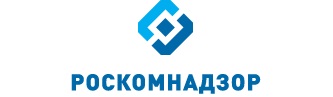 Отчето результатах деятельностиУправления Роскомнадзора по Южному федеральному округуза 9 месяцев 2015 годаг. КраснодарСодержаниеI. Сведения о выполнении полномочий, возложенных на территориальный орган Роскомнадзора.	31.1. Результаты проведения плановых проверок юридических лиц (их филиалов, представительств, обособленных подразделений), индивидуальных предпринимателей, плановых проверок деятельности органов местного самоуправления и должностных лиц местного самоуправления, мероприятий по систематическому наблюдению	81.2. Результаты проведения внеплановых проверок юридических лиц (их филиалов, представительств, обособленных подразделений), внеплановых проверок деятельности органов местного самоуправления и должностных лиц местного самоуправления, индивидуальных предпринимателей и мероприятий по систематическому наблюдению	161.3. Выполнение полномочий в установленных сферах деятельности	23II. Сведения о показателях эффективности деятельности	137III. Выводы по результатам деятельности за  9 месяцев 2015 года и предложения по их совершенствованию	138Руководитель УправленияРоскомнадзора по Южномуфедеральному округу 									С.Н. КузенковI. Сведения о выполнении полномочий, возложенных на территориальный орган Роскомнадзора.В Управлении, по состоянию на 01.10.2015 имеется информация:	- о 3934 операторах связи, которым принадлежит 8481 лицензия (с территорией действия – Краснодарский край, Республика Адыгея или юридическим адресом на территории данных субъектов Российской Федерации) на оказание услуг в области связи, из них: 7490 лицензий на предоставление услуг электросвязи, 311 на предоставление услуг почтовой связи, 680 на предоставление услуг связи для целей эфирного и кабельного вещания, 339 лицензий на вещание, 46308 РЭС, 3 ВЧУ и 21 франкировальная машина;- о 470 юридических лицах, индивидуальных предпринимателях (не операторах  связи) вещателях, которым принадлежит 779 лицензий на вещание и 100 РЭС;Всего лицензий на вещание по состоянию на 30.09.2015 – 1118, из них:- о 2 юридических лицах, которые имеют 2 лицензии на осуществление деятельности в области воспроизведения аудиовизуальных произведений и фонограмм;- об 8218 юридических лицах, индивидуальных предпринимателях (не операторах связи) и физических лицах владельцах РЭС и ВЧУ, которым принадлежит 32428 РЭС и 47 ВЧУ, 2 франкировальные машины;- о 112 владельцах франкировальных машин (не операторы связи и не владельцы РЭС и ВЧУ), которым принадлежит 188 франкировальных машин;- о 10687 операторах, осуществляющих обработку персональных данных;- об 1074 средствах массовой информации, из которых:	- газет – 454;	-журналов – 210;	-телепрограмм – 67;	- радиопрограмм – 35;	- радиоканалов – 182;	- телеканалов – 88;	- электронных периодических изданий – 6;	- бюллетеней – 7;	- альманахов – 3;	- сборников – 14;	- информационных агентств – 3;	- справочников – 3;	- видеопрограмм – 1;	- аудиопрограмм – 1.1.1. Результаты проведения плановых проверок юридических лиц (их филиалов, представительств, обособленных подразделений), индивидуальных предпринимателей, плановых проверок деятельности органов местного самоуправления и должностных лиц местного самоуправления, мероприятий по систематическому наблюдениюЗа 9 месяцев 2015 года было проведено 390 плановых проверок и мероприятий СН, в том числе:не проводились проверки и мероприятия СН в отношении:Доля плановых проверок и мероприятий СН, в которых выявлены нарушения действующего законодательства в 2014 и 2015 годахДоля плановых проверок и мероприятий СН, в которых выявлены нарушения действующего законодательства в 2015 году По результатам плановых проверок и мероприятий СН:- выявлено 449 нарушений норм действующего законодательства- выдано 55 предписаний об устранении выявленных нарушений:- составлено 217 протоколов об АПН1.2. Результаты проведения внеплановых проверок юридических лиц (их филиалов, представительств, обособленных подразделений), внеплановых проверок деятельности органов местного самоуправления и должностных лиц местного самоуправления, индивидуальных предпринимателей и мероприятий по систематическому наблюдению Внеплановые проверки Управлением проводились по основаниям, указанным в п.2 ст.10 Федерального закона от 26.12.2008 № 294-ФЗ "О защите прав юридических лиц и индивидуальных предпринимателей при осуществлении государственного контроля (надзора) и муниципального контроля, а именно:- истечение срока исполнения предписания;- нарушение прав потребителей (граждан).И по основаниям, указанным в ст. 27 Федерального закона от 07.07.2003 № 126-ФЗ "О связи":- истечение срока исполнения предписания;- поступление обращений и заявлений граждан, в том числе индивидуальных предпринимателей, юридических лиц, информации от органов государственной власти, органов местного самоуправления, из средств массовой информации о фактах нарушений целостности, устойчивости функционирования и безопасности единой сети электросвязи Российской Федерации по перечню таких нарушений, установленному Правительством Российской Федерации;- выявление органом государственного контроля в результате систематического наблюдения, радиоконтроля нарушений обязательных требований;- поступления обращений и заявлений граждан, ИП, юридических лиц, информации от органов государственной власти о фактах нарушений целостности, устойчивости функционирования и безопасности единой сети электросвязи. В отчетном периоде проводились внеплановые мероприятия систематического наблюдения в отношении вещательных организаций в рамках исполнения поручений ЦА Роскомнадзора, а также в составе многотерриториальных СН.С начала года проведено 203 внеплановых проверок и мероприятий СН, в том числе:Доля внеплановых проверок и мероприятий СН, в которых выявлены нарушения действующего законодательства в 2014 и 2015 годахДоля внеплановых проверок и мероприятий СН, в которых выявлены нарушения действующего законодательства в 2015 годуПо результатам внеплановых проверок и мероприятий СН:- выявлено 537 нарушений норм действующего законодательства- выдано 133 предписания об устранении выявленных нарушений:- составлено 912 протоколов об АПН1.3. Выполнение полномочий в установленных сферах деятельности	1.3.1. Основные функцииВ сфере средств массовых коммуникаций (СМИ, вещатели)Полномочия выполняют – 12 единиц (с учетом вакантных должностей)Государственный контроль и надзор за соблюдением законодательства Российской Федерации в сфере электронных СМИ (сетевые издания, иные интернет-издания)Государственный контроль и надзор за соблюдением законодательства Российской федерации в сфере печатных СМИГосударственный контроль и надзор за соблюдением законодательства Российской Федерации в сфере телерадиовещанияГосударственный контроль и надзор за представлением обязательного федерального экземпляра документов в установленной сфере деятельности федеральной службы по надзору в сфере связи, информационных технологий и массовых коммуникацийГосударственный контроль и надзор за соблюдением лицензионных требований владельцами лицензий на телерадиовещаниеГосударственный контроль и надзор в сфере защиты детей от информации, причиняющей вред их здоровью и (или) развитию, - за соблюдением требований законодательства Российской Федерации в сфере защиты детей от информации, причиняющей вред их здоровью и (или) развитию, к производству и выпуску средств массовой информации, вещанию телеканалов, радиоканалов, телепрограмм и радиопрограмм, а также к распространению информации посредством информационно-телекоммуникационных сетей (в том числе сети интернет) и сетей подвижной радиотелефонной связи*сроки привлечения к административной ответственности истекли.За 9 месяцев 2015 года проведен мониторинг информации (операторы связи, предоставляющие телематические услуги связи), содержащейся в ЕИС Роскомнадзора («Факты авторизации ОС для получения выгрузки из реестра для ТО»).По состоянию на 30.09.2015 авторизовано операторов связи:	- многотерриториальных									- 28;- однотерриториальных в Краснодарском крае 					- 89;- однотерриториальных в Республике Адыгея					- 6.Сведения о регистрации ОС в Едином реестреКраснодарский крайРеспублика Адыгея- из 95 однотерриториальных операторов связи, прошедших регистрацию, 16 операторов связи получают выгрузки через зарегистрированных в Едином реестре операторов связи:- 5 операторов (ООО «Микрофон», ООО «Новаг-Сервис», ООО «Мобидо», ООО «Паскаль», ООО «Центр бухгалтерских услуг») оказывают телематические услуги связи, за исключением доступа к сети Интернет.Были выявлены случаи (у 21 оператора связи) нерегулярного осуществления выгрузки информации из ЕАИС (с использованием web-сервиса (vigruzki.rkn.gov.ru) в целях ограничения и возобновления доступа к информации, распространяемой посредством информационно-телекоммуникационной сети «Интернет», внесенной в «Единый реестр доменных имен, указателей страниц сайтов в информационно-телекоммуникационной сети «Интернет», содержащих информацию, распространение которой в Российской Федерации запрещено»).В отношении виновных лиц, за 9 месяцев 2015 года, составлено 60 протоколов об административных правонарушениях по ч. 3 ст. 14.1 КоАП РФ.        Количество составленных протоколов об АПН в 2014 и 2015 годахГосударственный контроль и надзор за соблюдением лицензионных требований владельцами лицензий на изготовление экземпляров аудиовизуальных произведений, программ для ЭВМ, баз данных и фонограмм на любых видах носителейОрганизация проведения экспертизы информационной продукции в целях обеспечения информационной безопасности детейПри проведении систематического наблюдения в 3 квартале 2015 года в отношении вещателей было выявлено:- Общество с ограниченной ответственностью "Рекламное агентство "Центурион": непредоставление обязательного экземпляра документов в филиал ФГУП «ВГТРК» «Государственный фонд телевизионных и радиопрограмм". В отношении юридического лица и должностного лица составлены протоколы об административных  правонарушениях по ст.13.23 КоАП РФ.- Муниципальное унитарное предприятие "Районный культурно-информационный центр "Староминская" МО Староминской район Краснодарского края: неосуществление вещания более 3 месяцев. В отношении юридического лица и должностного лица составлены протоколы об административных  правонарушениях по ч.3 ст.14.1 КоАП РФ. - Общество с ограниченной ответственностью "Концерн "Анапа-Экспо": неосуществление вещания более 3 месяцев. В отношении юридического лица и должностного лица составлены протоколы об административных  правонарушениях по ч.3 ст.14.1 КоАП РФ.- ЗАО "Крестьянские ведомости медиа-группа": неосуществление вещания более 3 месяцев. Материалы систематического наблюдения переданы в центральный аппарат Роскомнадзора.- ООО "Глория": непредоставление обязательного экземпляра документов в филиал ФГУП «ВГТРК» «Государственный фонд телевизионных и радиопрограмм». В отношении юридического лица и должностного лица составлены протоколы об административных  правонарушениях по ст.13.23 КоАП РФ.При проведении плановой проверки в 3 квартале 2015 года в отношении вещателей было выявлено:ООО Телевизионная компания "Геленджик-ТВ-Н": непредоставление обязательного экземпляра документов в филиал ФГУП «ВГТРК» «Государственный фонд телевизионных и радиопрограмм». Представитель юридического лица и должностное лицо уведомлены о дате и месте составления протоколов об административных  правонарушениях по ст.13.23 КоАП РФ.В ходе проведения мероприятий по систематическому наблюдению в отношении печатных СМИ, при рассмотрении информации о нарушениях законодательства Российской Федерации, выявлено 76 нарушений:- 19 по ст. 27 (выходные данные) Закона РФ от 27.12.1991 № 2124-I «О средствах массовой информации»;- 10 по ст. 11 (перерегистрация и уведомление) Закона РФ от 27.12.1991 № 2124-I «О средствах массовой информации»;- 5 по ст. 20 (устав редакции СМИ) Закона РФ от 27.12.1991 № 2124-I «О средствах массовой информации»;- 11 по ст. 7 (доставка обязательного экземпляра печатных изданий) Федерального закона от 29.12.1994 №77 – ФЗ «Об обязательном экземпляре документов»;- 31 по ст. 15 (невыход СМИ в свет более одного года; устав редакции или заменяющий его договор не принят и (или) не утвержден в течение трех месяцев со дня первого выхода в свет данного СМИ) Закона РФ от 27.12.1991 № 2124-I «О средствах массовой информации».При проведении планового мониторинга  28 печатных и электронных средств массовой информации в 3 квартале 2015 года проанализировано 556 экземпляров СМИ, из них на наличие экстремизма - 556, порнографии - 556, пропаганды наркотиков – 556, культа насилия и жестокости – 556, выявление материалов, содержащих нецензурную брань – 556, выявление информации о несовершеннолетних, пострадавших в результате противоправных действий (бездействий) – 556, выявление материалов с признаками иной запрещенной информации - 556, выявление материалов с признаками информации об общественном объединении или иной организации - 556.В ходе мониторинга печатных и электронных средств массовой информации фактов публикации информации, являющейся злоупотреблением свободой массовой информации, в отчетном периоде не выявлено.В 3 квартале аннулировано 21 свидетельство о регистрации СМИ:из них:*5 по решению суда  16 по решению учредителей.*За отчетный период в Управление поступило 30 решений о признании недействительными свидетельств о регистрации СМИ, из которых:  19 решений не вступивших в силу, 6 решений  поступивших повторно.Разрешительная и регистрационная деятельность:Ведение реестра средств массовой информации, продукция которых предназначена для распространения на территории субъекта Российской Федерации, муниципального образованияПолномочие выполняют – 12 единиц (с учетом вакантных должностей)* данные корректируются с учетом даты отказовВедение реестра плательщиков страховых взносов в государственные внебюджетные фонды – российских организаций и индивидуальных предпринимателей по производству, выпуску в свет (в эфир) и (или) изданию средств массовой информации (за исключением средств массовой информации, специализирующихся на сообщениях и материалах рекламного и (или) эротического характера) и предоставление выписок из негоПолномочие выполняют – 11 единиц (с учетом вакантных должностей)Регистрация средств массовой информации, продукция которых предназначена для распространения преимущественно на территории субъекта (субъектов) Российской Федерации, территории муниципального образованияПолномочие выполняют – 12 единиц (с учетом вакантных должностей)Количество заявок и количество выданных свидетельств указано с учетом заявок на получение дубликатаВ 3 квартале 2015 года Управлением было выдано 44 свидетельства о регистрации СМИ, из которых:зарегистрировано новых СМИ - 30, в том числе:печатных СМИ - 23, в том числе:- газет - 9- журналов – 13- альманахов - 1электронных СМИ - 7, в том числе:- радиоканалов -6- телеканалов -1перерегистрировано СМИ – 11, в том числе:печатных СМИ - 6, в том числе:- газет – 2- журналов -3- сборников - 1электронных СМИ - 5, в том числе:- радиоканалов – 1- телеканалов – 4внесено изменений в свидетельства о регистрации СМИ - 1, в том числе:печатных СМИ - 1, в том числе:- газет – 1Выдано 2 дубликата.Снято с учета– 21 СМИ: - газет - 15- журналов – 4- сборников – 0- справочников – 0- бюллетеней –0- альманахов -0- телепрограмм - 2- радиопрограмм – 0-телеканалов – 0- радиоканалов -0-информационных агентств – 0- электронных периодических изданий- 0Государственная пошлина, взимаемая за государственную регистрацию СМИ за отчетный период (по состоянию на 01.10.2015), составила – 876 549, 97 руб., в том числе:за 1 квартал - 324 966,65 руб.;за 2 квартал - 198 633,32 руб;за 3 квартал - 352 950,00 руб.В сфере связилицензии на оказание услуг в области связи						- 8481 :РЭС												- 78836ВЧУ												- 50франкировальные машины								- 211Полномочия выполняют – 30 единиц (с учетом вакантных должностей)При выполнении полномочий в отношении операторов связиПо количеству плановых мероприятий в разрезе полномочий информация не может быть представлена, так как проверки – это совокупность мероприятий государственного контроля (надзора).Государственный контроль и надзор за выполнением операторами связи требований по внедрению системы оперативно-разыскных мероприятий:* В том числе 10 протоколов об АПН по ч. 1 ст. 19.5 КоАП РФ, 2 протокола об АПН по ст. 19ю7 КоАП РФ, 2 протокола по материалам 2 квартала будут составлены 06.10.2015Государственный контроль и надзор за использованием в сети связи общего пользования, технологических сетях и сетях связи специального назначения (в случае их присоединения к сети связи общего пользования) средств связи, прошедших обязательное подтверждение соответствия установленным требованиямГосударственный контроль и надзор за соблюдением операторами связи требований к метрологическому обеспечению оборудования, используемого для учета объема оказанных услуг (длительности соединения и объема трафика)Государственный контроль и надзор за выполнением операторами связи требований к защите сетей связи от несанкционированного доступа к ним и передаваемой по ним информацииГосударственный контроль и надзор за соблюдением операторами связи требований к оказанию услуг связиГосударственный контроль и надзор за соблюдением требований к построению сетей электросвязи и почтовой связи, требований к проектированию, строительству, реконструкции и эксплуатации сетей и сооружений связи* В том числе 6 протоколов об АПН по ч. 1 ст. 19.5 КоАП РФ.Государственный контроль и надзор за соблюдением установленных лицензионных условий и требований (далее - лицензионные условия) владельцами лицензий на деятельность по оказанию услуг в области связи	*- в том числе 1 протокол об АПН по ч.1 ст.19.5 КоАП РФ.Государственный контроль и надзор за соблюдением операторами связи требований к пропуску трафика и его маршрутизацииГосударственный контроль и надзор за соблюдением требований к порядку распределения ресурса нумерации единой сети электросвязи Российской ФедерацииГосударственный контроль и надзор за соблюдением операторами связи требований к использованию выделенного им ресурса нумерации в соответствии с установленным порядком использования ресурса нумерации единой сети электросвязи Российской Федерации*- в Центральный аппарат Роскомнадзора направлены письма для принятия решения о направлении заключений в Федеральное агентство связи для принятия им решения об изъятии (полностью или частично) ресурсов нумерации.Государственный контроль и надзор за соблюдением требований к присоединению сетей электросвязи к сети связи общего пользования, в том числе к условиям присоединенияРассмотрение обращений операторов связи по вопросам присоединения сетей электросвязи и взаимодействия операторов связи, принятие по ним решения и выдача предписания в соответствии с федеральным закономГосударственный контроль и надзор за соблюдением нормативов частоты сбора письменной корреспонденции из почтовых ящиков, ее обмена, перевозки и доставки, а также контрольных сроков пересылки почтовых отправлений и почтовых переводов денежных средств*- составлено 2 протокола об АПН по ч.1 ст.19.5 КоАП РФ без проведения меропритий по обращению гр. Горовенко А.В. При проведении мероприятия систематического наблюдения ФГУП "Почта России" выявлены:1. Нарушения п.п. 6, 8, 46, 47 Правил оказания услуг почтовой связи, утвержденных приказом Министерства связи и массовых коммуникаций Российской Федерации 31.07.2014 № 234 (приказ зарегистрирован в Минюсте России 26.12.2014 № 35442), ст. 20 Федерального закона от 17.07.1999 №176-ФЗ «О почтовой связи», п.п. "а" пункта 6 Нормативов частоты сбора из почтовых ящиков, обмена, перевозки и доставки письменной корреспонденции, а также контрольные сроки пересылки письменной корреспонденции (приложение), утвержденных постановлением Правительства РФ от 24.03.2006 № 160.Письменная корреспонденция межобластного потока замедлена на этапах пересылки в г. Краснодар и из г. Краснодара. Из 825 учтенных писем на этапе пересылки замедлено 362 письма, в контрольный срок поступило 463 письма или 56,12%. Замедлений на этапе пересылки отправлений экспресс-почты "EMS-Почта России" не выявлено. 2. Нарушения п.п. "а", "б" п. 1 Нормативов частоты сбора из почтовых ящиков, обмена, перевозки и доставки письменной корреспонденции, а также контрольные сроки пересылки письменной корреспонденции (приложение), утвержденные постановлением Правительства РФ от 24.03.2006 № 160.Нарушение норматива частоты сбора корреспонденции из почтовых ящиков, принадлежащих УФПС Краснодарского края, составляет от 1 до 20 дней. Всего на этапе выемки замедлено 11 писем в Предгорном почтамте.3. Нарушения п.п. 6, 8, 46 Правил оказания услуг почтовой связи, утвержденных приказом Министерства связи и массовых коммуникаций Российской Федерации 31.07.2014 № 234 (приказ зарегистрирован в Минюсте России 26.12.2014 № 35442), ст. 14 гл. 2 Федерального закона от 17.07.1999 № 176-ФЗ «О почтовой связи».В отделениях УФПС Краснодарского края в период проведения систематического наблюдения частично отсутствовал информационный материал, предусмотренный п. 6 Правил оказания услуг почтовой связи, утвержденных приказом Министерства связи и массовых коммуникаций Российской Федерации 31.07.2014 № 234 (приказ зарегистрирован в Минюсте России 26.12.2014 № 35442), на почтовых ящиках отсутствовала информация о времени выемки, номер ящика и наименование оператора (п. 8 Правил), некоторые почтовые ящики не заперты (не обеспечивается тайна связи) (п.п. 46 Правил, ст. 14 гл. 2 Федерального закона от 17.07.1999 № 176-ФЗ «О почтовой связи»), на некоторых отделениях почтовой связи отсутствовала фризовая вывеска ("Положение о типовом оформлении объектов и транспорта федеральной почтовой связи" приложение к указанию Минсвязи России от 01.07.2002 46-у).Письменная корреспонденция внутрикраевого потока на этапах пересылки прошла в установленные контрольные сроки. Из 831 учтенного письма на этапе пересылки замедлено 28 писем, в контрольный срок поступило 803 письма или 96,63%. Установленные контрольные сроки пересылки письменной корреспонденции по внутрикраевому потоку соблюдаются. Процент (%) письменной корреспонденции, прошедшей в установленные контрольные сроки, составляет более 90%.Республика АдыгеяПисьменная корреспонденция межобластного потока замедлена на этапах пересылки в г. Майкоп и из г. Майкопа. Из 700 учтенных писем на этапе пересылки замедлено 230 писем, в контрольный срок поступило 470 писем или 67,14%. Установленные контрольные сроки пересылки письменной корреспонденции по межобластному потоку не соблюдаются. Процент (%) письменной корреспонденции, прошедшей в установленные контрольные сроки, составляет менее 90%.Письменная корреспонденция внутриреспубликанского потока на этапах пересылки прошла в контрольный срок. Из 146 учтенных писем в контрольный срок поступило 146 писем или 100,0%. Установленные контрольные сроки пересылки письменной корреспонденции по внутриреспубликанскому потоку соблюдаются. Процент (%) письменной корреспонденции, прошедшей в установленные контрольные сроки, составляет более 90%. Сравнительный анализ соблюдения контрольных сроков пересылки письменной корреспонденции в 2014 и 2015 годах приведен в таблице:Сравнительный анализ соблюдения контрольных сроков пересылки письменной корреспонденции в 2015 году приведен в таблице.Государственный контроль и надзор за соблюдением организациями почтовой связи порядка фиксирования, хранения и представления информации о денежных операциях, подлежащих контролю в соответствии с законодательством Российской Федерации, а также организации ими внутреннего контроляПолномочия выполняют – 6 единиц (с учетом вакантных должностей)Государственный контроль и надзор за соблюдением пользователями радиочастотного спектра требований к порядку его использования, норм и требований к параметрам излучения (приема) радиоэлектронных средств и высокочастотных устройств гражданского назначенияВ отношении операторов связи и владельцев производственно-технологических сетей связи- Не проведена плановая проверка ЧОУ ВПО «Сочинский морской институт» в связи с отсутствием проверяемого лица. В соответствии с письмом Роскомнадзора от 29.09.2010 № ШР-16986 в адрес ИФНС № 7 по г. Сочи направлено письмо о наличии признаков нарушения ст. ст. 83, 84 Налогового кодекса Российской Федерации.Государственный контроль и надзор за соблюдением пользователями радиочастотного спектра требований к порядку его использования, норм и требований к параметрам излучения (приема) радиоэлектронных средств и высокочастотных устройств гражданского назначения, включая надзор с учетом сообщений (данных), полученных в процессе проведения радиочастотной службой радиоконтроля	* - 20 протоколов об АПН будут составлены  по мероприятиям 3 квартала 02.10.2015Государственный контроль и надзор за соблюдением требований к порядку использования франкировальных машин и выявления франкировальных машин, не разрешенных к использованиюПолномочия выполняют – 6 единиц (с учетом вакантных должностей)Фиксированная телефонная связь, ПД и ТМСЗа 9 месяцев 2015 года по результатам мероприятий государственного контроля (надзора):- выдано 49 предписаний об устранении выявленных нарушений, - вынесено 13 предупреждений о приостановлении действия лицензий, - составлено 372 протокола об административных правонарушениях;- 1 внеплановая документарная проверка не проведена (заверенная копия приказа оператору связи не вручена).С целью пресечения и недопущения нарушения обязательных требований в области связи, с представителями операторов связи, проводилась профилактическая работа: пояснение требований законодательства, разъяснение о необходимости исполнения данных требований, как в телефонном режиме, так и устной беседе, путем информационного обеспечения деятельности Управления (размещение новостей на официальном сайте Управления), а также 03.06.2015, совместно с операторами связи, проведено совещание по вопросу соблюдения Правил распределения и использования ресурсов нумерации Единой сети электросвязи Российской Федерации.Взаимодействие с силовыми структурами, правоохранительными органами, органами прокуратуры и органами исполнительной властиЗа 9 месяцев 2015 года, на основании полученных данных из УФСБ России по Краснодарскому краю, за нарушения требований к сетям и средствам связи для проведения оперативно-разыскных мероприятий и условий осуществления деятельности в соответствии с имеющимися у операторов связи лицензиями, в отношении 28 операторов связи (в отношении некоторых вторично) проведены внеплановые проверки, по результатам которых выданы предписания.Всего за нарушения (по результатам плановых и внеплановых проверок) составлено 88 протоколов об административных правонарушениях по ч. 3 ст.14.1 КоАП РФ.С целью выполнения Решения межведомственного совещания при прокуроре Краснодарского края по вопросу соблюдения требований Федерального закона от 26.12.2006 № 244-ФЗ «О государственном регулировании деятельности по организации и проведению азартных игр и о внесении изменений в некоторые законодательные акты Российской Федерации» от 18.03.2011 в адрес Прокуратуры Краснодарского края и ГУ МВД по Краснодарскому краю Управлением ежемесячно направляется информация о лицензиатах, предоставляющих телематические услуги связи (услуги доступа в Интернет) на территории Краснодарского края.За 3 квартала 2015 года (информация за 4-й квартал 2014, 1-й и 2-й кварталы 2015), из Федерального агентства связи получено 102 письма, содержащих информацию о признаках нарушения операторами связи п. 1 Порядка предоставления сведений о базе расчёта обязательных отчислений (неналоговых платежах) в резерв универсального обслуживания, утверждённого приказом Минкомсвязи РФ от 16.09.2008 № 41. В отношении 59 операторов связи было составлено 206 протоколов об административных правонарушениях по ч. 3 ст.14.1 КоАП РФ, в отношении 55 операторов связи вынесено 55 определений об отказе в возбуждении дел об административных правонарушениях, из которых:- 32 по причине неоказания операторами связи услуг связи;- 15 по причине аннулирования лицензий на осуществление деятельности в области оказания услуг связи;- 2 по причине прекращения деятельности юридического лица в форме присоединения;- 1 в связи со смертью;- 5 по причине представления операторами связи документов, подтверждающих факт отправки в адрес Федерального агентства связи сведений о базе расчёта обязательных отчислений (неналоговых платежах) в резерв универсального обслуживания.В соответствии с полномочием Управления по государственному контролю и надзору за выполнением операторами связи требований по внедрению системы оперативно-розыскных мероприятий, по информации УФСБ России по Краснодарскому краю в отношении ПАО «Мобильные ТелеСистемы» проведена внеплановая документарная проверка. Выявлены нарушения требований п.1 ст.46, п.2 ст.64 Федерального закона от 07.07.2003 № 126-ФЗ «О связи», п. 10 Условий осуществления деятельности в соответствии с лицензиями №№ 50789, 119884 «Услуги подвижной радиотелефонной связи». По результатам проверки  выдано предписание, должностное и юридическое лица ПАО «Мобильные ТелеСистемы» вызваны на составление протоколов об административных правонарушениях за нарушение условий лицензий. Результаты проведенных мероприятий систематического наблюдения, а также плановых и внеплановой выездных проверок в отношении оператора универсального обслуживания ПАО «Ростелеком»:- по лицензии № 86467 «Услуги местной телефонной связи с использованием таксофонов» (проверками охвачено 11 муниципальных образований Краснодарского края и 5 муниципальных образований Республики Адыгея) выявлены нарушения обязательных требований:Анализ сведений о выявленных нарушениях за 9 месяцев 2015 года при оказании универсальных услуг связи с использованием таксофоновВ результате плановых и внеплановой выездных проверок, оператору связи выдано 7 предписаний об устранении выявленных нарушений, 1 из которых 15.06.2015 снято с контроля. Составлено 14 протоколов об административных правонарушениях по ч. 3 ст. 14.1 КоАП РФ.- по лицензии № 121480 «Телематические услуги связи» (проверкой охвачено 11 муниципальных образований Краснодарского края и 5 муниципальных образований Республики Адыгея) выявлены нарушения обязательных требований:Анализ сведений о выявленных нарушениях за 9 месяцев 2015 года при оказании универсальных услуг с использованием средств коллективного доступаВ результате плановых выездных проверок, оператору связи выдано 2 предписания об устранении выявленных нарушений. Составлено 4 протокола об административных правонарушениях по ч. 3 ст. 14.1 КоАП РФ.Подвижная связь (радио- и радиотелефонная)За 9 месяцев 2015 года в рамках осуществления полномочий в отношении операторов подвижной связи проведено 3 плановые проверки, 17 плановых мероприятий по систематическому наблюдению и 86 внеплановых проверок. Проверено 168 объектов надзора, выявлено 369 нарушений обязательных требований в области связи, выдано 85 предписаний об устранении выявленных нарушений, внесено 57 представлений об устранении причин и условий, способствовавших совершению административных правонарушений, составлено 1525 протоколов об административных правонарушениях (716 АПН по мероприятиям и 809 АПН без проведения мероприятий, в том числе 801 по информации Управления по Краснодарскому краю и Республике Адыгея филиала ФГУП «РЧЦ ЦФО» в ЮФО и СКФО и 8 по обращения граждан с жалобами). Сравнительные данные приведены в таблице выполнения полномочий. 4 мероприятия по систематическому наблюдению в отношении ЗАО "Скай-1800", ЗАО "РТ-Мобайл", ЗАО "Астарта", ЗАО "Телеком Евразия" отменены в связи с реорганизацией юридических лиц в форме присоединения к ООО «Т2 Мобайл».- по результатам проведенных мероприятий,  частота выявления нарушений на одно мероприятие составила 3,48. Средняя сумма штрафов за одно мероприятие составила – 13,0 тыс. руб.;- для проведения плановых и внеплановых мероприятий в течение 9 месяцев 2015 года экспертные организации не привлекались.С целью пресечения и недопущения нарушения обязательных требований в области связи, с представителями операторов связи, проводилась профилактическая работа: - совещания:04.06.2015 по вопросу организации работы по информированию абонентов
 ОАО «Мобильные ТелеСистемы» в преддверии курортного сезона;15.07.2015 по порядку заключения договоров об оказании услуг подвижной связи операторами связи и уполномоченными ими лицами (п.п. 1, 4 ,6 ,7 закона «О связи» от 07.07.2003 № 126-ФЗ) и ответственности за нарушения этих требований,  предусмотренной ст.ст. 13.29, 13.30 КоАП РФ.Услуги связи для целей эфирного и кабельного вещанияЗа 9 месяцев 2015 года в рамках осуществления полномочий в отношении операторов, оказывающих услуги связи для целей эфирного и кабельного вещания проведено 15 плановых выездных проверок, 14 плановых мероприятий по систематическому наблюдению, 15 внеплановых проверок. Проверен 101 объект надзора, выявлено 29 нарушений в области связи, выдано 19 предписаний об устранении выявленных нарушений, составлен 161 протокол об административных правонарушениях (44 АПН по мероприятиям и 117 АПН без проведения мероприятий, в том числе - 30 по информации Управления по Краснодарскому краю и Республике Адыгея филиала ФГУП «РЧЦ ЦФО» в ЮФО и СКФО, 85 по информации Федерального агентства связи и 2 по обращениям граждан). Непроведенных мероприятий нет. Отменена плановая проверка в отношении МУП муниципального образования Тимашевский район телерадиокомпания "ТИ-ЭФ" в связи с аннулированием лицензии № 103912 (приказ УРКН по ЮФО от 19.02.2015 № 122) и мероприятие по систематическому наблюдению в отношении МУП "Районный культурно-информационный центр "Староминская" в связи с реорганизацией юридического лица (приказ УРКН по ЮФО от 28.01.2015 № 57).- по результатам проведенных мероприятий, частота выявления нарушений на одно мероприятие составила 0,65, сумма штрафов на 1 мероприятие составила 0,58 тыс. руб.;- для проведения плановых и внеплановых мероприятий в течение 9 месяцев 2015 года экспертные организации не привлекались.С целью пресечения и недопущения нарушения обязательных требований в области связи, с представителями операторов связи, проводилась профилактическая работа: - совещания:19.02.2015 по вопросу соблюдения операторами связи, оказывающими услуги связи для целей кабельного вещания требований действующего законодательства Российской Федерации в области связи в части разъяснения порядка предоставления в лицензирующий орган оператором связи, осуществляющим трансляцию телеканалов по договору с вещателем, сведений о таком вещателе;- консультации, разъяснение необходимости выполнения требований законодательства Российской Федерации, в телефонном режиме и в устной беседе.Результаты работы Управления во взаимодействии с предприятиями радиочастотной службы при осуществлении контрольно-надзорной деятельности приведены в таблице:За 9 месяцев 2015 года:- составлено 1546 протоколов по материалам радиоконтроля радиочастотной службы, что также составило 100 % от общего количества протоколов об административных правонарушениях порядка, требований и условий, относящихся к использованию РЭС или ВЧУ, выдано 91 предписание, что составило 16,6 % от общего числа нарушений, направленных радиочастотной службой. Неподтвердившихся сведений от радиочастотной службы за отчетный период не поступало.- проведено совместное совещание с участием представителей Управления по Краснодарскому краю и Республике Адыгея филиала ФГУП «РЧЦ ЦФО» в Южном и Северо-Кавказском округах по решению текущих вопросов по взаимодействию и выявлению неустановленных владельцев РЭС, используемых с нарушениями.Направлены обращения в органы МВД о выявлении неустановленных владельцев 57 РЭС, допустивших нарушения в области использования радиочастотного спектра.Разрешительная и регистрационная деятельность:Выдача разрешений на применение франкировальных машин:Полномочия выполняют – 5 единиц (с учетом вакантных должностей)Выдача разрешений на судовые радиостанции, используемые на морских судах, судах внутреннего плавания и судах смешанного (река-море) плаванияПолномочия выполняют –12 единиц (с учетом вакантных должностей)	Регистрация радиоэлектронных средств и высокочастотных устройств гражданского назначенияПолномочие выполняют – 12 единиц (с учетом вакантных должностей)Сравнительные данные о количестве отказов в выдаче свидетельств о регистрации РЭС и ВЧУ в соответствии с постановлением Правительства РФ от 12.10.2004 № 539 и причинах отказов:Основанием для отказа в регистрации радиоэлектронных средств и высокочастотных устройств является:а) несоответствие представляемых документов требованиям, установленным  Правилами регистрации РЭС и ВЧУ;б) непредставление документов, необходимых для регистрации радиоэлектронных средств и высокочастотных устройств в соответствии с настоящими Правилами;в) наличие в документах, представленных заявителем, недостоверной или искажённой информации;г) несоответствие сведений о технических характеристиках и параметрах излучений радиоэлектронных средств и высокочастотных устройств, а также условий их использования требованиям, установленным в разрешении на использование радиочастот (радиочастотных каналов), техническим регламентам и национальным стандартам;д) невыполнение заявителем условия, установленного в разрешении на использование радиочастот или радиочастотных каналов, в части предельного срока регистрации радиоэлектронного средства.Участие в работе приемочных комиссий по вводу в эксплуатацию сооружений связиПолномочие выполняют – 11 специалистов (с учетом вакантных должностей)За 9 месяцев 2015 года введено в эксплуатацию 187 фрагментов сетей электросвязи. Специалисты Управления приняли участие в работе 49 приемочных комиссий по вводу фрагментов сетей электросвязи в эксплуатацию.Сравнительные данные по вводу в эксплуатацию сооружений связи в 2014 и 2015 годахОсновным недостатком, выявленным при обследовании фрагментов сетей электросвязи, является отсутствие документов, подтверждающих организацию мероприятий по внедрению СОРМ на сетях электросвязи.В сфере защиты персональных данных:Государственный контроль и надзор за соответствием обработки персональных данных требованиям законодательства Российской Федерации в области персональных данныхПолномочие выполняют – 12 специалистов (с учетом вакантных должностей)Результаты мероприятий по систематическому наблюдению.В 1 квартале 2015 года проведены следующие мероприятия.1.1. Проведено 1 мероприятие систематического наблюдения по выявлению в местах розничной торговли фактов незаконной реализации на физических носителях (оптические диски и т.п.) баз данных, содержащих персональные данные граждан Российской Федерации.Мероприятие систематического наблюдения проводилось 13.02.2015 в торговом комплексе «5 звезд» (адрес: г. Краснодар, проспект Чекистов, 36), ТЦ "Версаль" (адрес: г. Краснодар, проспект Чекистов, 15/2), ТЦ "Вегас" (адрес: г. Краснодар, проспект Чекистов, 42/1), «Сенной рынок»: (адрес: 350000, г. Краснодар, ул. Длинная, 111), Универсальном рынке (адрес: г. Краснодар, пр. Каляева, 21), Юбилейном рынке (адрес: г. Краснодар, проспект Чекистов, 17).Мероприятие систематического наблюдения проводилось посредством изучения ассортимента продукции, реализуемой на носителях информации в торговых павильонах в указанных местах розничной торговли.По итогам проведенных мероприятий систематического наблюдения фактов незаконной реализации баз данных на физических носителях, содержащих персональные данные граждан РФ, не установлено.1.2. Проведено 3 мероприятия систематического наблюдения в части оценки соответствия информации, размещаемой в общественных местах, на средствах наружной рекламы и светодиодных экранах.Мероприятие систематического наблюдения проводилось 02.02.2015 по следующим адресам: г. Краснодар, от ул. Маяковского до ул. Шевченко, от ул. Шевченко до ул. Новороссийской, от ул. Новороссийской до ул. Вишняковой, от ул. Вишняковой до ул. Суворова, от ул. Суворова до ул. Ленина, от ул. Ленина до ул. Кубанская набережная.Мероприятие систематического наблюдения также проводилось 03.02.2015 по следующим адресам: г. Краснодар, от ул. Маяковского до ул. Шевченко, от ул. Шевченко до ул. Новороссийской, от ул. Новороссийской до ул. Северной, от ул. Северной до ул. Школьной, от ул. Школьной до ул. Восточно-Кругликовской, от ул. Восточно-Кругликовской до ул. Жлобы, от ул. Жлобы до ул. Российской.Мероприятие систематического наблюдения проводилось 05.02.2015 по следующим адресам: г. Краснодар, от ул. Маяковского до ул. Шевченко, от ул. Шевченко до ул. Новороссийской, от ул. Новороссийской до ул. Филатова, от ул. Филатова до ул. Передовой, от ул. Передовой до ул. Щорса, от ул. Щорса до ул. Ипподромной, от ул. Ипподромной до ул. Чернышевского, от ул. Чернышевского до ул. Армавирской, от ул. Армавирской до ул. Коллективной, от ул. Коллективной до ул. Московской, от ул. Московской до ул. Карякина.Мероприятие систематического наблюдения проводилось посредством изучения информации, размещаемой в общественных местах, на средствах наружной рекламы и светодиодных экранах.По итогам проведения вышеуказанных мероприятий систематического наблюдения в части оценки соответствия информации, размещаемой в общественных местах, на средствах наружной рекламы и светодиодных экранах нарушений не выявлено.1.3. Проведено 5 мероприятий систематического наблюдения в сети Интернет.Мероприятие систематического наблюдения проводилось в отношении категорий Операторов, осуществляющих обработку персональных данных значительного числа граждан и (или) сведений относящихся к биометрическим и специальным категориям персональных данных:Мероприятие систематического наблюдения проводилось посредством просмотра разделов сайтов операторов сети Интернет и анализа их содержания на предмет соответствия требованиям законодательства Российской Федерации в области персональных данных.По итогам проведения вышеуказанных мероприятий систематического наблюдения в части оценки соответствия информации, размещаемой в сети Интернет, нарушений не выявлено.Во 2 квартале 2015 года проведены следующие мероприятия.Проведено 2 мероприятия систематического наблюдения в части оценки соответствия информации, размещаемой в общественных местах, на средствах наружной рекламы и светодиодных экранах.Мероприятия систематического наблюдения проводилось 06.04.2015 по следующим адресам: г. Краснодар, от ул. Маяковского до ул. Шевченко, от ул. Шевченко до ул. Ставропольская, от ул. Ставропольская до ул. Суворова, от ул. Суворова до ул. Северная, от ул. Северная до ул. Коммунаров.08.04.2015 по следующим адресам: г. Краснодар, от ул. Маяковского до ул. Шевченко, от ул. Шевченко до ул. Новороссийской, от ул. Новороссийской до ул. Суворова, от ул. Суворова до ул. Захарова, от ул. Захарова до ул. Кубанонабережная.Мероприятия систематического наблюдения проводились посредствам изучения информации, размещаемой в общественных местах, на средствах наружной рекламы и светодиодных экранах.По итогам в части оценки соответствия информации, размещаемой в общественных местах, на средствах наружной рекламы и светодиодных экранах нарушений не выявлено.Проведено 1 мероприятие систематического наблюдения по выявлению в местах розничной торговли фактов незаконной реализации на физических носителях (оптические диски и т.п.) баз данных, содержащих персональные данные граждан Российской Федерации.Мероприятие систематического наблюдения проводилось 23.04.2015 в торговом комплексе «5 звезд» (адрес: г. Краснодар, проспект Чекистов, 36), ТЦ "Версаль" (адрес: г. Краснодар, проспект Чекистов, 15/2), ТЦ "Вегас" (адрес: г. Краснодар, проспект Чекистов, 42/1), Универсальном рынке (адрес: г. Краснодар, пр. Каляева, 21), Юбилейном рынке (адрес: г. Краснодар, проспект Чекистов, 17).Мероприятие систематического наблюдения проводилось посредством изучения ассортимента продукции, реализуемой на носителях информации в торговых павильонах в указанных местах розничной торговли.По итогам фактов незаконной реализации баз данных на физических носителях, содержащих ПД граждан РФ не установлено.Проведено 5 мероприятий систематического наблюдения в сети Интернет.Мероприятие систематического наблюдения проводилось в отношении категорий Операторов, осуществляющих обработку персональных данных значительного числа граждан и (или) сведений относящихся к биометрическим и специальным категориям персональных данных:По результатам проведения мероприятий систематического наблюдения (мониторинга) в области персональных данных официальных интернет сайтов Управлением Роскомнадзора по Южному федеральному округу были выявлены признаки нарушения законодательства в области персональных данных на следующих сайтах:В адрес вышеуказанных операторов были направлены требования об устранении выявленного нарушения в 10-дневный срок с последующим информированием Управления об исполнении требования и с предупреждением об административной ответственности по ст. 19.7 КоАП РФ.По состоянию на 30.09.2015 вышеуказанные нарушения многофункциональными центрами предоставления государственных и муниципальных услуг Краснодарского края, учреждениями здравоохранения Краснодарского края устранены. Нарушения законодательства учреждениями высшего, среднего, начального и общего образования находятся в процессе устранения.В 3 квартале 2015 года проведены следующие мероприятия.Проведено 4 мероприятия систематического наблюдения в части оценки соответствия информации, размещаемой в общественных местах, на средствах наружной рекламы и светодиодных экранах.Мероприятие систематического наблюдения проводилось 14.07.2015 по следующим адресам: г. Гулькевичи, от ул. Короткова до ул. Шевченко, от ул. Шевченко до ул. Советская.Мероприятие систематического наблюдения проводилось 16.07.2015 по следующим адресам: г. Краснодар, от ул. Маяковского до ул. Шевченко, от ул. Шевченко до ул. Ставропольская, от ул. Ставропольская до ул. Трамвайная, от ул. Трамвайная до ул. Мачуги, от ул. Мачуги до ул. Бородинская, от ул. Бородинская до ул. Горячеключевская.Мероприятие систематического наблюдения проводилось 16.07.2015 по следующим адресам: г. Майкоп, от ул. Хакурате до ул. Жуковского.Мероприятие систематического наблюдения проводилось 17.07.2015 по следующим адресам: г. Краснодар, от ул. Маяковского до ул. Шевченко, от ул. Шевченко до ул. Новороссийской, от ул. Новороссийской до ул. Филатова, от ул. Филатова до ул. Передовая, от ул. Передовая до ул. Ипподромная, от ул. Ипподромная до ул. Чернышевского.Мероприятия систематического наблюдения проводились посредствам изучения информации, размещаемой в общественных местах, на средствах наружной рекламы и светодиодных экранах.По итогам проведения вышеуказанных мероприятий систематического наблюдения в части оценки соответствия информации, размещаемой в общественных местах, на средствах наружной рекламы и светодиодных экранах нарушений не выявлено.Проведено 1 мероприятие систематического наблюдения по выявлению в местах розничной торговли фактов незаконной реализации на физических носителях (оптические диски и т.п.) баз данных, содержащих персональные данные граждан Российской Федерации.Мероприятие систематического наблюдения проводилось с 13.07.по 16.07.2015 в торговом комплексе «5 звезд» (адрес: г. Краснодар, проспект Чекистов, 36), ТЦ "Версаль" (адрес: г. Краснодар, проспект Чекистов, 15/2), ТЦ "Вегас" (адрес: г. Краснодар, проспект Чекистов, 42/1), Универсальном рынке (адрес: г. Краснодар, пр. Каляева, 21), Юбилейном рынке (адрес: г. Краснодар, проспект Чекистов, 17). А также на центральном рынке МП «Городские рынки» (адрес: Республика Адыгея, г. Майкоп, ул. Пролетарская, 210) и МУП «Западный рынок «Черемушки» (адрес: г. Майкоп, ул. Пионерская, 524 А).Мероприятие систематического наблюдения проводилось посредством изучения ассортимента продукции, реализуемой на носителях информации в торговых павильонах в указанных местах розничной торговли.По итогам проведенного мероприятия систематического наблюдения фактов незаконной реализации баз данных на физических носителях, содержащих ПДн граждан РФ не установлено.Проведено 5 мероприятий систематического наблюдения в сети Интернет.Мероприятие систематического наблюдения проводилось в отношении категорий Операторов, осуществляющих обработку персональных данных значительного числа граждан и (или) сведений относящихся к биометрическим и специальным категориям персональных данных:По результатам проведения мероприятий систематического наблюдения (мониторинга) в области персональных данных официальных интернет сайтов Управлением Роскомнадзора по Южному федеральному округу были выявлены признаки нарушения законодательства в области персональных данных на следующих сайтах-В адрес вышеуказанных операторов были направлены требования об устранении выявленного нарушения в 10-дневный срок с последующим информированием Управления Роскомнадзора по Южному федеральному округу об исполнении требования и с предупреждением об административной ответственности по ст. 19.7 КоАП РФ.По состоянию на 30.09.2015 вышеуказанные нарушения  устранены. Типовыми нарушениями требований Федерального закона от 27.07.2006 № 152-ФЗ «О персональных данных» и принятых на его основе подзаконных актов, являются: а) ч. 3 ст. 22 Федерального закона «О персональных данных» - представление в Управление уведомления об обработке персональных данных, содержащее неполные и (или) недостоверные сведения;Пример.В ходе проведения контрольно-надзорного мероприятия в отношении МКУ «МФЦ Туапсинского района» было установлено, что данное учреждение представило в Управление Роскомнадзора по Южному федеральному округу уведомление об обработке персональных данных, содержащее неполные сведения, что является нарушением требований п. 3, 4 ч. 3 ст. 22 Федерального закона от 27.07.2006 № 152-ФЗ «О персональных данных».По факту непредставления МКУ «МФЦ Туапсинского района» сведений, представление которых предусмотрено законом и необходимо для осуществления деятельности Управления, был составлен протокол об административном правонарушении по ст. 19.7 КоАП РФ и направлен в мировой суд. Мировым судьей по результатам рассмотрения материалов назначено наказание в виде предупреждения.Пример.В ходе проведения контрольно-надзорного мероприятия в отношении ООО «Каян» было установлено, что данное общество представило в Управление Роскомнадзора по Южному федеральному округу уведомление об обработке персональных данных, содержащее неполные и искаженные сведения, что является нарушением требований п. 3, 4 ч. 3 ст. 22 Федерального закона от 27.07.2006 № 152-ФЗ «О персональных данных».По факту непредставления ООО «Каян» сведений, представление которых предусмотрено законом и необходимо для осуществления деятельности Управления, был составлен протокол об административном правонарушении по ст. 19.7 КоАП РФ и направлен в мировой суд. Мировым судьей по результатам рассмотрения материалов назначено наказание в виде административного штрафа в сумме 3000 рублей.б) ч. 3 ст. 6 Федерального закона «О персональных данных» - отсутствие в поручении лицу, которому оператором поручается обработка персональных данных, обязанности соблюдения конфиденциальности персональных данных и обеспечения их безопасности, а также требований к защите обрабатываемых персональных данных.Пример. В ходе проведения контрольно-надзорного мероприятия в отношении ООО «НОВОМЕД» было установлено, что в договорах, заключенных между данным обществом и ОАО «ОТП Банк», ОАО «ЮГ-ИНВЕСТБАНК» отсутствует поручение оператора - ООО «НОВОМЕД» об установлении обязанности кредитным учреждениям обеспечивать безопасность, конфиденциальность персональных данных при их обработке, а так же не указаны требования к защите обрабатываемых персональных данных в соответствии со ст.19 Федерального закона от 27.07.2006 № 152-ФЗ "О персональных данных".По факту данных нарушений ООО «НОВОМЕД», материалы проверки были направлены в прокуратуру г. Новороссийска для принятия решения о применении мер прокурорского реагирования.По результатам рассмотрения полученных материалов, прокуратурой г. Новороссийска возбуждено дело об административном правонарушении по ст. 13.11 КоАП РФ. Пример.В ходе проведения контрольно-надзорного мероприятия в отношении ООО «РЦБ», в дополнительном соглашении к договору и приложениях к нему, заключенным между ООО «РЦБ» и ОАО "Балтийский Инвестиционный Банк" отсутствует поручение оператора - ООО «РЦБ» об установлении обязанности ОАО "Балтийский Инвестиционный Банк" соблюдать конфиденциальность персональных данных и обеспечивать безопасность персональных данных при их обработке, а так же не указаны требования к защите обрабатываемых персональных данных в соответствии со ст.19 Федерального закона от 27.07.2006 № 152-ФЗ "О персональных данных", что является нарушением требований ч. 3 ст. 6 Федерального закона от 27.07.2006 № 152-ФЗ «О персональных данных.По факту данных нарушений ООО «РЦБ», материалы проверки были направлены в прокуратуру Центрального административного округа г. Краснодара для принятия решения о применении мер прокурорского реагирования.По результатам рассмотрения полученных материалов, прокуратурой  округа возбуждено 2 дела об административном правонарушении по ст. 13.11 КоАП РФ в отношении ООО «РЦБ» и его руководителя. Кроме того, прокуратурой округа в адрес вышеуказанного юридического лица внесено представление об устранении нарушений законодательства о персональных данных. Ведение реестра операторов, осуществляющих обработку персональных данныхНарушения сроков по предоставлению государственной услуги по внесению сведений об Операторах в Реестр, а также изменений в сведения об Операторах в Реестре, а также остальных положений Административного регламента отсутствуют.Сравнительные данные по количеству поступивших уведомлений в 2014 и 2015 годахСравнительные данные по количеству поступивших уведомлений в 2015 годуВ целях разъяснения операторам, осуществляющим обработку персональных данных, положений законодательства Российской Федерации в области персональных данных сотрудники Управления приняли участие и выступили на следующих семинарах и совещаниях:- на семинаре «Анализ типичных нарушений законодательства в области обработки персональных данных», организованный Краснодарским филиалом ФГБУ «РЭА» Минэнерго России для руководителей, специалистов кадровых и юридических служб, лиц, ответственных за работу по обработке персональных данных в медицинских учреждениях, г. Краснодар, 27.02.2015;- в совещании «Основные характерные нарушения законодательства РФ в области защиты персональных данных, выявляемые в ходе проведения проверок», организованный Управлением Роскомнадзора по Южному федеральному округу для представителей  операторского сообщества, г. Краснодар, 02.03.2015;- в видео-селекторном совещении, организованном Министерством образования и науки Краснодарского края для руководителей муниципальных органов управления образованием, руководителей муниципальных дошкольных и общеобразовательных учреждений края, 13.03.2015;- на семинаре «Обработка персональных данных агентствами недвижимости», для руководителей, специалистов, занимающихся продажей и арендой жилой и коммерческой недвижимости, ипотекой, оценочными и юридическими услугами лиц, г. Краснодар, 07.04.2015;- на семинаре «Персональные данные. Теория и практика применения законодательства», организованный Краснодарским филиалом ФГБУ «РЭА» Минэнерго России для руководителей организаций, специалистов кадровых и юридических служб, лиц, ответственных за работу по обработке персональных данных в организациях и учреждениях, г. Сочи, 21-22.04.2015;- на краевом планерном совещании по вопросам повышения эффективности функционирования системы здравоохранения Краснодарского края на базе ГБУЗ «Научно-исследовательский институт – Краевая клиническая больница № 1 имени профессора С.В. Очаповского». На совещание были приглашены работники министерства и территориального фонда обязательного медицинского страхования Краснодарского края, руководители государственных и муниципальных бюджетных учреждений здравоохранения, заместители главных врачей, экономисты, главные внештатные специалисты министерства, г. Краснодар, 29.04.2015;- на семинаре «Актуальные вопросы применения законодательства в области персональных данных», организованный торгово-промышленной палатой г. Сочи при участии ГОО «Сочинский деловой клуб» для руководителей российских предприятий и предпринимателей, г. Сочи, 12.05.2015;- на семинаре-совещании, организованном Управлением Роскомнадзора по Южному федеральному округу для представителей операторского сообщества по теме: «Документы, необходимые оператору для соответствия деятельности требованиям законодательства в области персональных данных», г. Краснодар, 18.05.2015;- на расширенном планерном совещании под руководством главы администрации Кореновского района для глав сельских поселений, руководителей и специалистов муниципальных органов, юридических лиц, г. Кореновск, 05.06.2015;- на совещании с операторами персональных данных, организованном Управлением Роскомнадзора по Южному федеральному округу, г. Краснодар, 22.06.2015;- на семинаре «Практика проверок. Анализ типичных нарушений законодательства в области обработки персональных данных», организованный Краснодарским филиалом ФГБУ «РЭА» Минэнерго России для руководителей, специалистов кадровых и юридических служб, лиц, ответственных за работу по обработке персональных данных в учреждениях, г. Краснодар, 30.06.2015.- на семинаре «Персональные данные. Теория и практика применения законодательства», организованный образовательным центром «Бизнес-форс» для руководителей, специалистов кадровых и юридических служб, лиц, ответственных за работу по обработке персональных данных в учреждениях, г. Краснодар, 09.07.2015;- на семинаре-совещании, организованном Управлением Роскомнадзора по Южному федеральному округу для представителей операторского сообщества по теме: «Проведение контрольно-надзорных мероприятий. Практика проверок Управления Роскомнадзора по Южному федеральному округу. Анализ типичных нарушений законодательства».», г. Краснодар, 21.07.2015;- на краевом видео-селекторном совещании Министерства образования и науки Краснодарского края для руководителей муниципальных органов управления образованием, руководителей муниципальных дошкольных и общеобразовательных учреждений края. По результатам вышеуказанного выступления достигнута договоренность с Министерством образования и науки Краснодарского края о содействии в размещении информационного сообщения о необходимости подачи уведомления об обработке персональных данных на сайтах образовательных учреждений, г. Краснодар, 07.08.2015;- на семинаре-совещании, организованном Управлением Роскомнадзора по Южному федеральному округу для представителей операторского сообщества по теме: «Реестр операторов персональных данных. Уведомление об обработке персональных данных. Рекомендации по правильному заполнению», г. Краснодар, 09.09.2015;- на семинаре «Персональные данные. Теория и практика применения законодательства», организованный образовательным центром «Бизнес-форс» для руководителей, специалистов кадровых и юридических служб, лиц, ответственных за работу по обработке персональных данных в учреждениях, г. Краснодар, 09.09.2015.В целях организации информационно-разъяснительной, публичной деятельности по вопросам защиты прав субъектов персональных данных руководителем Управления был утвержден «План мероприятий просветительской разъяснительно- информационной работы в области обработки персональных данных на 1 квартал 2015 года», «План мероприятий просветительской разъяснительно-информационной работы в области обработки персональных данных на 2 квартал 2015 года», «План мероприятий просветительской разъяснительно-информационной работы в области обработки персональных данных на 3 квартал 2015 года».В рамках реализации вышеуказанных Планов за 9 месяцев 2015 года Управлением были проведены следующие мероприятия.Направление информационного сообщения о необходимости подачи уведомления в краевые печатные и электронные СМИ.При содействии департамента печати и средств массовой информации Краснодарского края информационное сообщение было размещено в следующих средствах массовой информации-- «Кубанские новости», 11.02.2015;- «Авангард» (Крыловской район), 12.02.2015;- «Армавирский собеседник», 12.02.2015;- «Белоглинские вести», 12.02.2015;- «Анапское черноморье», 12.02.2015;- «Брюховецкие новости», 12.02.2015;- «В 24 часа» (Гулькевичский район), 12.02.2015;- «Апшеронский рабочий», 12.02.2015;- «Власть Советов» (Выселковский район), 12.02.2015;- «Восход» (Абинский район), 12.02.2015;- «Голос правды» (Красноармейский район), 14.02.2015;- «Горячий Ключ», 12.02.2015;- «Единство», (Павловский район), 12.02.2015;- «Заря Кубани» (Славянский район), 12.02.2015;- «Знамя труда» (Тимашевский район), 12.02.2015;- «Зори» (Северский район), 14.02.2015;- «Калининец», 12.02.2015;- «Каневские зори», 12.02.2015;- «Курганские известия», 12.02.2015;- «Щербиновский курьер», 12.02.2015;- «Прикубанские огни» (Тбилисский район), 12.02.2015;- «Степные зори» (Ленинградский район), 12.02.2015;- «Сельская новь» (Усть-Лабинский район), 12.02.2015;- «Тихорецкие вести», 12.02.2015;- «Приазовские степи» (Ейский район), 12.02.2015;- «Свет маяков» (Новокубанский район), 12.02.2015;- «Сельская жизнь» (Отрадненский район), 12.02.2015;- «Прибой» (г. Геленджик), 12.02.2015;- «Новороссийский рабочий», 12.02.2015;- «Рассвет» (Успенский район), 12.02.2015;- «Призыв» (Крымский район), 12.02.2015;- «Трибуна» (Динской район), 12.02.2015;- «Сельская газета» (Новопокровский район), 14.02.2015;- «Тамань», 09-15.02.2015;- «Приазовье» (Приморско-Ахтарский район), 12.02.2015;- «Кореновские вести», 28.05.2015;- «Каневская газета», 04.09.2015.На основании достигнутой договоренности между Управлением и администрацией муниципального образования Тимашевский район главой муниципального образования Тимашевский район подписано распоряжение о размещении информационного сообщения Управления о необходимости подачи уведомления на официальном сайте администрации, а также на сайтах следующих сельских поселений – Тимашевское, Дербентское, Днепровское, Медведовское, Незаймановское, Новокорсунское, Новоленинское, Поселковое, Роговское, Кубанец.Достигнута договоренность с Комитетом Республики Адыгея по делам национальностей, связям с соотечественниками и средствами массовой информации о размещении информационного сообщения Управления в средствах массовой информации, а так же об организации интервью о требованиях действующего законодательства о персональных данных.Размещение информационного сообщения о необходимости подачи уведомления на официальном сайте-- департамента печати и средств массовой информации Краснодарского края http://www.depsmi.ru/news/detail.php?ID=6298;- министерства курортов и туризма Краснодарского края http://min.kurortkuban.ru/informatsiya/turbiznesu/ob-ispolzovanii-personalnykh-dannykh.;- МКУ МФЦ Туапсинского района, 13.05.15 http://tuapse.e-mfc.ru/documents/regulatory-documents/1158/- МБОУ лицей № 48 (Краснодар), 15.05.2015 http://school48.centerstart.ru/node/246- МБОУ лицей № 34, 29.04.2015  http://www.lsit.adygnet.ru/ib- Сергиевское сельское поселение, 20.05.2015 http://sergievka.ru/index.php?option=com_content&view=category&layout=blog&id=46&Itemid=154- Пролетарское сельское поселение, 20.05.2015 http://proletarskoe.ru/informatsiya/1281-informatsionnoe-soobshchenie-roskomnadzora.html- Журавское сельское поселение, 20.05.2015 http://zhuravskaja.ru/novosti/ob-yavleniya-novosti-dlya-zhitelej/2015/2014-informatsionnoe-soobshchenie.html- Новоберезанское сельское поселение, 20.05.2015 http://www.novoberezanskoe.ru/index.php/dokumenty/munitsipalnyj-zakaz/infor/1431-informatsiya- Кореновское городское поселение, 21.05.2015 http://korenovsk-gorod.ru/about/info/news/5341/- Бураковское сельское поселение, 20.05.2015 http://burakovskaja.ru/adminf/admnews/897-2015-05-20-07-35-12.html- Дядьковское сельское поселение, 20.05.2015  http://dyadkovskaya.ru/adminf/admnews.html- Братковское сельское поселение, 20.05.2015  http://bratkovskoe.ru/index.php/adminf/adminf/1185-inf.html- Платнировское сельское поселение, 20.05.2015http://www.platnirovskaja.ru/mkhxfl6t0zk/spravochnaya-informatsiya- администрация  МО Кореновский район 21.05.2015 http://www.korenovsk.ru/?p=61957- Раздольненское сельское поселение, 20.05.2015 http://razdolnaja.ru/index.php?option=com_content&view=article&id=69&Itemid=90- Министерство экономики Краснодарского края 29.05.2015 http://economy.krasnodar.ru/news/666/Размещение объявления о необходимости подачи уведомления в эфире радиостанции «Казак ФМ», 20.02.2015, «Подсолнух», 05.06.2015. Организация интервью, «круглых столов» с операторами в рамках программ краевых телевизионных каналов, а также участие в совещаниях, конференциях, организованных департаментом печати и средств массовой информации Краснодарского края.На официальном сайте новостного портала «Кубань 24» в разделе телепрограммы можно ознакомиться с интервью заместителя руководителя Рахвалова А.Ю., которое он дал журналистам телепрограммы «Факты. Мнение». Ссылка на интервью - http://www.youtube.com/watch?v=HYMLhFNRumo&index=1&list=PLh0eWlCoAdz5VGMKk-YoMQ0T17uVKKW4bИнтервью состоялось 13.02.2015. Эфир передачи 17.02.2015.Кроме того, программа «Факты. Мнение» вышла 20.02.2015 на телеканале «Новая Россия» (г. Новороссийск), 25.02.2015 на телеканале «ННТ» (г. Новороссийск), 26.02.2015 на телеканале «Домашний» (г. Новороссийск), 20.02.2015, 24.02.2015, 26.02.2015 на телеканале «ЭФКАТЕ» +РЕН ТВ.На портале «Макс Медиа Групп» телекомпании «Макс-ТВ» (сетевой партнер СТС) можно ознакомиться с интервью начальника ОЗПДиНСИТ Управления Долаковой Е.В. о требованиях действующего законодательства в области персональных данных. Эфир от 25.04.2015. Ссылка на интервью -http://maks-portal.ru/obshchestvo/video/programma-intervyu-efir-ot-25-aprelya-2015-godaНа сайте телекомпании ЭФКАТЕ (партнера Рен ТВ) можно ознакомиться с интервью начальника ОЗПДиНСИТ Управления – Долаковой Е.В. о проведенном в г. Сочи семинаре «Актуальные вопросы применения законодательства в области персональных данных», организованном торгово-промышленной палатой г. Сочи при участии ГОО «Сочинский деловой клуб» для руководителей российских предприятий и предпринимателей. Интервью состоялось 12.05.2015.Ссылка на интервью -http://efcate.com/show_news__/2015/05/12/15095920.07.2015 МТРК «Краснодар» выпустила в эфир передачу «Город. Действующие лица», в которой обсуждались вопросы обработки персональных данных граждан, требования действующего законодательства в части необходимости подачи уведомления об обработке персональных данных.В программе приняла участие начальник ОЗПДиНСИТ Управления – Долакова Е.В. Ссылка на программу -http://www.youtube.com/watch?v=qVDAlvVb7HA&feature=youtu.beПодготовка и направление писем о содействии в адрес председателей Торгово-промышленных палат Краснодарского края и Республики Адыгея.Направлены письма в адрес глав всех муниципальных образований Краснодарского края о содействии в размещении информационного сообщения и реализации требований законодательства о персональных данных.Подготовка и направление писем об оказании содействия по реализации требований Федерального закона от 27.07.2006 № 152-ФЗ «О персональных данных» в адрес главы администрации Краснодарского края и Президента Республики Адыгея.По результатам рассмотрения вышеуказанного письма руководителем администрации главы Республики Адыгея и кабинета министров Республики Адыгея была проведена следующая работа:- исполнительным органам государственной власти Республики Адыгея и органам местного самоуправления направлено письмо о необходимости представления уведомления об обработке персональных данных;- рекомендовано принятие нормативных распорядительных актов в соответствии с постановлением Правительства Российской Федерации от 21.03.2012 № 211 «Об утверждении перечня мер, направленных на обеспечение выполнения обязанностей, предусмотренных Федеральным законом «О персональных данных» и принятыми в соответствии с ним нормативными правовыми актами, операторами, являющимися государственными и муниципальными органами»;- рекомендовано создание совещательных органов по вопросам проблематики исполнения законодательства в сфере обработки персональных данных;- рекомендовано принятие решения о необходимости размещения информационного сообщения о подаче уведомления об обработке персональных данных на официальных сайтах и информационных стендах исполнительных органов государственной власти Республики Адыгея о органов местного самоуправления.8. Направление писем о содействии в размещении информации на информационных стендах в здании налоговых инспекций руководителям ИФНС по Краснодарскому краю и Республики Адыгея.В соответствии с поступившим письмом, информация размещена на стендах ИФНС №1 по Краснодарскому краю г. Тихорецка, ИФНС по крупнейшим налогоплательщикам по Краснодарскому краю, ИФНС № 1 по г. Краснодару.9. Направление писем о размещении на сайтах и стендах юридических лиц информационных сообщений.По результатам проведенной работы информация была размещена на следующих сайтах--http://kuban.tpprf.ru;http://tppkuban.ru (Торгово-промышленная палата Краснодарского края);- http://clinic23.ru (ООО Клиника «Екатерининская»);- http://yug-avto.ru/about/rkn-info/ (ООО ДЦ «Юг-Авто»);  -http://centerstart.ru/node/1874  (МКУ КМ ЦИКТ «Центр Старт»);  -http://adminustlabinsk.ru/city/news/8705/(Администрация МО Усть-Лабинский район);-http://upravyug.ugoz.ru/index/politika_bezopasnosti/0-19 (ООО «Южная управляющая компания»);-http://priazovskoe.ru/in/md/adverts?mode=advert&advert_id=1492692 (Администрация Приазовского сельского поселения Приморско-Ахтарского района Краснодарского края);- http://gulkevichi.com (ЦЗН Гулькевичского района Краснодарского края);- http://hitel.ru/#/company/doc/ (ООО «ТелеМакс»);http://rt.ru/data/doc/Informatsionnoe_soobschenie_o_zaschite_personalnyh_dannyh_Roskomnadzor.pdf (Макрорегиональный филиал «Юг» ПАО междугородной и международной электрической связи «Ростелеком»);- http://e-mfc.ru/news/18286/ (ГАУ КК «МФЦ КК»);- http://01rus.ru/inf_soob.pdf (ООО «Медиагранд» (Майкоп)).Также информация размещена на стендах следующих органов власти и юридических лиц-Администрация Красносельского городского поселения;Администрация сельского поселения Венцы-Заря Гулькевичского района;Администрация Николенского сельского поселения;Администрация Отрадо-Ольгинского сельского поселения;Администрация Пушкинского сельского поселения;Администрация сельского поселения Кубань;Администрация Гулькевичского городского поселения;Администрация Гирейского городского поселения;Администрация Скобелевского сельского поселения;Администрация Соколовского сельского поселения;Администрация сельского поселения Союз Четырех Хуторов;Администрация Комсомольского сельского поселения;Администрация МО Гулькевичский район;Администрация Тысячного сельского поселения;Администрация Новоукраинского сельского поселения;Администрация Отрадо-Кубанского сельского поселения;Бюро № 25 - филиал ФКУ ГБ МСЭ по Краснодарскому краю;УПФРФ в Гулькевичском районе Краснодарского края;Многофункциональный центр Краснодарского края по Гулькевичскому району;ГБУ СО КК «Ейский КЦСОН».Сельские поселение Кореновского района-Александровское сельское поселение;Ейское сельское поселение;Копанское сельское поселение;Ясенское сельское поселение;Красноармейское сельское поселение;Кухаревское сельское поселение;Трудовое сельское поселение;Должанское сельское поселение.Направление писем о взаимодействии с региональными отделениями политических партий по вопросам размещения информационного сообщения на сайтах и организация выступлений.Управлением также применяется практика информирования операторов осуществляющих обработку персональных данных, об обеспечении безопасности персональных данных в рамках реализации Федерального Закона от 27.07.2006 № 152-ФЗ «О персональных данных», в процессе проведения плановых мероприятий по контролю, а также в ходе консультаций по телефону и с помощью сети Интернет.В соответствии со ст. 13 Федерального закона РФ от 09.02.2009 № 8-ФЗ «Об обеспечении доступа к информации о деятельности государственных органов и органов местного самоуправления» на сайте ежедневно пополняется лента новостей о надзорной деятельности Управления в области персональных данных. В среднем ежемесячно публикуются по 9-11 новостей.В целях формирования Реестра в течение 2015 года продолжена практика направления операторам информационных писем о необходимости соблюдения требований законодательства РФ в области персональных данных. В соответствии с пп. 1,4 п. 5 ст. 23 Федерального закона от 27.07.2006 № 152-ФЗ «О персональных данных» Уполномоченный орган по защите прав субъектов персональных данных обязан организовать защиту прав субъектов персональных данных, а также осуществлять меры, направленные на совершенствование защиты прав субъектов персональных данных.В рамках осуществления данного положения Управлением активно ведется работа по активизации деятельности, связанной с направлением писем операторам о необходимости представить в Уполномоченный орган по защите прав субъектов персональных данных уведомление об обработке персональных данных. В Управлении организована и продолжается работа с государственными органами, муниципальными органами и юридическими лицами по направлению ими уведомлений об обработке персональных данных, а именно, за 9 месяцев 2015 года осуществлена рассылка 4516 писем в вышеуказанные организации, из них -1385 отправлено в 3 квартале 2015 года.В случае отсутствия необходимой информации в течение 30 рабочих дней с даты получения оператором письма Управлением составляется протокол об административном правонарушении по ст. 19.7 КоАП РФ.	В сфере защиты персональных данных было составлено 528 протоколов об административных правонарушениях.Составленные протоколы об АПН направлены по подведомственности в суды.- судами решения вынесены по 338 делам;- наложено административных наказаний в виде штрафа на сумму 757 600 руб. (взыскано 757 600 руб.).1.3.2. Обеспечивающие функцииАдминистративно-хозяйственное обеспечение - организация эксплуатации и обслуживания зданий РоскомнадзораПолномочие выполняют – 4 единицы (с учетом вакантных должностей)За 9 месяцев 2015 года заключены договоры:на поставку электрической энергии:- ОАО «НЭСК» Краснодарэнергосбытв г. Краснодар от 16.03.2015 № 930;- Адыгейский филиал ОАО «Кубаньэнергосбыт» в г. Майкоп от 11.03.2015              № 453014.на водоснабжение:- ООО «Краснодар-Водоканал» в г. Краснодар № 874;- МУП «Майкоп-Водоканал» в г. Майкоп от 16.03.2015 № 16;на теплоэнергетические ресурсы:- ОАО «Краснодартеплосеть» в г. Краснодар от 24.03.2015 № 497/5;на проведение обслуживания пожарной сигнализации:- ООО «ПожСервис» от 29.06.2015 № 25/23.В период отопительного сезона (22.01.2015, 25.02.2015, 24.03.2015) проводилось обслуживание  узлов учета тепловой  энергии.Выполнение функций государственного заказчика - размещение в установленном порядке заказов на поставку товаров, выполнение работ, оказание услуг, проведение нир, окр и технологических работ для государственных нужд и обеспечения нужд РоскомнадзораПолномочие выполняют – 2единицы (с учетом вакантных должностей)За 9 месяцев 2015 года проведено:13 запросов котировок на:- оказание услуг по заправке и восстановлению картриджей;- оказание услуг по техническому обслуживанию автотранспорта;- поставку товаров бытовой химии;- поставку бланочной продукции;- поставку масла автомобильного;- поставку автомобильной охлаждающей жидкости;- проведение аттестации рабочего места РСП;Экономия бюджетных средств по результатам процедур составила  192523 руб.25 открытых аукционов в электронной форме на:- установку правовой справочной системы «Гарант»; - оказание услуг телефонной связи;- оказание услуг обслуживания пожарной сигнализации;- выполнение ремонтных работ;- поставку компьютерной техники;- поставку канцелярских товаров;- поставку ГСМ во 2-м, 3-м и 4-мкварталах 2015 года;- поставку средств личной гигиены;- поставку бумаги для оргтехники;- поставку марок почтовых;- оказание услуг франкировальной машины.Экономия бюджетных средств по результатам проведенных открытых аукционов в электронной форме составила  457358 руб.Общая экономия бюджетных средств составила 649881 руб.Заключены договоры на оказание услуг связи:- доступ в сеть Интернет, с ОАО «Ростелеком» от 31.12.2014 № 0157-и,ООО «СтройТелеком-Юг» от 18.03.2015 б/н; - услуги местной и внутризоновой телефонной связи, с ОАО «Ростелеком» от 18.03.2015 № 1846, от 18.03.2015 № 0157, ООО «Юг-Линк от 29.12.2014 № 51/23»;- услуги междугородной связи с ОАО «Ростелеком» от 31.12.2014 № 1846-Б2, от 31.12.2014 № 1032-Б2;- услуги подвижной радиотелефонной связи с ОАО «Мегафон» от 29.12.2014            № 0115-13, с ОАО «МТС» от 29.12.2014 № 50/23;- услуги почтовой связи с ФГУП «Почта России» от 29.12.2014 № 46/23.Все услуги предоставляются.Защита государственной тайны - обеспечение в пределах своей компетенции защиты сведений, составляющих государственную тайнуПолномочие выполняют – 2 единицы (с учетом вакантных должностей)Работа по допуску и сохранению сведений, относящихся к государственной тайне проводится в Управлении в соответствии с требованиями Федерального закона «О государственной тайне» от 21.07.1993 № 5485-1–ФЗ, Инструкции по обеспечению режима секретности в Российской Федерации, утвержденной постановлением Правительства РФ от 05.01.2004 № 3-1, постановления Правительства Российской Федерации «Об утверждении инструкции о порядке допуска должностных лиц и граждан Российской Федерации к государственной тайне» от 06.02.2010 № 63.В июле месяце произведена аттестации автоматизированного рабочего места режимно-секретного подразделения.Иные функции - организация внедрения достижений науки, техники и положительного опыта в деятельность подразделений и территориальных органов РоскомнадзораВ течение  9 месяцев 2015 года в соответствии с Планом-графиком проведения мероприятий по обмену опытом в деятельности Управления Роскомнадзора по Южному федеральному округу и Управления Роскомнадзора по Республике Крым и г. Севастополь проводились мероприятия по повышению квалификации, обмену опытом. В Республику Крым выезжали 11 специалистов Управления. Рассмотрены вопросы по следующим направлениям деятельности:- организация и ведение кадрового делопроизводства;- контроль в сфере СМК;- контроль в сфере ПД;- организация работы по блокировке сайтов;- организация контроля в сфере почтовой связи;- организация работы по закупкам.В течение  9 месяцев 2015 года проводилась работа по координации деятельности территориальных управлений Роскомнадзора в Южном федеральном округе. Ежемесячно проводился дистанционный контроль деятельности, анализ контрольно-надзорной деятельности ТУ Роскомнадзора в ЮФО в сфере массовых коммуникаций в соответствии с Методическими рекомендациями от 12.03.2014 № 05КМ-10387 и от 16.06.2015 № 04КМ-54422.По итогам анализа деятельности были организованы и проведены 7 совместных совещаний с руководителями ТО в ЮФО в режиме ВКС:- 27.01.2015 "Подведение итогов деятельности ТО в ЮФО за 2014 год, результаты дистанционного контроля контрольно-надзорной деятельности";- 30.01.2015 "Итоги принятых мер по результатам мониторинга базы расчета обязательных отчислений (неналоговых платежей) в резерв универсального обслуживания за 3 квартал 2014 года".- 28.04.2015 "Подведение итогов деятельности ТО в ЮФО за 1 квартал 2015 года"- 18.06.2015 "Итоги разъяснительно-информационной работы ТО Роскомнадзора в ЮФО за 2 квартал 2015 года";- 16.07.2015 "Новый порядок взаимодейтсвия территориальных органов Роскомнадзора в Южном федеральном округе в сфере средств массовых коммуникаций";- 20.07.2015 "Организация планирования деятельности на 2016 год";- 29.09.2015 "Подведение итогов работы в рамках нового порядка взаимодействия в сфере массовых коммуникаций".В ходе которых обсуждены итоги деятельности, изменения в действующем законодательстве, типичные ошибки, возникающие в ходе деятельности, проанализированы результаты дистанционного контроля деятельности.Проведено 3 обучающих семинара-совещания:17.02.2015 "Определение об отказе в возбуждении дела об административном правонарушении: основание вынесения, сроки и иные процессуальные особенности";19.08.2015 "Практика применения ст. 19.7 КоАП РФ";15.09.2015 "Обсуждение основных положений методических рекомендаций ЦА РКН в сфере вещания".Организованные и проведенные мероприятия позволили добиться повышения эффективности исполнения ТУ в ЮФО своих полномочий по осуществлению государственного контроля и надзора за соблюдением законодательства Российской Федерации, приведения к единообразию подходов к оформлению в ЕИС Роскомнадзора результатов мероприятий государственного контроля и надзора и применению мер административной ответственности.Иные функции - осуществление организации и ведение гражданской обороныПолномочие выполняют – 2 единицы (с учетом вакантных должностей)Работа ведётся по отдельному плану, мероприятия, запланированные на 9 месяцев 2015 года выполнены полностью, за исключением закупок из-за отсутствия финансирования.Иные функции - работа по охране трудаПолномочие выполняют – 11 единиц (с учетом вакантных должностей)Охрана труда в Управлении организована в соответствии с требованиями Конституции Российской Федерации, Трудового Кодекса Российской Федерации, нормативных правовых актов по охране труда.В Управлении штатных подразделений по охране труда нет. Решение организационных вопросов охраны труда, вопросов контроля ее состояния возложено на заместителя руководителя.В Управлении созданы следующие постоянно действующие комиссия 	- по проверке знаний охраны труда и электробезопасности;Численность работников на 30.09.2015 составляет:- по штату							136 человек;- фактически						100 человек.В 3 квартале 2015 года случаев производственного травматизма нет. Профзаболеваний в 3 квартале 2015 года не было.В соответствии с требованиями ГОСТ 12.0.230-07 «Общие требования к управлению охраной труда в организациях» в Управлении разработаны «Стандарты предприятия. ССБТ» по следующим направлениям:- управление охраной труда;- проверка, контроль, оценка состояния и условий безопасности труда;- обучение работников безопасным методам труда, соблюдению правил охраны труда и электробезопасности.За 3 квартал 2015 года прошли очередную, первичную проверку знаний по охране труда 6 работников Управления (им выданы соответствующие удостоверения), по электробезопасности очередную и первичную проверку знаний прошли 27 работников.Работники Управления обеспечены сертифицированными средствами индивидуальной защиты. Коллективных средств защиты Управление не имеет.Обучение по вопросам охраны труда и электробезопасности проводится в системе технической учебы, как в масштабе управления, так и в структурных подразделениях по тематике программ обучения, с фиксацией в журнале единого учета работы по охране труда. Кадровое обеспечение деятельности - документационное сопровождение кадровой работыПолномочие выполняют – 2 специалиста (с учетом вакантных должностей)Подготовка статистической отчетности по кадрам:1. По форме № 2-ГС (ГЗ) "Сведения о дополнительном профессиональном образовании федеральных государственных служащих и государственных гражданских служащих субъектов Российской Федерации за 2014 год", 09.02.2015 г.;2. По форме № П-4 (НЗ) за 4 квартал 2014 года, за 1, 2 кварталы 2015 года.Ведение кадрового делопроизводства:1. Осуществление приема на работу - 20 чел, увольнения - 17 чел., переводов - 16 чел. 2. Подготовка проектов приказов по личному составу, отпускам, командировании и других - 409  приказов.3. Осуществление кадровой работы по ведению трудовых книжек, личных карточек, журналов, личных дел, изготовление удостоверений, подготовке служебных контрактов и другой работы - 1044.4. Проведение работы по занесению сведений по кадровому составу в ЕИС, регулярное внесение изменений – 54 .5. Отправка писем в СЭД - 104.6. Работа в программе "Гарант".Проведение конкурсов:Проведено 3 конкурса на замещение вакантных должностей. По решению комиссии 12 человек объявлены победителями конкурса на замещение вакантных должностей.Объявлен конкурс на замещение 13 вакантных должностей.Проведено 12 заседаний комиссии по подсчету стажа госслужбы гражданских служащих управления.Проведен квалификационный экзамен 2 гражданских служащим.Присвоены классные чины государственной гражданской службы Российской Федерации 12 государственным гражданским служащим. Работа на Федеральном Портале управленческих кадров:Подготовлен отчет Управления по работе с Федеральным Порталом Госслужбы за 1, 2, 3  кварталы 2015 года.Включены в кадровый резерв Управления: 13 человек, из которых 7 человек назначены на должности.Ведение воинского учета: 1. Направлены в военные комиссариаты (по месту регистрации граждан) сведения о принятых на работу и уволенных с работы граждан, пребывающих в запасе - 16.2. Поставлены на воинский учет граждане, принятые на работу - 1. Кадровое обеспечение деятельности - организация мероприятий по борьбе с коррупциейДанное полномочие выполняют – 2 единицы (с учетом вакантных должностей)1. Приказом от 16.01.2015 № 13 утверждены Правила передачи подарков, полученных государственными гражданскими служащими Управления в связи с протокольными мероприятиями, служебными командировками и другими официальными мероприятиями.2. Приказом от 14.01.2015 № 7 утвержден перечень должностей при назначении на которые граждане и при замещении которых гражданские служащие обязаны представлять сведения о доходах, расходах, об имуществе и обязательствах имущественного характера.3. Проводится мониторинг средств массовой информации на предмет выявления опубликованных в них сведений, обращений граждан о фактах коррупции, личной заинтересованности государственных гражданский служащих Управления. Сообщений о коррупционных проявлениях со стороны должностных лиц Управления в СМИ не поступало.4. Рассмотрены и доведены до сведения гражданских служащих рекомендации Минтруда России по профилактике и предотвращению конфликтных ситуаций, способных нанести ущерб репутации государственного служащего или авторитету государственного органа, письмо Роскомнадзора от 13.02.2015 № 03-13697.5. Рассмотрены и доведены до сведения гражданских служащих Правила сообщения работодателем о заключении трудового или гражданско-правового договора на выполнение работ с гражданином, замещавшим должности государственной или гражданской службы, письмо Роскомнадзора от 06.02.2015 № 18-2/10/П-444 от 30.01.2015.6. Проведено 5 занятий с сотрудниками Управления по антикоррупционной тематике в соответствии с планом профессиональной подготовки сотрудников и 12 вводных инструктажей для граждан, впервые поступивших на гражданскую службу.7. Гражданские служащие Управления ознакомлены с новой формой справки и с порядком представления сведений о доходах, расходах, об имуществе и обязательствах имущественного характера, изучены рекомендации по заполнению ежегодных сведений о доходах, об имуществе и обязательствах имущественного характера государственными гражданскими служащими.8. Подразделы официального сайта Управления, посвященные вопросам противодействия коррупции поддерживаются в актуальном состоянии.9. Представлены сводные сведения по Управлениям ЮФО о деятельности комиссий по соблюдению требований к служебному поведению и урегулированию конфликта интересов за 1, 2, 3 кварталы 2015 года.10. Во исполнение законодательства о противодействии коррупции в связи с проведением проверки достоверности сведений, представленных гражданскими служащими и гражданами, претендующими на замещение должности гражданской службы направлены 13 запросов в высшие образовательные учреждения о сведениях об образовании. 11. Подготовлен отчет в Роскомнадзор о выполнении Плана противодействия коррупции на 2014-2015 гг. за 1, 2, 3 кварталы 2015 года.12. В соответствии с поручением Роскомнадзора от 01.12.2014 № 03-81992 представлен сводный отчет о мерах по организации ротации государственных гражданских служащих Управлений Роскомнадзора, расположенных в Южном федеральном округе, за 1, 2, 3 кварталы 2015 года.13. Представлена сводная информация по ЮФО об изменениях в План проведения ротации гражданских служащих Управления за 1, 2, 3  кварталы 2015 г.14. Представлены обобщенные сведения по ЮФО о ходе реализации мер по противодействию коррупции за 1 полугодие 2015 года.15. На сайте Управления открыт онлайн - опрос граждан "Оценка работы по противодействию коррупции, проводимой кадровым подразделением в 2015 году".16. Утверждено Положение о сообщении государственными гражданскими служащими Управления Федеральной службы по надзору в сфере связи, информационных технологий и массовых коммуникаций по Южному Федеральному округу о получении подарка в связи с их должностным положением или исполнением ими служебных (должностных) обязанностей, сдаче и оценке подарка, реализации (выкупа) и зачислении средств, вырученных от его реализации.17. Проведено 2 заседания Комиссии Управления по соблюдению требований к служебному поведению и урегулированию конфликта интересов.18. Утвержден Порядок работы с обращениями граждан и организаций по фактам коррупции в Управлении Роскомнадзора по Южному федеральному округу.19. Утвержден порядок индивидуальных планов профессионального развития федеральных государственных гражданских служащих Управления Федеральной службы по надзору в сфере связи, информационных технологий и массовых коммуникаций по Южному федеральному округу.Кадровое обеспечение деятельности - организация профессиональной подготовки государственных служащих, их переподготовка, повышение квалификации и стажировкаПолномочие выполняют – 2 единицы (с учетом вакантных должностей)Повысили квалификацию:По теме: "Организация работы по представлению сведений о доходах, расходах, об имуществе и обязательствах имущественного характера государственных гражданских служащих территориальных органов в 2015 году" в режиме ВКС, 1 человек.По теме: "Образовательно-практический семинар по вопросам защиты прав субъектов персональных данных", г. Москва, 3 человека.По теме: "Порядок информационного взаимодействия ППП ЕИС Роскомнадзора с новыми электронными формами ЕПГУ, предоставление госуслуг электронном виде. Порядок организации и проведение работ в ТО Роскомнадзора по защите информации" в режиме ВКС, 3 человека.По теме: "Правовое обеспечение деятельности территориальных органов Роскомнадзора и его подведомственных предприятий", г. Москва, 2 человека.По теме: " Итоги деятельности территориальных органов в области персональных данных в 2014 году: итоги, проблемные вопросы и приоритетные направления развития деятельности в области персональных данных " в режиме ВКС, 3 человека.По теме: "Пилотный семинар для заместителей руководителей территориальных органов Роскомнадзора и государственных гражданских служащих, рекомендованных в кадровый резерв Роскомнадзора" г. Москва, 3 человека.По теме: "Бухгалтерский учет, отчетность, налогообложение и правовые вопросы в бюджетных учреждениях в соответствии с новыми нормативными документами" г. Симферополь, 2 человека.По теме: "Антикоррупционная политика государства", г. Ростов-на-Дону, 1 человек.Прохождение стажировки в УРРКНСМК, г. Москва, 1 человек.По теме "Вопросы по осуществлению государственного контроля в области персональных данных", в режиме ВКС, 3 человека.По теме: "Государственный контроль и надзор за деятельностью в области электросвязи: оказание услуг связи, присоединение сетей электросвязи, порядок пропуска графика, использование ресурсов нумерации, использование радиочастотного спектра и радиоэлектронных средств", г. Москва, 1 человек. По теме: "Анализ итогов деятельности территориальных органов в области персональных данных во 2 квартале 2015 г" в режиме ВКС - 3 человека.По теме: "Противодействие коррупции в государственных и муниципальных органах власти" в режиме дистанционного обучения, 2 человека.По теме: "Вопросы правоприменительной практики в области персональных данных", в режиме ВКС, 3 человека.Контроль исполнения планов деятельностиРабота ведется постоянно, план деятельности Управления выполнен, все сведения внесены в ЕИС.Контроль исполнения порученийРабота ведется постоянно.Мобилизационная подготовка - обеспечение мобилизационной подготовки, а также контроль и координация деятельности подразделений и территориальных органов по их мобилизационной подготовкеПолномочие выполняют – 1 специалист (с учетом вакантных должностей)Мобилизационная подготовка проводится по отдельному плану, утверждённому руководителем Управления.В сентябре месяце произведена переработка планирующих документов.В Управлении по состоянию на 30.09.2015  для предоставления отсрочки от призыва гражданам, пребывающим в запасе, забронировано 13 сотрудников из 44 граждан, пребывающих в запасе, подлежащих бронированию по перечню № 82.Организация делопроизводства - организация работы по комплектованию, хранению, учету и использованию архивных документовПолномочие выполняют – 2 единицыВ Архиве Управления на 30.09.2015 на хранении находятся дела:постоянного хранения в количестве - 334 ед. хранения;по личному составу в количестве - 345 ед. хранения.В связи с ликвидацией Новороссийского территориального отдела с 1 января  2015 года документы в количестве 115 ед. хранения по акту приема-передачи дел переданы в Архив Управления, 34 ед. хранения в отдел надзора  в сфере предоставления услуг связи для целей вещания, 26 ед. хранения в отдел надзора в сфере электросвязи. В связи с организационно-штатными мероприятиями Управления с 1 января 2015 года внесены изменения в действующую номенклатуру дел Управления от 01.07.2013 № 8. Составлены описи дел постоянного хранения и по личному составу за 2012 год и сданы в ГКУ "Государственный архив Краснодарского края" для согласования и утверждения. Получено заключение экспертно-проверочной комиссии управления по делам архивов Краснодарского края (протокол от 28.01.2015 № 1-м).Внесены изменения в номенклатуру дел за 2015 год. Составлен паспорт Архива Управления за 2012 год и сдан в ГКУ "Государственный архив Краснодарского края"Проведено 7 заседаний экспертной комиссии Управления.Проведена экспертиза ценности документов Управления Роскомнадзора по Республике Адыгея (Адыгея), переданные по акту приема-передачи дел от 30.11.2010 № 4 в Управление Роскомнадзора по Краснодарскому краю и Республике Адыгея (Адыгея). Осуществлен отбор дел постоянного и временного (свыше 10 лет) хранения. Документы временного хранения в количестве 139 ед. хранения за период с 2004 по 2009 г. отобраны и уничтожены по акту, как не имеющие научно-исторической ценности и утратившие практическое значение.Организация прогнозирования и планирования деятельностиПо состоянию на 30.09.2015 План деятельности Управления выполнен на 100 %. Все мероприятия государственного контроля (надзора), запланированные на 3 квартал 2015 года, завершены.В соотвествии с приказом Роскомнадзора от 17.06.2015 № 63 начата работа по планированию деятельности Управления на 2016 год. Подготовлены проекты Плана проведения плановых проверок юридических лиц, их обособленных структурных подразедлей и индивидуальных предпринимателей и Плана проведения проверок органов местного самоуправления и должностных лиц местного самоуправления в 2016 году и направлены в органы прокуратуры для рассмотрения.По состоянию на 30.09.2015 приказом руководителя от 18.09.2015 № 711 утвержден План проведения проверок органов местного самоуправления и должностных лиц местного самоуправления в 2016 году. Отчет в установленном порядке направлен в ЦА Роскомнадзора. План проведения плановых юридических лиц находится на доработке.Завершено формирование в ЕИС Роскомнадзора перечней объектов систематического наблюдения в отношении СМИ, операторов связи, вещателей и мониторинга СМИ, а также планов деятельности ТО в 2016 году.Организация работы по организационному развитиюВ связи с кадровыми перестановками переработаны установочные приказы, регулирующие деятельность Управления. Организация работы по реализации мер, направленных на повышение эффективности деятельностиВ течение 3 квартала 2015 года руководителю ежемесячно предоставлялись аналитические справки о результатах деятельности структурных подразделений Управления в соответствии с приказом от 09.09.2014 № 704 по следующим вопросам:- о неисполненных предписаниях;- о работе в Едином реестре проверок;- о неоплаченных в установленные сроки штрафах;- об административной практике;- о количестве обработанных писем и уведомлений операторов персональных данных;- о результатах работы по рассмотрению жалоб (обращений) и исполнительской дисциплине;- о размещении информации на сайте в разделе "Новости"Для повышения эффективности деятельности и оптимизации взаимодействия Управления с различными поднадзорными организациями были организованы и проведены следующие мероприятия:23.01.2015 - совещание с представителями ФГУП "РЧЦ ЦФО" в ЮФО и СКФО по итогам взаимодействия;06.02.2015 - совещание-семинар с представителями редакций периодических печатных средств массовой информации на тему: "Соблюдение требований действующего законодательства в сфере СМИ";19.02.2015 - совещание-семинар с представителями организаций, оказывающих услуги связи для целей кабельного вещания на тему: "Порядок предоставления в лицензирующий оператором связи, осуществляющим трансляцию телеканалов по договору с вещателем, сведений о таком вещателе";02.03.2015 - совещание-семинар с представителями юридических лиц на тему: "Основные характерные нарушения законодательства Российской Федерации в области защиты персональных данных, выявляемых в ходе проведения проверок";27.04.2015 - совещание с представителями ФГУП "РЧЦ ЦФО" в ЮФО и СКФО по подведению итогов взаимодействия за 1 квартал 2015 года;18.05.2015 - совещание-семинар с представителями юридических лиц на тему: "Документы, необходимые оператору для соответствия деятельности требованиям законодательства в области персональных данных";03.06.2015 - совещание с представителями ФГУП "РЧЦ ЦФО" в ЮФО и СКФО по проблемным вопросам взаимодействия;03.06.2015 - совещание с представителями операторов связи на тему:" Соблюдение Правил распределения и использования ресурсов нумерации Единой сети электросвязи Российской Федерации";04.06.2015 - совещание с представителями операторов связи на тему: "Организация работы в предверии курортного сезона";22.06.2015 - круглый стол с операторами, осуществляющими обработку персональных данных;16.07.2015 - совещание с представителями операторов связи на тему: "Порядок заключения договоров об оказания услуг ПРТС";21.07.2015 - совещание с операторами, осуществляющими обработку персональных данных на тему: "Проведение контрольно-надзорных мероприятий. Практика проверок Управления Роскомнадзора по ЮФО. Анализ типичных нарушений законодательства";11.08.2015 - совещание с представителями ФГУП "РЧЦ ЦФО" в ЮФО и СКФО по проблемным вопросам взаимодействия;09.09.2015 - совещание с операторами, осуществляющими обработку персональных данных на тему: "Реестр операторов персональных данных. Уведомление об обработке персональных данных. Рекомендации по правильному заполнению".Правовое обеспечение - организация законодательной поддержки и судебной работы в установленной сфере в целях обеспечения нужд РоскомнадзораПолномочие выполняют – 6 специалистов (с учетом вакантных должностей)За 9 месяцев 2015 года в ходе правоприменительной деятельности составлено 2900 протоколов об административных правонарушениях (в 3 квартале – 1151), из них 1 протокол об административном правонарушении по ст.13.29 КоАП РФ составлен органами МВД.Кол-во составленных протоколов об АПНиз которых:- 1229 - (42,48%) в отношении должностных лиц;- 1670 (57,48%) в отношении юридических лиц;- 1 (0,03%) в отношении физического лица.По сферам контроля за  9 месяцев 2015 годаПротоколы об административных правонарушениях можно классифицировать по составам административных правонарушений, следующим образом:Из протоколов об АПН составленных за 9 месяцев 2015 года, 1251 (43,1%) - направлен по подведомственности в суды, 1649 (56,9%) - рассмотрено в рамках полномочий старшими государственными инспекторами Управления.Всего за 9 месяцев 2015 года вынесено решений/постановлений по делам об административных правонарушениях (с учетом протоколов об АПН за 2014 год) – 1811, из них:- судами –797 (44%);- старшими госинспекторами Роскомнадзора - 1014 (56%).За 9 месяцев 2015 года(с учетом материалов 2014 года) наложено административных наказаний в виде штрафа на сумму 8367,5 тыс.руб.Наложено штрафов, тыс.руб.- взыскано штрафов на сумму 7447,9 тыс.руб.Взыскано штрафов, тыс.руб.- по результатам рассмотрения протоколов, составленных за 9 месяцев 2015 года, наложено административных наказаний в виде предупреждения: судом – 153, старшими государственными инспекторами – 112.В судебные инстанции было направлено:- 110 заявлений в отношении редакций средств массовой информации, в соответствии со ст.15 Закона Российской Федерации «О средствах массовой информации» от 27.12.1991 №2124-1, о признании недействительными свидетельств о регистрации средств массовой информации. Судами вынесено 111 решений об удовлетворении требований Управления (с учетом материалов, направленных в 2014 году), остальные дела находятся в производстве, а также по 6 заявлениям судами отказано в удовлетворении исковых требований в связи с представлением доказательств выхода в свет средства массовой информации или своевременного направления устава редакции.- по результатам рассмотрения 2 исковых заявлений о взыскании денежных средств за оплаченные и фактически невыполненные работы соответчиков ООО «СтройПроект-Юг» (на сумму 26651,94 рубля) и ООО «Строй-Реал» (на сумму 41480,56 рубля) Арбитражным судом Краснодарского края вынесены решения.По делу А32-24286/2014 о взыскании с ООО «СтройПроект-Юг» 26651,94 рубля решением арбитражного суда Краснодарского края от 10.03.2015 в удовлетворении заявленных требований отказано полностью. С Управления постановлено взыскать 50000 рублей расходов на проведение экспертизы, проведенной по ходатайству ответчика. Решение вступило в законную силу.По делу А32-24289/2014 о взыскании с ООО «Строй-Реал» 41480,56 рубля решением арбитражного суда Краснодарского края от 05.02.2015 заявленные требования удовлетворены частично. С ООО «Строй-Реал» взыскано 7868,69 рубля. Также указанным решением постановлено взыскать с Управления пропорционально удовлетворенным требованиям 40735 рублей расходов на проведение экспертизы, назначенной по ходатайству ответчика. Решение вступило в законную силу. Исполнительный лист получен Управлением и направлен на принудительное исполнение в Управление ФССП России по Краснодарскому краю. Взыскателями также получены исполнительные листы и направлены в Управление Федерального казначейства по Краснодарскому краю. Уведомление от казначейства о наличии исполнительных листов получено Управлением и, в свою очередь, направлено в ЦА Роскомнадзора с просьбой о финанисровании с приложением необходимых документов.С целью устранения нарушений, выявленных органами прокуратуры, Управлением были направлены требования об уплате штрафов за ненадлежащее исполнение обязательств, предусмотренных государственными контрактами, в адрес ООО «Гарантстройпроект» на сумму 14900 рублей, ООО «Юг-Линк» на сумму 273,00 рублей, ООО «Титан» на сумму 2129,30 рублей.ООО «Юг-Линк» требование удовлетворено в полном объеме. В отношении остальных поставщиков в установленный законом срок будет приниматься решение о взыскании штрафов в судебном порядкеВ сфере средств массовой информации, в том числе электронных, из 65 протоколов об административных правонарушениях, составленных за 9 меясцев 2015 года:- 57 (87,7%) составлено в отношении должностных лиц;- 8 (12,3%) составлено в отношении юридических лиц.Сравнительные данные о количестве составленных протоколовоб АПН в 2014 и 2015 годахСравнительные данные о количестве составленных протоколовоб АПН в 2015 годуОбщее число составленных протоколов об административных правонарушениях можно классифицировать по составам административных правонарушений, следующим образом: 1. Нарушение порядка представления обязательного экземпляра документов, письменных уведомлений, уставов, договоров (ст. 13.23 КоАП РФ) – 41 протокол.2. Нарушение порядка объявления выходных данных (ст. 13.22 КоАП РФ) – 24 протокола.41 (63%) - направлено по подведомственности в суды, 24 (37%) - рассмотрено в рамках полномочий старшими государственными инспекторами.- решения вынесены по 56 делам (с учетом материалов 2014 года), в том числе:- старшими государственными инспекторами Роскомнадзора – 30 (53,6%);- судами – 26 (46,4%);- наложено административных наказаний в виде штрафа на сумму 51200 руб.(взыскано 49700 руб.);- наложено административных наказаний в виде предупреждения – 17.Постановление старшего государственного инспектора в отношении главного редактора СМИ газеты «Удачный день» о наложении штрафа в 500 рублей было обжаловано и отменено. Управлением была подана кассационная жалоба. Решением Краевого суда Краснодарского края жалоба оставлена без удовлетворения.В сфере телерадиовещания за 9 месяцев 2015 года было составлено 19 протоколов об административных правонарушениях, из которых:-11 (58%)- в отношении должностных лиц;-8 (42%)- в отношении юридических лиц.Сравнительные данные о количестве составленных протоколовоб АПН в 2014 и 2015 годахСравнительные данные о количестве составленных протоколовоб АПН в 2015 годуОбщее число составленных протоколов об административных правонарушениях можно классифицировать по составам административных правонарушений, следующим образом:1. Нарушение порядка объявления выходных данных (ст. 13.22 КоАП РФ) – 3 протокол.2. Нарушение порядка представления обязательного экземпляра документов, письменных уведомлений, уставов, договоров (ст. 13.23 КоАП РФ) – 10 протоколов.3. Осуществление предпринимательской деятельности с нарушением условий специального разрешения (лицензии) (ч.3 ст. 14.1 КоАП РФ) – 6 протоколов.16 протоколов направлены по подведомственности в суды, 3 – рассмотрены старшим государственным инспектором Управления.- судами решения вынесены по 12 делам (с учетом материалов 2014 года);- старшими государственными инспекторами – 4 (с учетом материалов 2014 года);- наложено административных наказаний в виде штрафа на сумму 69500 руб. (взыскано 69500 руб.);- наложено административных наказаний в виде предупреждения – 3.В сфере связи из 2288 протоколов об административных правонарушениях, составленных за 9 месяцев 2015 года: - 1159 (50,66%) составлено в отношении должностных лиц;- 1128 (49,3%) составлено в отношении юридических лиц;- 1 (0,04%) - в отношении физического лицаСравнительные данные о количестве составленных протоколовоб АПН в 2014 и 2015 годахСравнительные данные о количестве составленных протоколовоб АПН в 2015 годуОбщее число составленных протоколов об административных правонарушениях можно классифицировать по составам административных правонарушений, следующим образом: 1. Нарушение правил эксплуатации РЭС/ВЧУ, правил радиообмена или использования радиочастот, либо несоблюдение государственных стандартов, норм или разрешенных в установленном порядке параметров радиоизлучения (ч.2 ст.13.4 КоАП РФ) – 820 протоколов.2.Нарушение правил регистрации РЭС/ВЧУ (ч.1 ст.13.4 КоАП РФ) – 771 протокол.3. Осуществление предпринимательской деятельности с нарушением условий, предусмотренных специальным разрешением (лицензией) (ч.3 ст.14.1 КоАП РФ) – 615 протоколов.4. Невыполнение в срок законного предписания (постановления, представления, решения) органа (должностного лица), осуществляющего государственный надзор (контроль) (ч.1 ст. 19.5 КоАП РФ) – 42 протокола. 5.Неисполнение требований законодательства о противодействии легализации (отмыванию) доходов, полученных преступным путем, и финансированию терроризма (ч.1 ст.15.27 КоАП РФ) –28 протоколов.6. Непредставление сведений (ст. 19.7 КоАП РФ) – 8 протоколов.7. Непринятие мер по устранению причин и условий, способствовавших совершению административного правонарушения (ст. 19.6 КоАП РФ) – 2 протокола.8. Заключение договора об оказании услуг подвижной радиотелефонной связи неуполномоченным лицом (ст. 13.29 КоАП РФ) – 1 протокол.9. Уклонение от исполнения административного наказания (ч.1 ст. 20.25 КоАП РФ) – 1 протокол.Для рассмотрения в суд направлено 668 (29,2%) протоколов.Старшими государственными инспекторами рассмотрено 1572 (68,7%) протокола; 48 (2,1%) протоколов находится на рассмотрении.Всего вынесено решений/постановлений – 1401, из них:- 427 (30,5%) –решений вынесено судом (с учетом материалов 2014 года);-974 (69,5%) - вынесено в рамках полномочий старшими государственными инспекторами.Наложено административных наказаний(с учетом материалов 2014 года):- в виде штрафа на сумму 7489,2 тыс. руб.(взыскано 6571,1 тыс. руб.);- в виде предупреждения – 202.Постановление мирового суда об отказе в привлечении к административной отвественности ООО «ИТ» по ч.1 ст. 19.5 в связи с отсутствием состава административного правонарушения было обжаловано Управлением. Решением районного суда указанное постановление отменено, дело прекращено в связи с истечением сроков привлечения к административной ответственности.За 9 месяцев 2015 года в сфере защиты персональных данных было составлено 528 протоколов об административных правонарушениях, из них:- 526 (99,6%) – в отношении юридических лиц;- 2 (0,4%) – в отношении должностных лиц;Сравнительные данные о количестве составленных протоколовоб АПН в 2014 и 2015 годахСравнительные данные о количестве составленных протоколовоб АПН в 2015 годуОбщее число составленных протоколов об административных правонарушениях можно классифицировать по составам административных правонарушений, следующим образом: 1. Непредставление сведений (ст. 19.7 КоАП РФ) – 528 протоколов;Составленные протоколы об АПН направлены по подведомственности в суды.Всего по протоколам за нарушения в области персональных данных вынесено 338 постановлений (с учетом материалов 2014 года).Судами решения вынесены по 332 (98,2%) делам, из них наложено административных наказаний в виде предупреждения – 43;- старшими государственными инспекторами Управления вынесено 6 (1,8%) постановлений о прекращении дел за истечением срока привлечения к административной ответственности в связи с неоднократными необоснованными возвратами мировыми судьями материалов без рассмотрения и невозможностью обжалования вынесенных определений.наложено административных наказаний в виде штрафа на сумму 757 600 руб., взыскано 757 600 руб.Функции в сфере информатизации - обеспечение информационной безопасности и защиты персональных данных в сфере деятельности РоскомнадзораДля обеспечения функций в сфере информатизации Управлением Роскомнадзора по ЮФО были запланированы и проведены следующие мероприятия:Проведен инструктаж и ознакомление сотрудников с Правилами электронного документооборота.Сотрудники, осуществляющие работу с электронными подписями и иной ключевой информацией, проинструктированы о порядке работы с ними и о персональной ответственности за сохранение тайны.Периодическая актуализация информации представленной на официальном сайте Управления.Постоянный мониторинг и актуализация информации, представленной на официальном сайте Управления.Проведены профилактические работы со всеми ПК функционирующими в сети ЕИС и Internet.Для обеспечения бесперебойного функционирования серверов Управления, проведены профилактические работы с серверным оборудованием.Постоянная дополнительная разъяснительная работа с вновь прибывшими сотрудниками по правилам безопасной работы в сети ЕИС и Internet.Проведено резервное копирование информации, содержащейся на сетевых дисках Управления.Заключен договор на продление сертификатов ключей электронной подписи на 2015 год. Проведена актуализация информации в подразделах «Обеспеченность вычислительной и оргтехникой» и «Обеспеченность лицензионным ПО» подсистемы «Финансы» ЕИС Роскомнадзора.Осуществлена плановая замена квалифицированных ЭЦП.Произведена настройка и проверка работы программного обеспечения для проведения единого дня приема граждан.Проведена работа по регистрации в Единой системе идентификации и аутентификации в рамках создания автоматизированной системы «Единый реестр проверок».Издан приказ от 10.04.2015 № 295, закрепляющий ответственность за общее состояние и организацию работ по технической защите информации и обязанность по руководству данными работами за заместителем руководителя.Внесены изменения в Положение по защите информации ограниченного распространения при обработке на средствах вычислительной техники, утвержденного приказом от 28.05.2013 № 538, разработан и утвержден План работ по технической защите информации.Издан приказ от 09.04.2015 № 291 о назначении администратора информационной безопасности.Направлены запросы в территориальные управления Роскомнадзора Южного федерального округа по проводимой работе в сфере информационной безопасности. После обобщения поступившей информации будет проведена работа по методическому руководству деятельностью территориальных органов Роскомнадзора Южного федерального округа в сфере информационной безопасности. В Перечень информационных систем персональных данных внесены изменения в части включения в него эксплуатируемые информационные системы персональных данных Управления - рабочие места ЕИС Роскомнадзора и рабочие места, на которых установлено программное обеспечение «1С-Бухгалтерия».Актуализирована информация о закупленном оборудовании и программном обеспечении в 2014 году в подразделы «Обеспеченность вычислительной и оргтехникой» и «Обеспеченность лицензионным ПО» прикладной программной подсистемы «Финансы» ЕИС Роскомнадзора.Подготовка к работе по обновлению программного обеспечения АПКШ «Континент».Функции в сфере информатизации - обеспечение поддержки информационно-коммуникационной технологической инфраструктуры структурных подразделений РоскомнадзораДля выполнения функций по обеспечению поддержки информационно-коммуникационной технологической инфраструктуры структурных подразделений Роскомнадзора были запланированы и выполнены следующие мероприятия:- установка офисного программного обеспечения и программного обеспечения, обеспечивающего информационную безопасность;- модернизация ЛВС Управления, замена ее устаревших компонентов;- проведение дополнительных организационно-технических мероприятий по защите информации.- проведение запроса котировок на заправку картриджей для нужд Управления;- замена устаревшей компьютерной техники установленной на рабочих местах сотрудников Управления, на современные, обладающие большей производительностью;- установка в отделы Управления оргтехники для обеспечения высокого качества печати, копирования и сканирования;- списание устаревшей техники, стоящей на балансе Управления;- проведение запросов котировок на закупку серверов для внутренней сети Управления;- проведение закупки запасных частей и компонентов для АРМ Управления;- тестирование АРМ Управления для подготовки ко всероссийскому дню приема граждан.Осуществление приема граждан и обеспечивание своевременного и полного рассмотрения устных и письменных обращений граждан, принятие по ним решений и направление заявителям ответов в установленный законодательством Российской Федерации срокв сфере СМИ и вещания:в сфере связи:в сфере защиты персональных данных:Деятельность по рассмотрению обращений граждан (субъектов персональных данных) и юридических лиц, итоги судебно-претензионной работы.За 9 месяцев 2015 г. в адрес Управления поступило 476 обращений граждан-субъектов персональных данных.За 3 квартал 2015 года в адрес Управления поступило 176 обращений граждан-субъектов персональных данных.Необходимо отметить, что по результатам рассмотрения жалоб граждан доводы заявителей подтвердились только в 3 % случаев. Наибольшее количество жалоб поступило на действия кредитных учреждений, владельцев интернет-сайтов (в том числе социальные сети), коллекторских агентств. На действия данных категорий операторов традиционно поступает большое число жалоб, что связано с обработкой ими персональных данных значительного числа граждан.В частности, в отношении кредитных организаций распространены жалобы на действия, связанные с телефонными звонками Заявителям по поводу погашения задолженности посторонних лиц, к которым Заявители не имеют отношения, передача персональных данных Заявителей без согласия.Кроме того, жалобы на незаконную, по мнению заявителей, передачу их персональных данных связаны с деятельностью банковских организаций, направленной на взыскание просроченной задолженности и передаче персональных данных проблемных клиентов.В первую очередь, это относится к взаимоотношениям с коллекторскими агентствами, когда персональные данные заемщиков на основании агентского договора передаются без их согласия.Анализ рассмотренных обращений показывает, что банками используются как агентская схема, так и переуступка прав по договору цессии.Таким образом, в отчетном периоде граждане в основном жаловались на:- телефонные звонки, визиты сотрудников банка по месту работы Заявителя, разглашение сведений о задолженности Заявителя;- телефонные звонки Заявителям с целью розыска третьих лиц.При работе с обращениями граждан за 9 месяцев 2015 года в Управлении было организовано и проведено 29 внеплановых проверок.Признак нарушения подтвердился в 11 обращениях, не подтвердился в 7 обращениях, по 11 обращениям проверочные мероприятия не закончены.Согласно п. 5 ч. 3 ст. 23 Федерального закона «О персональных данных» Управление, как уполномоченный орган по защите прав субъектов персональных данных, вправе обращаться в суд с исковыми заявлениями в защиту прав субъектов персональных данных, в том числе, по спорам с владельцами иностранных интернет-ресурсов, незаконно обрабатывающих персональные данные российских граждан.В отчетном периоде вступило в законную силу решение Советского районного суда г. Краснодара в отношении ранее заявленных Управлением исковых требований по защите прав гражданина Никифорова А.Л., который обратился в 2014 году в Управление с жалобой на нарушение интернет сайтом http://vse-pro-vseh.info/postpeople/695 федерального законодательства в области обработки персональных данных.Решением Советского районного суда г. Краснодара исковые требования Управления   удовлетворены в полном объеме. 24.02.2015 решение суда вступило в законную силу.Также в отчетном периоде вступили в законную силу решения Советского и Первомайского районных судов г. Краснодара в отношении ранее заявленных Управлением исковых требований по защите прав гражданина Демехина А.И., который обратился в 2015 году в Управление с жалобой на нарушение интернет сайтами http://b2blist.ru,  http://uchcom.biz  федерального законодательства в области обработки персональных данных.Решениями Советского и Первомайского районных судов г. Краснодара исковые требования Управления удовлетворены в полном объеме. 01.09.2015 и 04.08.2015 решения судов вступили в законную силу.В сравнении с аналогичным периодом 2014 года общее количество обращений граждан увеличилось на 310 (23%).По категориям: - в сфере связи увеличилось на 203 (20%), - в сфере защиты персональных данных увеличилось на 131 (28%), - в сфере СМИ уменьшилось на 24 (35%).Увеличение количества обращений является следствием проводимой работы по разъяснению законодательства Российской Федерации в области связи и защиты персональных данных, а так же в связи с расширением возможностей населения направлять обращения через сеть Интернет.Основные  причины обращений граждан:- недостаточные знания гражданами действующего законодательства в области связи;- некомпетентность представителей операторов, взаимодействующих с пользователями услуг связи, по разъяснению их прав и обязанностей в соответствии с требованиями нормативных правовых актов.- нарушение операторами связи требований нормативных правовых актов в области связи и условий договоров;- следствие проводимой работы по разъяснению законодательства Российской Федерации в сфере защиты персональных данных;- нарушение юридическими и должностными лицами законодательства Российской Федерации в области защиты персональных данных.Для решения проблем, порождающих обращения граждан, проводится разъяснительная работа как в письменных ответах на обращения, так и при непосредственном разбирательстве по существу запросов на местах при проведении внеплановых мероприятий по контролю в отношении операторов связи и операторов, осуществляющих обработку персональных данных, к которым предъявляются претензии заявителями.	II. Сведения о показателях эффективности деятельностиЗа 9 месяцев 2015 года в 487 мероприятиях госконтроля (82% от числа проведенных) выявлено нарушение норм действующего законодательства, в том числе по:- 256 плановым мероприятиям (66% от проведенных плановых);- 151 внеплановым мероприятиям (74 % от проведенных внеплановых).По результатам проведенных мероприятий по надзору (контролю) (проверок и мероприятий СН) за  9 месяцев 2015 года:- выдано 184 предписаний об устранении выявленных нарушений;- вынесено 18 предупреждений о приостановлении действия лицензий в области связи;- составлено 1129 протоколов об АПН;- внесено 57 представлений об устранении причин и условий, способствовавших совершению административного правонарушения.За нарушение установленного законом порядка сбора, хранения, использования или распространения информации о гражданах (персональных данных) для возбуждения административного производства по ст. 13.11 КоАП РФ в прокуратуру по подведомственности направлено 24 материала (по проверкам и жалобам).Таким образом, на 1 мероприятие государственного контроля (надзора) приходится:	III. Выводы по результатам деятельности за  9 месяцев 2015 года и предложения по их совершенствованиюВ сфере связи1. Отсутствие нормативных правовых документов в сфере связи, регламентирующих сроки и порядок устранения неисправностей, препятствующих пользованию телематическими услугами связи, услугами связи по передаче данных, услугами проводного вещания, услугами связи для целей эфирного и кабельного вещания и услугами подвижной связи.2. В соответствии с пп. в) п. 2 ч. 2 ст. 10 Федерального закона от 26.12.2008 
№ 294-ФЗ, основанием для проведения внеплановой проверки является нарушение прав потребителей (в случае обращения граждан, права которых нарушены), в случае нарушения прав индивидуальных предпринимателей и юридических лиц – основание отсутствует.3. В Требованиях к порядку ввода сетей электросвязи в эксплуатацию, утвержденного приказом Министерства связи и массовых коммуникаций Российской Федерации от 26.08.2014 № 258:- не определен порядок ввода в эксплуатацию фрагмента сети электросвязи, в части реконструкции или переноса с одного адреса на другой;- отсутствует требование об обязанности операторов связи по вводу сетей (фрагментов сетей) электросвязи в эксплуатацию.4. Дополнить п. 10 Требований к порядку ввода сетей электросвязи в эксплуатацию, утвержденных приказом Министерства связи и массовых коммуникаций Российской Федерации от 26.08.2014 № 258 предоставлением документов, подтверждающих авторизацию оператора связи в Едином реестре (в виде справки).5. Внести в Перечень лицензионных условий, утвержденных постановлением Правительства Российской Федерации от 18.02.2005 № 87 пункт, обязывающий операторов связи блокировать информацию, распространение которой в Российской Федерации запрещено.6. С целью более детального контроля показателей функционирования сетей связи и надежности сети связи при проведении мероприятий по контролю (плановых и внеплановых проверок, мероприятий по систематическому наблюдению), Управление предлагает:- внести в нормативные правовые акты и/или в условия лицензий конкретные технические нормы, определяющие качество оказания услуг связи;- внести изменения в Кодекс об административных правонарушениях, в части некачественного оказания услуг связи.- внести предложения по изменению п. 10 Положения о федеральном государственном надзоре в области связи, утвержденного постановлением Правительства РФ от 05.06.2013 № 476: фразу «мероприятия по контролю» заменить на «мероприятия по контролю в области связи, не связанные с взаимодействием с юридическими и физическими лицами, а также систематического наблюдения, анализа и прогнозирования состояния исполнения обязательных требований к оказанию услуг связи».7. Отсутствие нормативных правовых актов по IP и мобильному ТВ (в том числе отсутствуют термины/определения - "IP ТВ" и "мобильное ТВ"), в том числе правила технической эксплуатации (РД, ГОСТ/национальных стандартов и т.п.) определяющие технические нормы и показатели качества связи (т.е. оператор не знает с какими параметрами должна работать его сеть, а надзорный орган не знает какие параметры необходимо контролировать).	8. Предложения по внесению изменений в ЕИС 2.0 в форму "Создать уведомление" для раздела "Реестр сетей связи"8.1. Для реализации поиска уведомлений сетей связи предлагаем внести следующие поля обязательные для заполнения и отобразить их в фильтре поиска:	- "Населённый пункт" или "Место установки ТС" 	- "Параметры сетей связи" выпадающий список:	- для передатчиков ТРВ: - "до 100 Bт", - "от 100 Вт (включительно) до 500Вт", - "от 500 Вт (включительно) и выше";	- для сети МТС (местная тлф):	- монтированная ёмкость;	- количество таксофонов;	- для сетей ПД:	- минимальная скорость;	- максимальная скорость;	- для сетей ТЛМ:	- минимальная скорость;	- максимальная скорость;- для сетей ПРТЛФ:	- «GSM», 	- «UMTS», 	- «LTE», и т.д.	- "Количество каналов" создать окно для внесения соответствующих цифр (вносится количество программ вещания для сетей "КТВ" или цифрового эфирного вещания).	8.2. Предусмотреть возможность внесения изменений в Уведомлениях, которые уже внесены в реестр (при реконструкции сетей связи, т.к. уже есть обращения операторов связи) территориальными управлениями с последующим согласованием этих изменений в ЦА кнопками "подтвердить внесение изменений в реестр" или "отклонить внесение изменений в реестр " и полем для комментариев. Вместо предусмотренного в настоящее время телефонного звонка в ЦА.	8.3. Рассмотреть целесообразность подачи операторами связи уведомлений о вводе в эксплуатацию (через внесение изменений в тот же приказ № 258 или без него) по аналогии с процедурой регистрации РЭС операторами ПРТЛФ и другими крупными операторами, путём заполнения электронной формы и прикрепления сканов документов через сеть Интернет.	8.4. Рассмотреть возможность сопряжения программ ЕИС и Публичного реестра инфраструктуры связи и телерадиовещания для осуществления автоматического обновления Публичного реестра инфраструктуры связи и телерадиовещания после регистрации уведомлений об эксплуатации сетей связи в реестре системы ЕИС 2.0.	9. Для своевременной и качественной работы, а так же контроля исполнения актов и протоколов мероприятий по радиоконтролю, проведенных радиочастотной службой, рассмотреть возможность сопряжения программ ЕИС 2.0 и СЭД.В сфере защиты персональных данныхУправлением постоянно проводится активизация работы с операторами, осуществляющими обработку персональных данных, по направлению ими уведомления об обработке персональных данных в Уполномоченный орган по защите прав субъектов персональных. Перед направлением информационных писем проводится работа по сверке состояния фактического статуса операторов в ЕГРЮЛ, однако на практике оказывается, что большое количество организаций не осуществляет фактическую деятельность, что является одной из причин возврата запросов.Кроме того, основные причины возврата писем о необходимости предоставления уведомления об обработке персональных данных:- истек срок хранения;- отсутствие адресата по указанному адресу;- уклонение потенциальных операторов, от получения корреспонденции от контрольно-надзорных органов.В соответствии с рекомендациями ЦА Управление периодически направляет информацию в УФНС России по Краснодарскому краю об юридических лицах, которые не получили письма по причине «отсутствие адресата». Так как данный факт свидетельствует о нарушении требований ст.ст. 83, 84 Налогового кодекса Российской Федерации и является основанием для рассмотрения вопроса о привлечении виновного лица к административной ответственности по ст. 15.6 КоАП РФ. Однако позиция УФНС России по Краснодарскому краю сводится к тому, что вышеуказанные факты не являются нарушениями и, соответственно, виновные лица не привлекаются к административной ответственности.Для повышения эффективности проводимой Управлением работы в данной сфере просим оказать содействие в решении данного вопроса, так как в соответствии с п. 6 Постановления Пленума ВАС РФ от 30.07.2013 N 61 "О некоторых вопросах практики рассмотрения споров, связанных с достоверностью адреса юридического лица" при наличии информации о том, что связь с юридическим лицом по адресу, отраженному в ЕГРЮЛ, невозможна (представители юридического лица по адресу не располагаются и корреспонденция возвращается с пометкой "организация выбыла", "за истечением срока хранения" и т.п.), регистрирующий орган после направления этому юридическому лицу (в том числе в адрес его учредителей (участников) и лица, имеющего право действовать от имени юридического лица без доверенности) уведомления о необходимости представления в регистрирующий орган достоверных сведений о его адресе и в случае непредставления таких сведений в разумный срок может обратиться в арбитражный суд с требованием о ликвидации этого юридического лица (пункт 2 статьи 61 ГК РФ, пункт 2 статьи 25 Федерального закона от 08.08.2001 № 129-ФЗ).В целях анализа (оценки) деятельности ТО Роскомнадзора предлагаем создать методические рекомендации по анализу территориальными органами Роскомнадзора по федеральным округам контрольно-надзорной деятельности территориальных органов Роскомнадзора в субъектах Российской Федерации, входящих в состав федерального округа в сфере защиты прав субъектов персональных данных (как пример, можно использовать методические рекомендации от 12.03.2014 № 05КМ-10387). Административная практикаПри возвращении мировыми судьями без рассмотрения протоколов об АПН и материалов дела в ТУ Роскомнадзора на основании определений об устранении недостатков (отсутствие в протоколе об АПН даты и места рождения привлекаемого лица, его адреса и т.п.), выносимых в рамках ст. 29.4, законность и обоснованность которых вызывает сомнения, у сотрудников ТУ Роскомнадзора отсутствует реальная возможность как устранения недостатков, так и обжалования указанных определений. Кроме того, повторное направление материалов мировому судье приводит, как правило, к повторному их возврату с указанием о невыполнении вынесенного определения. При этом складывается ситуация, когда в процессе указанной «переписки» истекает срок привлечения к административной ответственности.В связи с изложенным, необходимо дать рекомендации о порядке действий в указанных ситуациях, а также о законности и обоснованности вынесения старшими государственными инспекторами ТУ Роскомнадзора постановлений о прекращении дел за истечением срока привлечения к административной ответственности по делам, рассмотрение которых относится к подведомственности судей.Обеспечивающие функцииВ ЕИС 1,0 в подсистеме "Надзор и контроль" раздел "Предписания" поле "Исполнение" появилась строка "выдано повторное предписание". Предлагаем изменить данную формулировку на "предписание выдано при длящемся нарушении". В ЕИС 1,0 в подсистеме "Надзор и контроль" раздел "Представления" в настоящее время имеется возможность только для внесения информации (дата, отметка о вручении, дата отправки, номер почтового отправления), но нет технической возможности для контроля исполнения. Предлагаем рассмотреть возможность добавления в данный раздел сведений по исполнению, например как в разделе "Предписания" - срок исполнения, дата исполнения, признак исполнения, контроль исполнения). Разделстр.№ п/пНаименование проверяемого лицапредметы надзораПричина отмены / непроведения проверки1 квартал 2015 года1 квартал 2015 года1 квартал 2015 года1 квартал 2015 годаМУП«Районный культурно-информационный центр «Староминская»Вещпрекращение деятельности юридическим лицом (приказ руководителя Управления от 28.01.2015 № 57)ЧОУ ВПО "Сочинский морской институт"ОСотсутствует проверяемое лицо по месту осуществления деятельности (докладная записка начальника СТО от 12.02.2015 № 320-дз)МУП МО Тимашевского района телерадиокомпания «ТИ-ЭФ».ОСп . 7 постановление Правительства РФ от 39.06 2010 № 489, согласование с УГП РФ в ЮФО исх. от 06.02.2015 № 41/7-47-5 (приказ руководителя Управления от 19.02.2015 № 122)МБУ МО «Кошехабльский район» «Телевидение «Кошехабль»Вещп . 7 постановление Правительства РФ от 39.06 2010 № 489, согласование с УГП РФ в ЮФО исх. от 06.02.2015 № 41/7-47-5 (приказ руководителя Управления от 19.02.2015 № 122)СМИ «Деловой Армавир»СМИпрекращение деятельности по решению суда (приказ руководителя Управления от 25.02.2015 № 140)ООО «Ректайм» Вещпрекращение деятельности подлежащей контролю (приказ руководителя Управления от 25.02.2015 № 141)СМИ «Вольная Кубань»СМИпрекращение деятельности по решению учредителя (приказ руководителя Управления от 26.02.2015 № 162)2 квартал 2015 года2 квартал 2015 года2 квартал 2015 года2 квартал 2015 годаСМИ «Вольная Кубань»СМИпрекращение деятельности по решению учредителя (приказ руководителя Управления от 25.03.2015 № 247)СМИ "Курортный проспект"СМИпрекращение деятельности по решению учредителя (приказ руководителя Управления от 25.05.2015 № 427)3 квартал 2015 года3 квартал 2015 года3 квартал 2015 года3 квартал 2015 годаСМИ "Новости Темрюкский район"СМИпрекращение деятельности по решению учредителя (приказ руководителя Управления от 30.06.2015 № 501)ЗАО "Скай-1800"ОСпрекращение деятельности подлежащей контролю (приказ руководителя Управления от 30.06.2015 № 502)ЗАО "РТ-Мобайл"ОСпрекращение деятельности подлежащей контролю (приказ руководителя Управления от 30.06.2015 № 502)ЗАО "Астарта"ОСпрекращение деятельности подлежащей контролю (приказ руководителя Управления от 30.06.2015 № 502)ЗАО "Телеком Евразия"ОСпрекращение деятельности подлежащей контролю (приказ руководителя Управления от 30.06.2015 № 502)СМИ "Автопортал"СМИпрекращение деятельности по решению учредителя (приказ руководителя Управления от 27.07.2015 № 579)Предметы надзораПредметы надзораПредметы надзораПредметы надзораПредметы надзораПредметы надзораПредметы надзораПредметы надзораПредметы надзораПредметы надзораПредметы надзораПредметы надзораПредметы надзора30.09.201430.09.201430.09.201430.09.201430.09.201530.09.201530.09.2015Количество СМИ / на 1 сотрудникаКоличество СМИ / на 1 сотрудникаКоличество СМИ / на 1 сотрудникаКоличество СМИ / на 1 сотрудникаКоличество СМИ / на 1 сотрудникаКоличество СМИ / на 1 сотрудника1269/115,31269/115,31269/115,31269/115,31074/89,51074/89,51074/89,5Количество лицензий на вещание / на 1 сотрудникаКоличество лицензий на вещание / на 1 сотрудникаКоличество лицензий на вещание / на 1 сотрудникаКоличество лицензий на вещание / на 1 сотрудникаКоличество лицензий на вещание / на 1 сотрудникаКоличество лицензий на вещание / на 1 сотрудника967/87,9967/87,9967/87,9967/87,91118/93,171118/93,171118/93,17Плановые мероприятияПлановые мероприятияПлановые мероприятияПлановые мероприятияПлановые мероприятияПлановые мероприятияПлановые мероприятияПлановые мероприятияПлановые мероприятияПлановые мероприятияПлановые мероприятияПлановые мероприятияПлановые мероприятияПлановые мероприятия1 квартал 20142 квартал 20143 квартал 20144 квартал 2014201420141 квартал 20152 квартал 20153 квартал 20153 квартал 20154 квартал 201520152015Проведено86978927227287889292267267Нагрузка на 1 сотрудника7,88,88,124,724,77,987,77,723,623,6Внеплановые мероприятия Внеплановые мероприятия Внеплановые мероприятия Внеплановые мероприятия Внеплановые мероприятия Внеплановые мероприятия Внеплановые мероприятия Внеплановые мероприятия Внеплановые мероприятия Внеплановые мероприятия Внеплановые мероприятия Внеплановые мероприятия Внеплановые мероприятия Внеплановые мероприятия 1 квартал 20142 квартал 20143 квартал 20144 квартал 2014201420141 квартал 20152 квартал 20153 квартал 20153 квартал 20154 квартал 201520152015Проведено136101029331414Нагрузка на 1 сотрудника0,10,20,60,90,90,20,80,30,31,31,3Плановые мероприятияПлановые мероприятияПлановые мероприятияПлановые мероприятияПлановые мероприятияПлановые мероприятияПлановые мероприятияПлановые мероприятияПлановые мероприятияПлановые мероприятияПлановые мероприятияПлановые мероприятияПлановые мероприятияПлановые мероприятияПлановые мероприятия1 квартал 20142 квартал 20143 квартал 20144 квартал 201420141 квартал 20151 квартал 20152 квартал 20152 квартал 20153 квартал 20154 квартал 20154 квартал 20154 квартал 20152015Запланировано0000110012Проведено0000110012Выявлено нарушений0000000011Выдано предписаний0000000000Составлено протоколов об АПН0000000000Внеплановые мероприятияВнеплановые мероприятияВнеплановые мероприятияВнеплановые мероприятияВнеплановые мероприятияВнеплановые мероприятияВнеплановые мероприятияВнеплановые мероприятияВнеплановые мероприятияВнеплановые мероприятияВнеплановые мероприятияВнеплановые мероприятияВнеплановые мероприятияВнеплановые мероприятияВнеплановые мероприятия1 квартал 20142 квартал 20143 квартал 20144 квартал 2014201420141 квартал 20151 квартал 20152 квартал 20153 квартал 20153 квартал 20154 квартал 201520152015Проведено010001110022Выявлено нарушений020001110022Выдано предписаний000000000000Составлено протоколов об АПН000000000000Плановые мероприятияПлановые мероприятияПлановые мероприятияПлановые мероприятияПлановые мероприятияПлановые мероприятияПлановые мероприятияПлановые мероприятияПлановые мероприятияПлановые мероприятияПлановые мероприятия1 квартал 20142 квартал 20143 квартал 20144 квартал 201420141 квартал 20152 квартал 20153 квартал 20154 квартал 20152015Запланировано626265189718171223Проведено616264187707970219Выявлено нарушений8479922559810576279Выдано предписаний00000000Составлено протоколов об АПН2419236632191465Внеплановые мероприятияВнеплановые мероприятияВнеплановые мероприятияВнеплановые мероприятияВнеплановые мероприятияВнеплановые мероприятияВнеплановые мероприятияВнеплановые мероприятияВнеплановые мероприятияВнеплановые мероприятияВнеплановые мероприятия1 квартал 20142 квартал 20143 квартал 20144 квартал 201420141 квартал 20152 квартал 20153 квартал 20154 квартал 20152015Проведено02240000Выявлено нарушений02240000Выдано предписаний00000000Составлено протоколов об АПН01230000Плановые мероприятияПлановые мероприятияПлановые мероприятияПлановые мероприятияПлановые мероприятияПлановые мероприятияПлановые мероприятияПлановые мероприятияПлановые мероприятияПлановые мероприятияПлановые мероприятияПлановые мероприятияПлановые мероприятияПлановые мероприятияПлановые мероприятияПлановые мероприятия1 квартал 20141 квартал 20142 квартал 20143 квартал 20144 квартал 201420141 квартал 20152 квартал 20152 квартал 20153 квартал 20153 квартал 20154 квартал 20154 квартал 20152015ЗапланированоЗапланировано88171035101010111131ПроведеноПроведено88171035899111128Выявлено нарушенийВыявлено нарушений22171202664412Выдано предписанийВыдано предписаний00909000000Составлено протоколов об АПНСоставлено протоколов об АПН55292363339915Внеплановые мероприятияВнеплановые мероприятияВнеплановые мероприятияВнеплановые мероприятияВнеплановые мероприятияВнеплановые мероприятияВнеплановые мероприятияВнеплановые мероприятияВнеплановые мероприятияВнеплановые мероприятияВнеплановые мероприятияВнеплановые мероприятияВнеплановые мероприятияВнеплановые мероприятияВнеплановые мероприятияВнеплановые мероприятия1 квартал 20141 квартал 20142 квартал 20142 квартал 20143 квартал 20144 квартал 201420141 квартал 20151 квартал 20152 квартал 20152 квартал 20153 квартал 20153 квартал 20154 квартал 20152015Проведено11222511773311Выявлено нарушений1111020022224Выдано предписаний0000000000000Составлено протоколов об АПН0022020022446Плановые мероприятияПлановые мероприятияПлановые мероприятияПлановые мероприятияПлановые мероприятияПлановые мероприятияПлановые мероприятияПлановые мероприятияПлановые мероприятияПлановые мероприятияПлановые мероприятия1 квартал 20142 квартал 20143 квартал 20144 квартал 201420141 квартал 20152 квартал 20153 квартал 20154 квартал 20152015Запланировано879790274919792280Проведено869789272878890265Выявлено нарушений1926166115151646Выдано предписаний03030000Составлено протоколов об АПН14160401191232Внеплановые мероприятияВнеплановые мероприятияВнеплановые мероприятияВнеплановые мероприятияВнеплановые мероприятияВнеплановые мероприятияВнеплановые мероприятияВнеплановые мероприятияВнеплановые мероприятияВнеплановые мероприятияВнеплановые мероприятия1 квартал 20142 квартал 20143 квартал 20144 квартал 201420141 квартал 20152 квартал 20153 квартал 20154 квартал 20152015Проведено100119313Выявлено нарушений10010505Выдано предписаний00000000Составлено протоколов об АПН00000505Плановые мероприятияПлановые мероприятияПлановые мероприятияПлановые мероприятияПлановые мероприятияПлановые мероприятияПлановые мероприятияПлановые мероприятияПлановые мероприятияПлановые мероприятияПлановые мероприятияПлановые мероприятияПлановые мероприятияПлановые мероприятия1 квартал 20142 квартал 20143 квартал 20144 квартал 201420141 квартал 20152 квартал 20152 квартал 20153 квартал 20153 квартал 20154 квартал 20154 квартал 20152015Запланировано8171035101010111131Проведено8171035899111128Выявлено нарушений217120066117Выдано предписаний0909000000Составлено протоколов об АПН529236033225Внеплановые мероприятияВнеплановые мероприятияВнеплановые мероприятияВнеплановые мероприятияВнеплановые мероприятияВнеплановые мероприятияВнеплановые мероприятияВнеплановые мероприятияВнеплановые мероприятияВнеплановые мероприятияВнеплановые мероприятияВнеплановые мероприятияВнеплановые мероприятияВнеплановые мероприятия1 квартал 20142 квартал 20143 квартал 20144 квартал 201420141 квартал 20151 квартал 20152 квартал 20152 квартал 20153 квартал 20153 квартал 20154 квартал 20152015Проведено122511773311Выявлено нарушений11020022224Выдано предписаний00000000000Составлено протоколов об АПН02020022446Плановые мероприятияПлановые мероприятияПлановые мероприятияПлановые мероприятияПлановые мероприятияПлановые мероприятияПлановые мероприятияПлановые мероприятияПлановые мероприятияПлановые мероприятияПлановые мероприятия1 квартал 20142 квартал 20143 квартал 20144 квартал 201420141 квартал 20152 квартал 20153 квартал 20154 квартал 20152015Запланировано879891276919792280Проведено869890274878890265Выявлено нарушений36110015*33Выдано предписаний00000011Составлено протоколов об АПН23380044Внеплановые мероприятияВнеплановые мероприятияВнеплановые мероприятияВнеплановые мероприятияВнеплановые мероприятияВнеплановые мероприятияВнеплановые мероприятияВнеплановые мероприятияВнеплановые мероприятияВнеплановые мероприятияВнеплановые мероприятия1 квартал 20142 квартал 20143 квартал 20144 квартал 201420141 квартал 20152 квартал 20153 квартал 20154 квартал 20152015Проведено102319313Выявлено нарушений002205*05Выдано предписаний00000000Составлено протоколов об АПН00220000№ п/пОС, кто получает выгрузкуОС, через кого получает выгрузку1ООО «СкайНэт»ООО «Центр Квант»2ООО «Ирбис Телекоммуникейшнс»ЗАО «Афина Телеком»3ООО «МИР Телеком»ООО «ММП Коммуникейшнз»4ООО «Кубинтерсвязь»ПАО «ВымпелКом»5ООО «Кубтелеком»ПАО «ВымпелКом»6ИП Прищеп А.П.ООО «ТелеМакс»7ООО «Кубанская Речная Связь»ПАО «Ростелеком»8ООО «ЛАБИНСК-ТЕЛЕКОМ»ПАО «Ростелеком»9ООО «ТАМАНЬ-ТЕЛЕКОМ»ПАО «Ростелеком»10ЗАО «Туапсе-Связь»ПАО «Ростелеком»11ООО «Интерком+»ПАО «Ростелеком»12ООО «Телекоммуникационные Технологии»ООО «ТелеБум»13ООО «Телекоммуникационные сети Кубани»ООО «ТелеБум»14ООО «Домашние сети»ООО «ТелеБум»15ООО «Артеком»ООО «ТелеБум»16ООО «Фирма «ТЭККО»ООО «Сетевые проекты»Плановые мероприятияПлановые мероприятияПлановые мероприятияПлановые мероприятияПлановые мероприятияПлановые мероприятияПлановые мероприятияПлановые мероприятияПлановые мероприятияПлановые мероприятияПлановые мероприятияПлановые мероприятия1 квартал 20142 квартал 20143 квартал 20144 квартал 20144 квартал 201420141 квартал 20152 квартал 20153 квартал 20154 квартал 20152015Запланированоне планировалисьне планировалисьне планировалисьне планировалисьне планировалисьне планировалисьне планировалисьне планировалисьне планировалисьне планировалисьне планировалисьПроведено00000000Выявлено нарушений00000000Выдано предписаний00000000Составлено протоколов об АПН00000000Внеплановые мероприятияВнеплановые мероприятияВнеплановые мероприятияВнеплановые мероприятияВнеплановые мероприятияВнеплановые мероприятияВнеплановые мероприятияВнеплановые мероприятияВнеплановые мероприятияВнеплановые мероприятияВнеплановые мероприятияВнеплановые мероприятия1 квартал 20142 квартал 20143 квартал 20144 квартал 2014201420141 квартал 20152 квартал 20153 квартал 20154 квартал 20152015Проведеноне проводилисьне проводилисьне проводилисьне проводилисьне проводилисьне проводилисьне проводилисьне проводилисьне проводилисьне проводилисьне проводилисьВыявлено нарушений00000000Выдано предписаний00000000Составлено протоколов об АПН00000000Плановые мероприятияПлановые мероприятияПлановые мероприятияПлановые мероприятияПлановые мероприятияПлановые мероприятияПлановые мероприятияПлановые мероприятияПлановые мероприятияПлановые мероприятияПлановые мероприятияПлановые мероприятия1 квартал 20142 квартал 20143 квартал 20144 квартал 20144 квартал 201420141 квартал 20152 квартал 20153 квартал 20154 квартал 20152015Запланированоне планировалисьне планировалисьне планировалисьне планировалисьне планировалисьне планировалисьне планировалисьне планировалисьне планировалисьне планировалисьне планировалисьПроведено00000000Выявлено нарушений00000000Выдано предписаний00000000Составлено протоколов об АПН00000000Внеплановые мероприятияВнеплановые мероприятияВнеплановые мероприятияВнеплановые мероприятияВнеплановые мероприятияВнеплановые мероприятияВнеплановые мероприятияВнеплановые мероприятияВнеплановые мероприятияВнеплановые мероприятияВнеплановые мероприятияВнеплановые мероприятия1 квартал 20142 квартал 20143 квартал 20144 квартал 2014201420141 квартал 20152 квартал 20153 квартал 20154 квартал 20152015Проведеноне проводилисьне проводилисьне проводилисьне проводилисьне проводилисьне проводилисьне проводилисьне проводилисьне проводилисьне проводилисьне проводилисьВыявлено нарушений00000000Выдано предписаний00000000Составлено протоколов об АПН000000001 квартал 20142 квартал 20143 квартал 20144 квартал 201420141 квартал 20152 квартал 20153 квартал 20154 квартал 20152015Количество поступивших заявок5844581604942*49140Количество выданных свидетельств493740126333844115Количество отказов971127146828Нарушения сроков рассмотрения00000000Заявки с предыдущего отчетного периода200-353-Заявки на следующий отчетный период 200-530-1 квартал 20142 квартал 20143 квартал 20144 квартал 201420141 квартал 20152 квартал 20153 квартал 20154 квартал 20152015Количество поступивших заявок24914474105Количество внесенных в Реестр23270000Количество отказов33392103Нарушения сроков рассмотрения000000001 квартал 20142 квартал 20143 квартал 20144 квартал 201420141 квартал 20152 квартал 20153 квартал 20154 квартал 20152015Количество поступивших заявок584458160494249140Количество выданных свидетельств493740126333844115Количество отказов971127146828Нарушения сроков рассмотрения00000000Заявки с предыдущего отчетного периода220-364-Заявки на следующий отчетный период 220-640-Описание услуги связикол-во лицензийоказывают услугиТелематические услуг связи3086128Услуги внутризоновой телефонной связи718Услуги междугородной и международной телефонной связи639Услуги местной телефонной связи с использованием средств коллективного доступа853Услуги местной телефонной связи с использованием таксофонов61Услуги местной телефонной связи, за исключением услуг местной телефонной связи с использованием таксофонов и средств коллективного доступа61376Услуги подвижной радиосвязи в выделенной сети связи178Услуги подвижной радиосвязи в сети связи общего пользования50Услуги подвижной радиотелефонной связи4318Услуги подвижной спутниковой радиосвязи100Услуги почтовой связи311115Услуги связи для целей кабельного вещания32431Услуги связи для целей проводного радиовещания141Услуги связи для целей эфирного вещания342302Услуги связи по передаче данных для целей передачи голосовой информации79321Услуги связи по передаче данных, за исключением услуг связи по передаче данных для целей передачи голосовой информации188478Услуги связи по предоставлению каналов связи79639Услуги телеграфной связи43Услуги телефонной связи в выделенной сети143Предметы надзораПредметы надзораПредметы надзора30.09.201430.09.2015Количество лицензий / на 1 сотрудника7701/256,78481/282,7Количество РЭС и ВЧУ / на 1 сотрудника75124/2504,178886/2629,5Количество ФМ / на 1 сотрудника204/6,8211/7,1Плановые мероприятия в сфере связиПлановые мероприятия в сфере связиПлановые мероприятия в сфере связиПлановые мероприятия в сфере связиПлановые мероприятия в сфере связиПлановые мероприятия в сфере связиПлановые мероприятия в сфере связиПлановые мероприятия в сфере связиПлановые мероприятия в сфере связиПлановые мероприятия в сфере связиПлановые мероприятия в сфере связи1 квартал 20142 квартал 20143 квартал 20144 квартал 201420141 квартал 20152 квартал 20153 квартал 20154 квартал 20152015Проведено728225730282280Нагрузка на 1 сотрудника0,20,90,81,90,80,80,72,3Внеплановые мероприятия в сфере связиВнеплановые мероприятия в сфере связиВнеплановые мероприятия в сфере связиВнеплановые мероприятия в сфере связиВнеплановые мероприятия в сфере связиВнеплановые мероприятия в сфере связиВнеплановые мероприятия в сфере связиВнеплановые мероприятия в сфере связиВнеплановые мероприятия в сфере связиВнеплановые мероприятия в сфере связиВнеплановые мероприятия в сфере связи1 квартал 20142 квартал 20143 квартал 20144 квартал 201420141 квартал 20152 квартал 20153 квартал 20154 квартал 20152015Проведено464665157558141177Нагрузка на 1 сотрудника1,51,52,25,41,62,41,45,4Плановые мероприятияПлановые мероприятияПлановые мероприятияПлановые мероприятияПлановые мероприятияПлановые мероприятияПлановые мероприятияПлановые мероприятияПлановые мероприятияПлановые мероприятияПлановые мероприятия1 квартал 20142 квартал 20143 квартал 20144 квартал 201420141 квартал 20152 квартал 20153 квартал 20154 квартал 20152015Запланированоотдельный учет не ведетсяотдельный учет не ведетсяотдельный учет не ведетсяотдельный учет не ведетсяотдельный учет не ведетсяотдельный учет не ведетсяотдельный учет не ведетсяотдельный учет не ведетсяотдельный учет не ведетсяотдельный учет не ведетсяПроведеноотдельный учет не ведетсяотдельный учет не ведетсяотдельный учет не ведетсяотдельный учет не ведетсяотдельный учет не ведетсяотдельный учет не ведетсяотдельный учет не ведетсяотдельный учет не ведетсяотдельный учет не ведетсяотдельный учет не ведетсяВыявлено нарушений00440044Выдано предписаний00440044Вынесено предупреждений00000000Составлено протоколов об АПН00990088Внеплановые мероприятияВнеплановые мероприятияВнеплановые мероприятияВнеплановые мероприятияВнеплановые мероприятияВнеплановые мероприятияВнеплановые мероприятияВнеплановые мероприятияВнеплановые мероприятияВнеплановые мероприятияВнеплановые мероприятия1 квартал 20142 квартал 20143 квартал 20144 квартал 201420141 квартал 20152 квартал 20153 квартал 20154 квартал 20152015Проведено1266248181137Выявлено нарушений26721549241548Выдано предписаний82616412521Вынесено предупреждений122122604610Составлено протоколов об АПН4314339013 4425*82*Плановые мероприятияПлановые мероприятияПлановые мероприятияПлановые мероприятияПлановые мероприятияПлановые мероприятияПлановые мероприятияПлановые мероприятияПлановые мероприятияПлановые мероприятияПлановые мероприятия1 квартал 20142 квартал 20143 квартал 20144 квартал 201420141 квартал 20152 квартал 20153 квартал 20154 квартал 20152015Запланированоотдельный учет не ведетсяотдельный учет не ведетсяотдельный учет не ведетсяотдельный учет не ведетсяотдельный учет не ведетсяотдельный учет не ведетсяотдельный учет не ведетсяотдельный учет не ведетсяотдельный учет не ведетсяотдельный учет не ведетсяПроведеноотдельный учет не ведетсяотдельный учет не ведетсяотдельный учет не ведетсяотдельный учет не ведетсяотдельный учет не ведетсяотдельный учет не ведетсяотдельный учет не ведетсяотдельный учет не ведетсяотдельный учет не ведетсяотдельный учет не ведетсяВыявлено нарушений00000000Выдано предписаний00000000Вынесено предупреждений00000000Составлено протоколов об АПН00000000Внеплановые мероприятияВнеплановые мероприятияВнеплановые мероприятияВнеплановые мероприятияВнеплановые мероприятияВнеплановые мероприятияВнеплановые мероприятияВнеплановые мероприятияВнеплановые мероприятияВнеплановые мероприятияВнеплановые мероприятия1 квартал 20142 квартал 20143 квартал 20144 квартал 201420141 квартал 20152 квартал 20153 квартал 20154 квартал 20152015Проведено00000000Выявлено нарушений00000000Выдано предписаний00000000Вынесено предупреждений00000000Составлено протоколов об АПН00000000Плановые мероприятияПлановые мероприятияПлановые мероприятияПлановые мероприятияПлановые мероприятияПлановые мероприятияПлановые мероприятияПлановые мероприятияПлановые мероприятияПлановые мероприятияПлановые мероприятия1 квартал 20142 квартал 20143 квартал 20144 квартал 201420141 квартал 20152 квартал 20153 квартал 20154 квартал 20152015Запланированоотдельный учет не ведетсяотдельный учет не ведетсяотдельный учет не ведетсяотдельный учет не ведетсяотдельный учет не ведетсяотдельный учет не ведетсяотдельный учет не ведетсяотдельный учет не ведетсяотдельный учет не ведетсяотдельный учет не ведетсяПроведеноотдельный учет не ведетсяотдельный учет не ведетсяотдельный учет не ведетсяотдельный учет не ведетсяотдельный учет не ведетсяотдельный учет не ведетсяотдельный учет не ведетсяотдельный учет не ведетсяотдельный учет не ведетсяотдельный учет не ведетсяВыявлено нарушений00000000Выдано предписаний00000000Вынесено предупреждений00000000Составлено протоколов об АПН00000000Внеплановые мероприятияВнеплановые мероприятияВнеплановые мероприятияВнеплановые мероприятияВнеплановые мероприятияВнеплановые мероприятияВнеплановые мероприятияВнеплановые мероприятияВнеплановые мероприятияВнеплановые мероприятияВнеплановые мероприятия1 квартал 20142 квартал 20143 квартал 20144 квартал 201420141 квартал 20152 квартал 20153 квартал 20154 квартал 20152015Проведено00000000Выявлено нарушений00000000Выдано предписаний00000000Вынесено предупреждений00000000Составлено протоколов об АПН00000000Плановые мероприятияПлановые мероприятияПлановые мероприятияПлановые мероприятияПлановые мероприятияПлановые мероприятияПлановые мероприятияПлановые мероприятияПлановые мероприятияПлановые мероприятияПлановые мероприятия1 квартал 20142 квартал 20143 квартал 20144 квартал 201420141 квартал 20152 квартал 20153 квартал 20154 квартал 20152015Запланированоотдельный учет не ведетсяотдельный учет не ведетсяотдельный учет не ведетсяотдельный учет не ведетсяотдельный учет не ведетсяотдельный учет не ведетсяотдельный учет не ведетсяотдельный учет не ведетсяотдельный учет не ведетсяотдельный учет не ведетсяПроведеноотдельный учет не ведетсяотдельный учет не ведетсяотдельный учет не ведетсяотдельный учет не ведетсяотдельный учет не ведетсяотдельный учет не ведетсяотдельный учет не ведетсяотдельный учет не ведетсяотдельный учет не ведетсяотдельный учет не ведетсяВыявлено нарушений00000000Выдано предписаний00000000Вынесено предупреждений00000000Составлено протоколов об АПН00000000Внеплановые мероприятияВнеплановые мероприятияВнеплановые мероприятияВнеплановые мероприятияВнеплановые мероприятияВнеплановые мероприятияВнеплановые мероприятияВнеплановые мероприятияВнеплановые мероприятияВнеплановые мероприятияВнеплановые мероприятия1 квартал 20142 квартал 20143 квартал 20144 квартал 201420141 квартал 20152 квартал 20153 квартал 20154 квартал 20152015Проведено00000000Выявлено нарушений00000000Выдано предписаний00000000Вынесено предупреждений00000000Составлено протоколов об АПН00000000Плановые мероприятияПлановые мероприятияПлановые мероприятияПлановые мероприятияПлановые мероприятияПлановые мероприятияПлановые мероприятияПлановые мероприятияПлановые мероприятияПлановые мероприятияПлановые мероприятия1 квартал 20142 квартал 20143 квартал 20144 квартал 201420141 квартал 20152 квартал 20153 квартал 20154 квартал 20152015Запланированоотдельный учет не ведетсяотдельный учет не ведетсяотдельный учет не ведетсяотдельный учет не ведетсяотдельный учет не ведетсяотдельный учет не ведетсяотдельный учет не ведетсяотдельный учет не ведетсяотдельный учет не ведетсяотдельный учет не ведетсяПроведеноотдельный учет не ведетсяотдельный учет не ведетсяотдельный учет не ведетсяотдельный учет не ведетсяотдельный учет не ведетсяотдельный учет не ведетсяотдельный учет не ведетсяотдельный учет не ведетсяотдельный учет не ведетсяотдельный учет не ведетсяВыявлено нарушений014115441826Выдано предписаний0718111315Вынесено предупреждений00001102Составлено протоколов об АПН036238443139Внеплановые мероприятияВнеплановые мероприятияВнеплановые мероприятияВнеплановые мероприятияВнеплановые мероприятияВнеплановые мероприятияВнеплановые мероприятияВнеплановые мероприятияВнеплановые мероприятияВнеплановые мероприятияВнеплановые мероприятия1 квартал 20142 квартал 20143 квартал 20144 квартал 201420141 квартал 20152 квартал 20153 квартал 20154 квартал 20152015Проведено13972986822Выявлено нарушений151183446717Выдано предписаний6741744513Вынесено предупреждений10121001Составлено протоколов об АПН272512644101024Плановые мероприятияПлановые мероприятияПлановые мероприятияПлановые мероприятияПлановые мероприятияПлановые мероприятияПлановые мероприятияПлановые мероприятияПлановые мероприятияПлановые мероприятияПлановые мероприятия1 квартал 20142 квартал 20143 квартал 20144 квартал 201420141 квартал 20152 квартал 20153 квартал 20154 квартал 20152015Запланированоотдельный учет не ведетсяотдельный учет не ведетсяотдельный учет не ведетсяотдельный учет не ведетсяотдельный учет не ведетсяотдельный учет не ведетсяотдельный учет не ведетсяотдельный учет не ведетсяотдельный учет не ведетсяотдельный учет не ведетсяПроведеноотдельный учет не ведетсяотдельный учет не ведетсяотдельный учет не ведетсяотдельный учет не ведетсяотдельный учет не ведетсяотдельный учет не ведетсяотдельный учет не ведетсяотдельный учет не ведетсяотдельный учет не ведетсяотдельный учет не ведетсяВыявлено нарушений01340134Выдано предписаний01340134Вынесено предупреждений00000101Составлено протоколов об АПН02460066Внеплановые мероприятияВнеплановые мероприятияВнеплановые мероприятияВнеплановые мероприятияВнеплановые мероприятияВнеплановые мероприятияВнеплановые мероприятияВнеплановые мероприятияВнеплановые мероприятияВнеплановые мероприятияВнеплановые мероприятия1 квартал 20142 квартал 20143 квартал 20144 квартал 201420141 квартал 20152 квартал 20153 квартал 20154 квартал 20152015Проведено4371444816Выявлено нарушений128143455818Выдано предписаний42280257Вынесено предупреждений44190202Составлено протоколов об АПН301623695 91226*Плановые мероприятияПлановые мероприятияПлановые мероприятияПлановые мероприятияПлановые мероприятияПлановые мероприятияПлановые мероприятияПлановые мероприятияПлановые мероприятияПлановые мероприятияПлановые мероприятия1 квартал 20142 квартал 20143 квартал 20144 квартал 201420141 квартал 20152 квартал 20153 квартал 20154 квартал 20152015Запланированоотдельный учет не ведетсяотдельный учет не ведетсяотдельный учет не ведетсяотдельный учет не ведетсяотдельный учет не ведетсяотдельный учет не ведетсяотдельный учет не ведетсяотдельный учет не ведетсяотдельный учет не ведетсяотдельный учет не ведетсяПроведеноотдельный учет не ведетсяотдельный учет не ведетсяотдельный учет не ведетсяотдельный учет не ведетсяотдельный учет не ведетсяотдельный учет не ведетсяотдельный учет не ведетсяотдельный учет не ведетсяотдельный учет не ведетсяотдельный учет не ведетсяВыявлено нарушений01782516202258Выдано предписаний01181964919Вынесено предупреждений01231168Составлено протоколов об АПН03803816222058Внеплановые мероприятияВнеплановые мероприятияВнеплановые мероприятияВнеплановые мероприятияВнеплановые мероприятияВнеплановые мероприятияВнеплановые мероприятияВнеплановые мероприятияВнеплановые мероприятияВнеплановые мероприятияВнеплановые мероприятия1 квартал 20142 квартал 20143 квартал 20144 квартал 201420141 квартал 20152 квартал 20153 квартал 20154 квартал 20152015Проведено1211730107825Выявлено нарушений1211730614828Выдано предписаний6721551511Вынесено предупреждений00111001Составлено протоколов об АПН23254526171235*Плановые мероприятияПлановые мероприятияПлановые мероприятияПлановые мероприятияПлановые мероприятияПлановые мероприятияПлановые мероприятияПлановые мероприятияПлановые мероприятияПлановые мероприятияПлановые мероприятия1 квартал 20142 квартал 20143 квартал 20144 квартал 201420141 квартал 20152 квартал 20153 квартал 20154 квартал 20152015Запланированоотдельный учет не ведетсяотдельный учет не ведетсяотдельный учет не ведетсяотдельный учет не ведетсяотдельный учет не ведетсяотдельный учет не ведетсяотдельный учет не ведетсяотдельный учет не ведетсяотдельный учет не ведетсяотдельный учет не ведетсяПроведеноотдельный учет не ведетсяотдельный учет не ведетсяотдельный учет не ведетсяотдельный учет не ведетсяотдельный учет не ведетсяотдельный учет не ведетсяотдельный учет не ведетсяотдельный учет не ведетсяотдельный учет не ведетсяотдельный учет не ведетсяВыявлено нарушений00000000Выдано предписаний00000000Вынесено предупреждений00000000Составлено протоколов об АПН00000000Внеплановые мероприятияВнеплановые мероприятияВнеплановые мероприятияВнеплановые мероприятияВнеплановые мероприятияВнеплановые мероприятияВнеплановые мероприятияВнеплановые мероприятияВнеплановые мероприятияВнеплановые мероприятияВнеплановые мероприятия1 квартал 20142 квартал 20143 квартал 20144 квартал 201420141 квартал 20152 квартал 20153 квартал 20154 квартал 20152015Проведено00000000Выявлено нарушений00000000Выдано предписаний00000000Вынесено предупреждений00000000Составлено протоколов об АПН00000000Плановые мероприятияПлановые мероприятияПлановые мероприятияПлановые мероприятияПлановые мероприятияПлановые мероприятияПлановые мероприятияПлановые мероприятияПлановые мероприятияПлановые мероприятияПлановые мероприятия1 квартал 20142 квартал 20143 квартал 20144 квартал 201420141 квартал 20152 квартал 20153 квартал 20154 квартал 20152015Запланированоотдельный учет не ведетсяотдельный учет не ведетсяотдельный учет не ведетсяотдельный учет не ведетсяотдельный учет не ведетсяотдельный учет не ведетсяотдельный учет не ведетсяотдельный учет не ведетсяотдельный учет не ведетсяотдельный учет не ведетсяПроведеноотдельный учет не ведетсяотдельный учет не ведетсяотдельный учет не ведетсяотдельный учет не ведетсяотдельный учет не ведетсяотдельный учет не ведетсяотдельный учет не ведетсяотдельный учет не ведетсяотдельный учет не ведетсяотдельный учет не ведетсяВыявлено нарушений00000000Выдано предписаний00000000Вынесено предупреждений00000000Составлено протоколов об АПН00000000Внеплановые мероприятияВнеплановые мероприятияВнеплановые мероприятияВнеплановые мероприятияВнеплановые мероприятияВнеплановые мероприятияВнеплановые мероприятияВнеплановые мероприятияВнеплановые мероприятияВнеплановые мероприятияВнеплановые мероприятия1 квартал 20142 квартал 20143 квартал 20144 квартал 201420141 квартал 20152 квартал 20153 квартал 20154 квартал 20152015Проведено00000000Выявлено нарушений00000000Выдано предписаний00000000Вынесено предупреждений00000000Составлено протоколов об АПН00000000Плановые мероприятияПлановые мероприятияПлановые мероприятияПлановые мероприятияПлановые мероприятияПлановые мероприятияПлановые мероприятияПлановые мероприятияПлановые мероприятияПлановые мероприятияПлановые мероприятия1 квартал 20142 квартал 20143 квартал 20144 квартал 201420141 квартал 20152 квартал 20153 квартал 20154 квартал 20152015Запланированоотдельный учет не ведетсяотдельный учет не ведетсяотдельный учет не ведетсяотдельный учет не ведетсяотдельный учет не ведетсяотдельный учет не ведетсяотдельный учет не ведетсяотдельный учет не ведетсяотдельный учет не ведетсяотдельный учет не ведетсяПроведеноотдельный учет не ведетсяотдельный учет не ведетсяотдельный учет не ведетсяотдельный учет не ведетсяотдельный учет не ведетсяотдельный учет не ведетсяотдельный учет не ведетсяотдельный учет не ведетсяотдельный учет не ведетсяотдельный учет не ведетсяВыявлено нарушений0000005*5Выдано предписаний00000000Вынесено предупреждений00000000Составлено протоколов об АПН00000000Внеплановые мероприятияВнеплановые мероприятияВнеплановые мероприятияВнеплановые мероприятияВнеплановые мероприятияВнеплановые мероприятияВнеплановые мероприятияВнеплановые мероприятияВнеплановые мероприятияВнеплановые мероприятияВнеплановые мероприятия1 квартал 20142 квартал 20143 квартал 20144 квартал 201420141 квартал 20152 квартал 20153 квартал 20154 квартал 20152015Проведено00000000Выявлено нарушений00000000Выдано предписаний00000000Вынесено предупреждений00000000Составлено протоколов об АПН00000000Плановые мероприятияПлановые мероприятияПлановые мероприятияПлановые мероприятияПлановые мероприятияПлановые мероприятияПлановые мероприятияПлановые мероприятияПлановые мероприятияПлановые мероприятияПлановые мероприятия1 квартал 20142 квартал 20143 квартал 20144 квартал 201420141 квартал 20152 квартал 20153 квартал 20154 квартал 20152015Запланированоотдельный учет не ведетсяотдельный учет не ведетсяотдельный учет не ведетсяотдельный учет не ведетсяотдельный учет не ведетсяотдельный учет не ведетсяотдельный учет не ведетсяотдельный учет не ведетсяотдельный учет не ведетсяотдельный учет не ведетсяПроведеноотдельный учет не ведетсяотдельный учет не ведетсяотдельный учет не ведетсяотдельный учет не ведетсяотдельный учет не ведетсяотдельный учет не ведетсяотдельный учет не ведетсяотдельный учет не ведетсяотдельный учет не ведетсяотдельный учет не ведетсяВыявлено нарушений00000000Выдано предписаний00000000Вынесено предупреждений00000000Составлено протоколов об АПН00000000Внеплановые мероприятияВнеплановые мероприятияВнеплановые мероприятияВнеплановые мероприятияВнеплановые мероприятияВнеплановые мероприятияВнеплановые мероприятияВнеплановые мероприятияВнеплановые мероприятияВнеплановые мероприятияВнеплановые мероприятия1 квартал 20142 квартал 20143 квартал 20144 квартал 201420141 квартал 20152 квартал 20153 квартал 20154 квартал 20152015Проведено00000000Выявлено нарушений00000000Выдано предписаний00000000Вынесено предупреждений00000000Составлено протоколов об АПН00000000Плановые мероприятияПлановые мероприятияПлановые мероприятияПлановые мероприятияПлановые мероприятияПлановые мероприятияПлановые мероприятияПлановые мероприятияПлановые мероприятияПлановые мероприятияПлановые мероприятияПлановые мероприятияПлановые мероприятияПлановые мероприятияПлановые мероприятияПлановые мероприятияПлановые мероприятия1 квартал 20142 квартал 20142 квартал 20143 квартал 20143 квартал 20144 квартал 20144 квартал 201420141 квартал 20151 квартал 20152 квартал 20152 квартал 20153 квартал 20153 квартал 20154 квартал 20152015Запланированоотдельный учет не ведетсяотдельный учет не ведетсяотдельный учет не ведетсяотдельный учет не ведетсяотдельный учет не ведетсяотдельный учет не ведетсяотдельный учет не ведетсяотдельный учет не ведетсяотдельный учет не ведетсяотдельный учет не ведетсяотдельный учет не ведетсяотдельный учет не ведетсяотдельный учет не ведетсяотдельный учет не ведетсяотдельный учет не ведетсяотдельный учет не ведетсяПроведеноотдельный учет не ведетсяотдельный учет не ведетсяотдельный учет не ведетсяотдельный учет не ведетсяотдельный учет не ведетсяотдельный учет не ведетсяотдельный учет не ведетсяотдельный учет не ведетсяотдельный учет не ведетсяотдельный учет не ведетсяотдельный учет не ведетсяотдельный учет не ведетсяотдельный учет не ведетсяотдельный учет не ведетсяотдельный учет не ведетсяотдельный учет не ведетсяПроведено0000000000000Выявлено нарушений0000000000000Выдано предписаний0000000000000Вынесено предупреждений0000000000000Составлено протоколов об АПН0000000000000Внеплановые мероприятияВнеплановые мероприятияВнеплановые мероприятияВнеплановые мероприятияВнеплановые мероприятияВнеплановые мероприятияВнеплановые мероприятияВнеплановые мероприятияВнеплановые мероприятияВнеплановые мероприятияВнеплановые мероприятияВнеплановые мероприятияВнеплановые мероприятияВнеплановые мероприятияВнеплановые мероприятияВнеплановые мероприятияВнеплановые мероприятия1 квартал 20142 квартал 20142 квартал 20143 квартал 20143 квартал 20144 квартал 20144 квартал 201420141 квартал 20151 квартал 20152 квартал 20152 квартал 20153 квартал 20153 квартал 20154 квартал 20152015Проведено0000000000000Выявлено нарушений0000000000000Выдано предписаний0000000000000Вынесено предупреждений0000000000000Составлено протоколов об АПН0000000000000Плановые мероприятияПлановые мероприятияПлановые мероприятияПлановые мероприятияПлановые мероприятияПлановые мероприятияПлановые мероприятияПлановые мероприятияПлановые мероприятияПлановые мероприятияПлановые мероприятия1 квартал 20142 квартал 20143 квартал 20144 квартал 201420141 квартал 20152 квартал 20153 квартал 20154 квартал 20152015Запланировано20135218Проведено20135218Выявлено нарушений13051879925Выдано предписаний00000000Вынесено предупреждений00000000Составлено протоколов об АПН800868923Внеплановые мероприятияВнеплановые мероприятияВнеплановые мероприятияВнеплановые мероприятияВнеплановые мероприятияВнеплановые мероприятияВнеплановые мероприятияВнеплановые мероприятияВнеплановые мероприятияВнеплановые мероприятияВнеплановые мероприятия1 квартал 20142 квартал 20143 квартал 20144 квартал 201420141 квартал 20152 квартал 20153 квартал 20154 квартал 20152015Проведено1000100606Выявлено нарушений100010062*8Выдано предписаний50050101Вынесено предупреждений00000000Составлено протоколов об АПН190019062*8Потоки9 месяцев 2014 года9 месяцев 2014 года9 месяцев 2014 года9 месяцев 2015 года9 месяцев 2015 года9 месяцев 2015 годаПотокивсегов контрольный срок%всегов контрольный срок%Внутрикраевой (Краснодарский край)158911569698,72534242395,62Внутриреспубликанский (Республика Адыгея)5287523298,943643599,77Межобластной (Краснодарский край)7153640689,52394143760,03Межобластной (Республика Адыгея)4218350783,12088135464,85Потоки1 квартал 2015 год1 квартал 2015 год1 квартал 2015 год2 квартал 2015 год2 квартал 2015 год2 квартал 2015 год3 квартал 2015 год3 квартал 2015 год3 квартал 2015 годПотокиВсегов контрольный срок%Всегов контрольный срок%Всегов контрольный срок%Внутрикраевой (Краснодарский край)81977995,1288484195,1483180396,63Внутриреспубликанский (Республика Адыгея)144144100,014614599,32146146100,0Межобластной (Краснодарский край)78851465,2378146058,9082546356,12Межобластной (Республика Адыгея)70051673,7168836853,4970047067,14Предметы надзораПредметы надзораПредметы надзора30.09.201430.09.2015Количество лицензий на оказание услуг связи11Количество проверенных лицензий11Нагрузка на 1 сотрудника0,170,171 квартал 20142 квартал 20143 квартал 20144 квартал 201420141 квартал 20152 квартал 20153 квартал 20154 квартал 20152015Запланировано10120000Проведено10120000Выявлено нарушений00000000Выдано предписаний00000000Составлено протоколов об АПН00000000Внеплановые мероприятияВнеплановые мероприятияВнеплановые мероприятияВнеплановые мероприятияВнеплановые мероприятияВнеплановые мероприятияВнеплановые мероприятияВнеплановые мероприятияВнеплановые мероприятияВнеплановые мероприятияВнеплановые мероприятия1 квартал 20142 квартал 20143 квартал 20144 квартал 201420141 квартал 20152 квартал 20153 квартал 20154 квартал 20152015Проведено00002002Выявлено нарушений00000000Выдано предписаний00000000Составлено протоколов об АПН00000000Плановые мероприятияПлановые мероприятияПлановые мероприятияПлановые мероприятияПлановые мероприятияПлановые мероприятияПлановые мероприятияПлановые мероприятияПлановые мероприятияПлановые мероприятияПлановые мероприятия1 квартал 20142 квартал 20143 квартал 20144 квартал 201420141 квартал 20152 квартал 20153 квартал 20154 квартал 20152015Запланированоотдельный учет не ведетсяотдельный учет не ведетсяотдельный учет не ведетсяотдельный учет не ведетсяотдельный учет не ведетсяотдельный учет не ведетсяотдельный учет не ведетсяотдельный учет не ведетсяотдельный учет не ведетсяотдельный учет не ведетсяПроведеноотдельный учет не ведетсяотдельный учет не ведетсяотдельный учет не ведетсяотдельный учет не ведетсяотдельный учет не ведетсяотдельный учет не ведетсяотдельный учет не ведетсяотдельный учет не ведетсяотдельный учет не ведетсяотдельный учет не ведетсяВыявлено нарушений00002226Выдано предписаний00001225Вынесено предупреждений00000000Составлено протоколов об АПН00000000Внеплановые мероприятияВнеплановые мероприятияВнеплановые мероприятияВнеплановые мероприятияВнеплановые мероприятияВнеплановые мероприятияВнеплановые мероприятияВнеплановые мероприятияВнеплановые мероприятияВнеплановые мероприятияВнеплановые мероприятия1 квартал 20142 квартал 20143 квартал 20144 квартал 201420141 квартал 20152 квартал 20153 квартал 20154 квартал 20152015Проведено03030011Выявлено нарушений04040000Выдано предписаний01010000Вынесено предупреждений00000000Составлено протоколов об АПН06060000Плановые мероприятияПлановые мероприятияПлановые мероприятияПлановые мероприятияПлановые мероприятияПлановые мероприятияПлановые мероприятияПлановые мероприятияПлановые мероприятияПлановые мероприятияПлановые мероприятия1 квартал 20142 квартал 20143 квартал 20144 квартал 201420141квартал 20152 квартал 20153 квартал 20154 квартал 20152015Запланированоотдельный учет не ведетсяотдельный учет не ведетсяотдельный учет не ведетсяотдельный учет не ведетсяотдельный учет не ведетсяотдельный учет не ведетсяотдельный учет не ведетсяотдельный учет не ведетсяотдельный учет не ведетсяотдельный учет не ведетсяПроведеноотдельный учет не ведетсяотдельный учет не ведетсяотдельный учет не ведетсяотдельный учет не ведетсяотдельный учет не ведетсяотдельный учет не ведетсяотдельный учет не ведетсяотдельный учет не ведетсяотдельный учет не ведетсяотдельный учет не ведетсяВыявлено нарушений22040000Выдано предписаний00000000Вынесено предупреждений00000000Составлено протоколов об АПН3640400000Внеплановые мероприятияВнеплановые мероприятияВнеплановые мероприятияВнеплановые мероприятияВнеплановые мероприятияВнеплановые мероприятияВнеплановые мероприятияВнеплановые мероприятияВнеплановые мероприятияВнеплановые мероприятияВнеплановые мероприятия1 квартал 20142 квартал 20143 квартал 20144 квартал 201420141 квартал 20152 квартал 20153 квартал 20154 квартал 20152015Проведено10174976305323106Выявлено нарушений9296910710220983394Выдано предписаний815477028461791Вынесено предупреждений00001001Составлено протоколов об АПН106138591835209 418138*765*Предметы надзораПредметы надзораПредметы надзора30.09.201430.09.2015Количество ФМ204211Нагрузка на 1 сотрудника34,035,2Плановые мероприятияПлановые мероприятияПлановые мероприятияПлановые мероприятияПлановые мероприятияПлановые мероприятияПлановые мероприятияПлановые мероприятияПлановые мероприятияПлановые мероприятияПлановые мероприятия1 квартал 20142 квартал 20143 квартал 20144 квартал 201420141 квартал 20152 квартал 20153 квартал 20154 квартал 20152015Запланировано01010022Проведено01010022Выявлено нарушений00000000Выдано предписаний00000000Составлено протоколов об АПН00000000Внеплановые мероприятияВнеплановые мероприятияВнеплановые мероприятияВнеплановые мероприятияВнеплановые мероприятияВнеплановые мероприятияВнеплановые мероприятияВнеплановые мероприятияВнеплановые мероприятияВнеплановые мероприятияВнеплановые мероприятия1 квартал 20142 квартал 20143 квартал 20144 квартал 201420141 квартал 20152 квартал 20153 квартал 20154 квартал 20152015Проведено00000000Выявлено нарушений00000000Выдано предписаний00000000Составлено протоколов об АПН00000000ПоказательНа конец отчетного периода прошлого года (%)На конец отчетного периода текущего года (%)доля протоколов об административных правонарушениях порядка, требований и условий, относящихся к использованию РЭС или ВЧУ, составленных по материалам радиоконтроля, полученным в ТО из радиочастотной службы (в процентах от общего числа составленных протоколов об административных правонарушениях порядка, требований и условий, относящихся к использованию РЭС или ВЧУ). В данном показателе не должны учитываться результаты мероприятий по контролю, осуществляемых экспертами и экспертными организациями, при проведении проверок и мероприятий систематического наблюдения100100доля выданных ТО предписаний об устранении выявленных радиочастотной службой при проведении радиоконтроля нарушений порядка, требований и условий, относящихся к использованию РЭС или ВЧУ(в процентах от общего числа нарушений, выявленных радиочастотной службой при проведении радиоконтроля, сообщения о которых были направлены в ТО в отчетном периоде)1616,6доля сообщений (данных) о признаках нарушений порядка, требований и условий, относящихся к использованию РЭС или ВЧУ, полученных в процессе проведения радиочастотной службой радиоконтроля и поступивших в ТО, которые при проверке ТО не подтвердились (в процентах от общего числа сообщений (данных) о признаках нарушений, полученных из радиочастотной службы в отчетном периоде)2,90Предметы надзораПредметы надзораПредметы надзора30.09.201430.09.2015Количество ФМ204211Нагрузка на 1 сотрудника40,842,2Количество выданных разрешений1520Нагрузка на 1 сотрудника341 квартал 20142 квартал 20143 квартал 20144 квартал 201420141 квартал 20152 квартал 20153 квартал 20154 квартал 20152015Количество поступивших заявок81615311721Количество выданных разрешений81615310720Количество отказов00000101Нарушения сроков 000000001 квартал 20142 квартал 20143 квартал 20144 квартал 201420141 квартал 20152 квартал 20153 квартал 20154 квартал 20152015Количество поступивших заявок21313486154452111Количество выданных разрешений21313486274452123Количество отказов00000000Нарушения сроков рассмотрения заявок00000000Оплачено госпошлины, тыс.руб.426868178124,5154182460,5Предметы надзораПредметы надзораПредметы надзораПредметы надзораПредметы надзораПредметы надзораПредметы надзораПредметы надзораПредметы надзораПредметы надзораПредметы надзораПредметы надзораПредметы надзора30.09.201430.09.201430.09.201430.09.201430.09.201530.09.201530.09.201530.09.2015Количество зарегистрированных (перерегистрированных) РЭСКоличество зарегистрированных (перерегистрированных) РЭСКоличество зарегистрированных (перерегистрированных) РЭСКоличество зарегистрированных (перерегистрированных) РЭСКоличество зарегистрированных (перерегистрированных) РЭС1339913399133991339914845148451484514845Нагрузка на 1 сотрудникаНагрузка на 1 сотрудникаНагрузка на 1 сотрудникаНагрузка на 1 сотрудникаНагрузка на 1 сотрудника111611161116111612371237123712371 квартал 20142 квартал 20143 квартал 20144 квартал 20144 квартал 201420141 квартал 20152 квартал 20152 квартал 20153 квартал 20154 квартал 20152015Количество поступивших заявок на регистрацию4632192989805003703708441714Количество выданных впервые свидетельств69972886351113394359736343634567212903Количество отказов8121211011113556Количество перерегистрированных РЭС90113291494647696912261942Прекращено действие свидетельств219419123414752020011518151826926211Нарушения сроков рассмотрения заявок000000000Пункты ППРФ № 539п.12а)п.12б)П.12в)п.12г)п.12д)Итого9 месяцев 20147383-219 месяцев 2015101022122561 квартал 20142 квартал 20143 квартал 20144 квартал 201420141 квартал 20152 квартал 20153 квартал 20154 квартал 20152015Количество приемочных комиссий243321787182449Количество сооружений связи, введенных в эксплуатацию3610521162525085187Предметы надзораПредметы надзораПредметы надзора30.09.201430.09.2015Количество операторов, осуществляющих обработку персональных данных / на 1 сотрудника9173/764,410687/890,6Проведено мероприятий / на 1 сотрудника40/3,328/2,3Плановые мероприятияПлановые мероприятияПлановые мероприятияПлановые мероприятияПлановые мероприятияПлановые мероприятияПлановые мероприятияПлановые мероприятияПлановые мероприятияПлановые мероприятияПлановые мероприятия1 квартал 20142 квартал 20143 квартал 20144 квартал 201420141 квартал 20152 квартал 20153 квартал 20154 квартал 20152015Запланировано42683810101030Проведено4268381010828Выявлено нарушений13111640591327Выдано предписаний4541344715Составлено протоколов об АПН3341033410Внеплановые мероприятияВнеплановые мероприятияВнеплановые мероприятияВнеплановые мероприятияВнеплановые мероприятияВнеплановые мероприятияВнеплановые мероприятияВнеплановые мероприятияВнеплановые мероприятияВнеплановые мероприятияВнеплановые мероприятия1 квартал 20142 квартал 20143 квартал 20144 квартал 201420141 квартал 20152 квартал 20153 квартал 20154 квартал 20152015Проведено11020000Выявлено нарушений01010000Выдано предписаний01010000Составлено протоколов об АПН00000000Государственные и муниципальные органыГосударственные и муниципальные органыhttp://slavyansk.ruАдминистрация МО Славянский районhttp://nkub.ruАдминистрация МО Новокубанский районМногофункциональные  центры, предоставляющие государственные и муниципальные услугиМногофункциональные  центры, предоставляющие государственные и муниципальные услугиhttp://nonokubansk.e-mfc.ruМАУ «МФЦ Новокубанского района»http://slavmfc.ruМАУ «МФЦ Славянского районаОрганизации в сфере ЖКХОрганизации в сфере ЖКХhttp://evrosev.ruООО "ЕВРОСЕРВИС"http://fortunaplus-23.ruООО "ФОРТУНА ПЛЮС"http://upravyug.ucoz.ruООО «Южная управляющая компания"http://repino-krd.ruООО «РЕПИНО»http://status-sk.ruООО «СК СТАТУС»Финансово-кредитные организацииФинансово-кредитные организацииhttp://krasnodar-forex.ruFreshForex - брокер Forexhttp://dengibudut.com/mikrozaym/krasnodarООО «Деньги будут!» http://cfu-kuban.ruООО «Центр финансовых услуг»Учреждения высшего, среднего, начального и общего образованияУчреждения высшего, среднего, начального и общего образованияhttp://erudit-gel.ruЦентр дополнительного образования детей "Эрудит" муниципального образования город-курорт Геленджикhttp://rostok-gel.ruДетско-юношеский центр "Росток" муниципального образования город-курорт Геленджикhttp://8schoolgel.ruМуниципальное автономное общеобразовательное учреждение СОШ №8 им. Ц. Л. Куниковаhttp://gel.kubsu.ruФилиал ФГБОУ ВПО "Кубанский государственный университет" в г. Геленджикehttp://gelsfedu.ruФилиал ЮФУ в ГеленджикеУчреждения здравоохраненияУчреждения здравоохраненияwww.armbabydom.ruГБУЗ «Армавирский дом ребенка» Министерства здравоохранения Краснодарского краяwww.babycvmr2.ruГБУЗ "Детский центр медицинской реабилитации № 2" министерства здравоохранения Краснодарского краяwww.miackuban.ruГБУЗ "Краевой медицинский центр мобилизационных резервов "Резерв" Министерства здравоохранения Краснодарского краяwww.cvmir.ruГБУЗ "Краевой детский центр медицинской реабилитации" Министерства здравоохранения Краснодарского краяwww.kkod.ruГБУЗ «Краевой клинический онкологический диспансер № 1» Министерства здравоохранения Краснодарского краяwww.armonko.ruГБУЗ «Армавирский онкологический диспансер» Министерства здравоохранения Краснодарского краяwww.onko-sochi.ruГБУЗ «Онкологический диспансер № 2» Министерства здравоохранения Краснодарского краяwww.novondis.ruГБУЗ «Онкологический диспансер № 3» Министерства здравоохранения Краснодарского краяwww.onko4.ruГБУЗ «Онкологический диспансер № 4» Министерства здравоохранения Краснодарского краяwww.spkbelor.ruГБУЗ «Станция переливания крови № 2» Министерства здравоохранения Краснодарского краяwww.korspk.ruГБУЗ «Станция переливания крови № 3» Министерства здравоохранения Краснодарского краяwww.donor-nvr.ruГБУЗ «Станция переливания крови № 4» Министерства здравоохранения Краснодарского краяwww.spk6.ruГБУЗ «Станция переливания крови № 6» Министерства здравоохранения Краснодарского краяwww.donores.ruГБУЗ «Станция переливания крови № 7» Министерства здравоохранения Краснодарского краяwww.kkbo.ruГБУЗ «Краевая клиническая больница № 1 имени профессора С.В. Очаповского» Министерства здравоохранения Краснодарского краяwww.kkb2-kuban.ruГБУЗ «Краевая клиническая больница № 2» Министерства здравоохранения Краснодарского краяwww.dkkb-krasnodar.ruГБУЗ «Детская краевая клиническая больница» Министерства здравоохранения Краснодарского краяwww.med-prof.ruГБУЗ «Центр медицинской профилактики» Министерства здравоохранения Краснодарского краяwww.miackuban.ruГБУЗ «Медицинский информационно-аналитический центр» Министерства здравоохранения Краснодарского краяwww.cvmir.ruГБУЗ «Центр восстановительной медицины и реабилитации» Министерства здравоохранения Краснодарского краяwww.kkb3.ruГБУЗ «Краевая больница № 3» Министерства здравоохранения Краснодарского краяwww.rcmk.ruГБУЗ «Региональный центр медицины катастроф» Министерства здравоохранения Краснодарского краяwww.kb4sochi.ruГБУЗ "Краевая больница №4" Министерства здравоохранения Краснодарского краяwww.zavedi-rebenka.ruГБУЗ «Центр планирования семьи и репродукции» Министерства здравоохранения Краснодарского краяwww.kgvv.ruГБУЗ «Клинический госпиталь для ветеранов войн» Министерства здравоохранения Краснодарского краяwww.kuban-spnb.ruГБУЗ «Специализированная психоневрологическая больница» Министерства здравоохранения Краснодарского краяwww.skpb.ruГБУЗ «Специализированная клиническая психиатрическая больница № 1» Министерства здравоохранения Краснодарского краяwww.spb-3.ruГБУЗ «Специализированная психиатрическая больница № 3» Министерства здравоохранения Краснодарского краяwww.gbuzspb4.ruГБУЗ «Специализированная психиатрическая больница № 4» Министерства здравоохранения Краснодарского краяwww.gbuzspb6.ruГБУЗ «Специализированная психиатрическая больница № 6» Министерства здравоохранения Краснодарского краяwww.armpnd.ruГБУЗ «Психоневрологический диспансер № 2» Министерства здравоохранения Краснодарского краяwww.pnd3-sochi.ruГБУЗ «Психоневрологический диспансер №3» Министерства здравоохранения Краснодарского краяwww.pndtuapse.ru/personalГБУЗ «Психоневрологический диспансер № 4» Министерства здравоохранения Краснодарского краяwww.gelpnd.ruГБУЗ «Геленджикский психоневрологический диспансер» Министерства здравоохранения Краснодарского краяwww.epnd.ruГБУЗ «Ейский психоневрологический диспансер» Министерства здравоохранения Краснодарского краяwww.hivkuban.ruГБУЗ «Клинический центр по профилактике и борьбе со СПИД и инфекционными заболеваниями» Министерства здравоохранения Краснодарского краяwww.antispid-sochi.ruГБУЗ «Центр по профилактике и борьбе со СПИД и инфекционными заболеваниями № 3» Министерства здравоохранения Краснодарского краяwww.aids-nvrsk.ruГБУЗ «Центр по профилактике и борьбе со СПИД и инфекционными заболеваниями № 4» Министерства здравоохранения Краснодарского краяwww.skib-krasnodar.ruГБУЗ «Специализированная клиническая инфекционная больница» Министерства здравоохранения Краснодарского краяwww.gib4.ruГБУЗ «Инфекционная больница № 4» Министерства здравоохранения Краснодарского краяwww.infectsochi.ruГБУЗ «Инфекционная больница № 2» Министерства здравоохранения Краснодарского краяwww.kkptd.ruГБУЗ «Клинический противотуберкулезный диспансер» Министерства здравоохранения Краснодарского краяwww.sochiptd1.ruГБУЗ «Противотуберкулезный диспансер № 1» Министерства здравоохранения Краснодарского краяwww.ptd7.ruГБУЗ «Противотуберкулезный диспансер № 7» Министерства здравоохранения Краснодарского краяwww.ptd-tuapse.ruГБУЗ «Противотуберкулезный диспансер № 10» Министерства здравоохранения Краснодарского краяwww.tub23.ruГБУЗ «Противотуберкулезный диспансер № 23» Министерства здравоохранения Краснодарского краяwww.narco23.ruГБУЗ «Наркологический диспансер» Министерства здравоохранения Краснодарского краяwww.наркодиспансер2. рфГБУЗ «Наркологический диспансер № 2» Министерства здравоохранения Краснодарского краяwww.armnarko.ruГБУЗ «Наркологический диспансер № 3» Министерства здравоохранения Краснодарского краяwww.guzsnb.ruГБУЗ «Специализированная наркологическая больница» Министерства здравоохранения Краснодарского краяwww.kkvd.ruГБУЗ «Клинический кожно-венерологический диспансер» Министерства здравоохранения Краснодарского краяwww.sochikvd.ruГБУЗ «Кожно-венерологический диспансер № 2» Министерства здравоохранения Краснодарского краяwww.kvd-nvrsk.ruГБУЗ «Кожно-венерологический диспансер № 8» Министерства здравоохранения Краснодарского краяwww.armkvd.ruГБУЗ «Армавирский кожно-венерологический диспансер» Министерства здравоохранения Краснодарского краяwww.kvd-yeisk.ruГБУЗ «Ейский кожно-венерологический диспансер» Министерства здравоохранения Краснодарского краяwww.dtslastochka.ruГБУЗ «Детский санаторий для лечения туберкулеза всех форм «Ласточка» Министерства здравоохранения Краснодарского краяwww.seachildren.ruГБУЗ «Детский санаторий им. Н.И.Пирогова» Министерства здравоохранения Краснодарского краяwww.Sanromashka.ruГБУЗ «Детский санаторий для больных туберкулезом «Ромашка» Министерства здравоохранения Краснодарского краяwww.guz-vasilek.ruГБУЗ «Детский санаторий для больных и инфицированных туберкулезом «Василек» Министерства здравоохранения Краснодарского краяwww.gbuztopolek.ruГБУЗ «Детский санаторий «Тополек» Министерства здравоохранения Краснодарского краяwww.babykrd.ruГБУЗ «Дом ребенка специализированный для детей с органическим поражением центральной нервной системы с нарушением психики № 1» Министерства здравоохранения Краснодарского краяwww.sochibabyh.ru.comГБУЗ «Дом ребенка специализированный для детей с органическим поражением центральной нервной системы с нарушением психики № 2» Министерства здравоохранения Краснодарского краяwww.armbabydom.ruГБУЗ «Дом ребенка специализированный для детей с органическим поражением центральной нервной системы с нарушением психики № 4» Министерства здравоохранения Краснодарского краяwww.sdib.ruСпециализированная клиническая детская инфекционная больница в г. Краснодареwww.23gkb3.ruМБУЗ ГКБ № 3kuban-online.ruпортал Министерства здравоохранения Краснодарского краяМногофункциональные центры, предоставляющие государственные и муниципальные услугиМногофункциональные центры, предоставляющие государственные и муниципальные услугиwww.kanevskaya.c-mfc.ruМКУ МФЦ Каневского районаwww.anapa.e-mfc.ruМКУ «АНАПСКИЙ МФЦ»www.eysk.e-mfc.ruМБУ «МФЦ» ЕЙСКОГО РАЙОНАwww.dinsk.e-mfc.ruБУ «МФЦ» МО Динской районОрганизации в сфере ЖКХОрганизации в сфере ЖКХwww.veta.jfservice.ruТСЖ «ВЕТА»www.vesna.jfservice.ruТСЖ «ВЕСНА»www.atlant51.jfservice.ruТСЖ «АТЛАНТ - 51»www.bagrationi.jfservice.ruУК ООО «БАГРАТИОН»www.gukkrasnodar.ruГУК КраснодарСтраховые компанииСтраховые компанииwww.msk-med.ruОбщество с ограниченной ответственностью «Муниципальная страховая компания г.Краснодара - Медицина»Учреждения высшего, среднего, начального и общего образованияУчреждения высшего, среднего, начального и общего образованияwww.cdodd.ruГосударственное бюджетное образовательное учреждение дополнительного образования детей, Центра дополнительного образования для детейwww.abinskschool3.narod.ruМуниципальное бюджетное общеобразовательное учреждение средняя общеобразовательная школа №3 МО Абинский районwww.school11usp.ruМуниципальное общеобразовательное бюджетное учреждение школа №11 х. Веселого МО Успенский районwww.kkidppo.ruГБОУ Краснодарского края ККИДППОwww.30.bel-school.ruМуниципальное бюджетное общеобразовательное учреждение Школа №30 молодежного МО Белореченский районwww.school11uslab.at.uaМуниципальное бюджетное общеобразовательное учреждения средней общеобразовательной школы № 11 МО Усть-Лабинский районwww.kanevskaya.c-mfc.ruМКУ МФЦ Каневского районаwww.anapa.e.- mfc.ruМКУ «Анапский МФЦ»www.eysk.e-mfc..ruМБУ «МФЦ» Ейского районаwww.dinsk.e-mfc.ruБУ «МФЦ» МО Динской районwww.23gkb3.ruМБУЗ ГКБ № 3www.dkkb-krasnodar.ru ГБУЗ «Детская краевая клиническая больница» министерства здравоохранения Краснодарского краяkuban-online.ruпортал министерства здравоохранения Краснодарского краяwww.spb-3.ruГБУЗ «Специализированная психиатрическая больница № 3» министерства здравоохранения Краснодарского краяwww.pndtuapse.ruГБУЗ «Психоневрологический диспансер № 4» министерства здравоохранения Краснодарского краяwww.ptd-tuapse.ruГБУЗ «Противотуберкулезный диспансер № 10» министерства здравоохранения Краснодарского краяwww.kvd-yeisk.ruГБУЗ «Ейский кожно-венерологический диспансер» министерства здравоохранения Краснодарского краяwww.abinskschool3.narod.ruмуниципальное бюджетное общеобразовательное учреждение средняя общеобразовательная школа №3 МО Абинский район.www.kkidppo.ruГБОУ Краснодарского края ККИДППОwww.30.bel-school.ruМуниципальное бюджетное общеобразовательное учреждение Школа №30 молодежного МО Белореченский район.www.school11uslab.at.uaмуниципальное бюджетное общеобразовательное учреждения средней общеобразовательной школы № 11 МО Усть-Лабинский район.Учреждения здравоохраненияУчреждения здравоохраненияwww.23gkb3.ruМБУЗ ГКБ № 3www.dkkb-krasnodar.ruГБУЗ «Детская краевая клиническая больница» Министерства здравоохранения Краснодарского краяkuban-online.ruпортал Министерства здравоохранения Краснодарского краяwww.spb-3.ru ГБУЗ «Специализированная психиатрическая больница № 3» Министерства здравоохранения Краснодарского краяwww.pndtuapse.ruГБУЗ «Психоневрологический диспансер № 4» Министерства здравоохранения Краснодарского краяwww.ptd-tuapse.ruГБУЗ «Противотуберкулезный диспансер № 10» Министерства здравоохранения Краснодарского краяwww.kvd-yeisk.ruГБУЗ «Ейский кожно-венерологический диспансер» Министерства здравоохранения Краснодарского краяwww.roddom-sedina.ruРОДДОМ № 1www.dgkb1-krd.ruМуниципальное бюджетное учреждение здравоохранения Детская городская клиническая больница №1.Государственные и муниципальные органыГосударственные и муниципальные органыwww.abinskiy.ruадминистрация МО Абинский районwww.anapa-official.ruадминистрация МО город-курорт Анапаwww.adminvrsk.ruадминистрация МО г. Новороссийскаwww.gelendzhik.orgадминистрация МО город-курорт ГеленджикФинансово-кредитные организацииФинансово-кредитные организацииwww.bktb.ruЗАО "КУБАНЬТОРГБАНКwww.ideabank.ruОАО "И.Д.Е.А. БАНК"www.invb.ruОАО "ЮГ-ИНВЕСТБАНК"Коллекторские агентстваКоллекторские агентстваwww.kubancollect.ruООО "КУБАНЬ КОЛЛЕКТСЕРВИС"www.rusbiznesaktiv.ruООО Коллекторское агентство «РусБизнесАктив-Кубань»www.kit-ufo.ruООО «Агентство по работе с долговыми обязательствами «КиТ»Учреждения высшего, среднего, начального и общего образованияУчреждения высшего, среднего, начального и общего образованияwww.abinskschool3.narod.ru, www.abinskshool3.ruмуниципальное бюджетное общеобразовательное учреждение средняя общеобразовательная школа №3 МО Абинский районwww.goupu46kk.narod.ruпрофессиональное образовательное учреждение Краснодарского края "Староминский механико-технологический техникум"www.kpc3.ru  государственное бюджетное профессиональное образовательное учреждение Краснодарского края "Краснодарский педагогический колледжwww.kkidppo.ruГБОУ Краснодарского края ККИДППОwww.30.bel-school.ruмуниципальное бюджетное общеобразовательное учреждение школа №30 поселка Молодежного МО Белореченский район.www.school11uslab.at.uaмуниципальное бюджетное общеобразовательное учреждения средней общеобразовательной школы № 11 МО Усть-Лабинский район.www.goupu46kk.narod.ruпрофессиональное образовательное учреждение Краснодарского края "Староминский механико-технологический техникум"www.kpc3.ru  государственное бюджетное профессиональное образовательное учреждение Краснодарского края "Краснодарский педагогический колледж"www.invb.ruОАО "ЮГ-ИНВЕСТБАНК"www.abinskiy.ruадминистрация МО Абинский районwww.anapa-official.ruадминистрация МО город-курорт Анапаwww.adminvrsk.ruадминистрация МО г. Новороссийскаwww.gelendzhik.orgадминистрация МО город-курорт Геленджик№ п/пОператор ПДОрган прокуратурыДата направленияРешение1 квартал 2015 года1 квартал 2015 года1 квартал 2015 года1 квартал 2015 года1 квартал 2015 года1.ООО ДЦ «ЮГ-АВТО»прокуратура Прикубанского административного округа г. Краснодара18.02.2015возбуждено дело по ст. 13.11 КоАП РФ2.ГБУЗ "ККБ № 1"прокуратура Прикубанского административного округа г. Краснодара27.02.2015возбуждено дело по ст. 13.11 КоАП РФ3.ГБОУ НПО ПЛ № 24 ККпрокуратура Карасунского административного округа г. Краснодара25.03.2015возбуждено дело по ст. 13.11 КоАП РФ2 квартал 2015 года2 квартал 2015 года2 квартал 2015 года2 квартал 2015 года2 квартал 2015 года4.МБОУ "Лицей № 48 "Прокуратура Центрального административного округа г. Краснодара01.06.2015возбуждено дело по ст. 13.11 КоАП РФ5.МКУ МФЦ "Туапсинского района"Межрайонная Туапсинская прокуратура28.05.2015возбуждено дело по ст. 13.11 КоАП РФ6.ООО "Музенидис Трэвел-Краснодар"прокуратура Западного административного округа г. Краснодара09.06.2015возбуждено дело по ст. 13.11 КоАП РФ7.ООО "НОВОМЕД"прокуратура г. Новороссийска12.05.2015возбуждено дело по ст. 13.11 КоАП РФ3 квартал 2015 года3 квартал 2015 года3 квартал 2015 года3 квартал 2015 года3 квартал 2015 года8.ООО "КАЯН"Прокуратура Центрального административного округа г. Краснодара15.07.2015возбуждено дело по ст. 13.11 КоАП РФ, внесено представление9.ООО "РЦБ"Прокуратура Центрального административного округа г. Краснодара20.07.2015возбуждено дело по ст. 13.11 КоАП РФ, внесено представление10.МКУ "МФЦ"Прокуратура Гулькевичского района Краснодарского края28.07.2015возбуждено дело по ст. 13.11 КоАП РФ11.Министерство образования и науки Краснодарского краяПрокуратура Карасунского административного округа28.08.2015на рассмотрении12.ООО "ГК "БРИГАНТИНА"Прокуратура г. Новороссийска15.09.2015на рассмотрении13.ООО "НЕДВИЖИМОСТЬ"Прокуратура г. Новороссийска18.09.2015на рассмотрении1 квартал 20142 квартал 20143 квартал 20144 квартал 201420141 квартал 20152 квартал 20153 квартал 20154 квартал 20152015Количество поступивших уведомлений41457435513433229635071792Количество поступивших уведомлений по направленным письмам3014602581019181501275957Количество писем о внесении изменений в сведения4175862023676814581506Кол-во писем, направленных, в организации139977974429221406172513854516Количество писем, поступивших по направленным операторам (ч.2.1 ст.25 )00002995203581177Кол-во составленных протоколов об АПН по ст.19.7 КоАП РФ181225105511130216180526Кол-во заявлений об исключении из Реестра01129191644Кол-во исключенных сведений из Реестра13159111636Кол-во заявлений о предоставлении выписок из Реестра35081247Кол-во предоставленных выписок из Реестра35081247Кол-во внесенных изменений в сведения об операторах4175862023674322601059Нарушения сроков обработки уведомлений000000001 квартал 20142 квартал 20143 квартал 20144 квартал 201420141 квартал 20152 квартал 20153 квартал 20154 квартал 20152015Запланировано мероприятийпостоянно (по мере необходимости)постоянно (по мере необходимости)постоянно (по мере необходимости)постоянно (по мере необходимости)постоянно (по мере необходимости)постоянно (по мере необходимости)постоянно (по мере необходимости)постоянно (по мере необходимости)постоянно (по мере необходимости)постоянно (по мере необходимости)Проведено мероприятийработа ведется постоянноработа ведется постоянноработа ведется постоянноработа ведется постоянноработа ведется постоянноработа ведется постоянноработа ведется постоянноработа ведется постоянноработа ведется постоянноработа ведется постоянно1 квартал 20142 квартал 20143 квартал 20144 квартал 201420141 квартал 20152 квартал 20153 квартал 20154 квартал 20152015Запланировано мероприятийпостоянно (по мере необходимости)постоянно (по мере необходимости)постоянно (по мере необходимости)постоянно (по мере необходимости)постоянно (по мере необходимости)постоянно (по мере необходимости)постоянно (по мере необходимости)постоянно (по мере необходимости)постоянно (по мере необходимости)постоянно (по мере необходимости)Проведено мероприятийработа ведется постоянноработа ведется постоянноработа ведется постоянноработа ведется постоянноработа ведется постоянноработа ведется постоянноработа ведется постоянноработа ведется постоянноработа ведется постоянноработа ведется постоянно1 квартал 20142 квартал 20143 квартал 20144 квартал 201420141 квартал 20152 квартал 20153 квартал 20154 квартал 20152015Запланировано мероприятийпостояннопостояннопостояннопостояннопостояннопостояннопостояннопостояннопостояннопостоянноПроведено мероприятийработа ведется постоянноработа ведется постоянноработа ведется постоянноработа ведется постоянноработа ведется постоянноработа ведется постоянноработа ведется постоянноработа ведется постоянноработа ведется постоянноработа ведется постоянно1 квартал 20142 квартал 20143 квартал 20144 квартал 201420141 квартал 20152 квартал 20153 квартал 20154 квартал 20152015Запланировано мероприятийпостоянно (по отдельному плану)постоянно (по отдельному плану)постоянно (по отдельному плану)постоянно (по отдельному плану)постоянно (по отдельному плану)постоянно (по отдельному плану)постоянно (по отдельному плану)постоянно (по отдельному плану)постоянно (по отдельному плану)постоянно (по отдельному плану)Проведено мероприятийработа ведется постоянноработа ведется постоянноработа ведется постоянноработа ведется постоянноработа ведется постоянноработа ведется постоянноработа ведется постоянноработа ведется постоянноработа ведется постоянноработа ведется постоянно1 квартал 20142 квартал 20143 квартал 20144 квартал 201420141 квартал 20152 квартал 20153 квартал 20154 квартал 20152015Запланировано мероприятий110011110011Проведено мероприятий110011110011Нагрузка на 1 сотрудника10011001Нарушено сроков000000001 квартал 20142 квартал 20143 квартал 20144 квартал 201420141 квартал 20152 квартал 20153 квартал 20154 квартал 20152015Запланировано мероприятийне планируетсяне планируетсяне планируетсяне планируетсяне планируетсяне планируетсяне планируетсяне планируетсяПроведено мероприятий52480266719935415616591761Нагрузка на 1 сотрудника262401333,5996,5270,5280,5329,5880,5Нарушено сроков000000001 квартал 20142 квартал 20143 квартал 20144 квартал 201420141 квартал 20152 квартал 20153 квартал 20154 квартал 20152015Запланировано мероприятий1918165327101956Проведено мероприятий1918165327101956Нагрузка на 1 сотрудника9,5982613,559,528Нарушено сроков000000001 квартал 20142 квартал 20143 квартал 20144 квартал 201420141 квартал 20152 квартал 20153 квартал 20154 квартал 20152015Запланировано мероприятий174519811211831Проведено мероприятий174519811211831Нагрузка на 1 сотрудника8,522,59,540,565,5415,51 квартал 20142 квартал 20143 квартал 20144 квартал 201420141 квартал 20152 квартал 20153 квартал 20154 квартал 20152015Запланировано мероприятийпо отдельному планупо отдельному планупо отдельному планупо отдельному планупо отдельному планупо отдельному планупо отдельному планупо отдельному планупо отдельному планупо отдельному плануПроведено мероприятийработа ведется постоянноработа ведется постоянноработа ведется постоянноработа ведется постоянноработа ведется постоянноработа ведется постоянноработа ведется постоянноработа ведется постоянноработа ведется постоянноработа ведется постоянно1 квартал 20142 квартал 20143 квартал 20144 квартал 201420141 квартал 20152 квартал 20153 квартал 20154 квартал 20152015Запланировано мероприятийпостоянно (по мере необходимости)постоянно (по мере необходимости)постоянно (по мере необходимости)постоянно (по мере необходимости)постоянно (по мере необходимости)постоянно (по мере необходимости)постоянно (по мере необходимости)постоянно (по мере необходимости)постоянно (по мере необходимости)постоянно (по мере необходимости)Проведено мероприятий, из них:принято в архив1609617714294038233022274352проведено заседаний ЭК11243227составлено Актов о выделении к уничтожению документов11133227Отобрано и уничтожено дел9227614311411133796012721 квартал 20142 квартал 20143 квартал 20144 квартал 201420141 квартал 20152 квартал 20153 квартал 20154 квартал 20152015Запланировано мероприятийпостоянно (по мере необходимости)постоянно (по мере необходимости)постоянно (по мере необходимости)постоянно (по мере необходимости)постоянно (по мере необходимости)постоянно (по мере необходимости)постоянно (по мере необходимости)постоянно (по мере необходимости)постоянно (по мере необходимости)постоянно (по мере необходимости)Проведено мероприятий252726781 квартал 20142 квартал 20143 квартал 20144 квартал 201420141 квартал 20152 квартал 20153 квартал 20154 квартал 20152015Запланировано мероприятийНе планируетсяНе планируетсяНе планируетсяНе планируетсяНе планируетсяНе планируетсяНе планируетсяНе планируетсяНе планируетсяНе планируетсяПроведено мероприятий, в том числе:подготовка и согласование гражданско-правовых договоров811927127545564подготовка заявлений о привлечении к административной ответственности в арбитражный суд8283832486199141301подготовка определений о привлечении к административной ответственности в суд общей юрисдикции317402234953215366350931подготовка постановлений о привлечении к административной ответственности202323438963192352448992подготовка апелляционных, кассационных и надзорных жалоб28451487420630подготовка отзывов и возражений4245531406410574243подготовка исковых заявлений о признании недействительными свидетельств о регистрации СМИ37432910939302392подготовка исковых заявлений об аннулировании лицензий00000000подготовка исковых заявлений о защите чести и достоинства00000000участие в судебных разбирательствах в судах 1 инстанции16315610319152256участие в судебных разбирательствах в судах апелляционной, кассационной и надзорной инстанций57162825411сопровождение проверок, производимых прокуратурами разных уровней10011012учет поступивших решений и постановлений судов25438640110413851834581026правовой анализ и регистрация протоколов АПН66973611792584578116911512898Нагрузка на 1 сотрудника192235,5421,7287,1269391,5447,21107,71 квартал 20142 квартал 20143 квартал 20144 квартал 201420141 квартал 20152 квартал 20153 квартал 20154 квартал 20152015Запланировано мероприятий108725109423Проведено мероприятий108725109423Нарушено сроков000000001 квартал 20142 квартал 20143 квартал 20144 квартал 201420141 квартал 20152 квартал 20153 квартал 20154 квартал 20152015Запланировано мероприятийпо мере поступленияпо мере поступленияпо мере поступленияпо мере поступленияпо мере поступленияпо мере поступленияпо мере поступленияпо мере поступленияпо мере поступленияпо мере поступленияПроведено мероприятий, из них:осуществлён приём граждан00000303поступило обращений36938645512103945895371520рассмотрено2933053629603375064561299на рассмотрении76819393578381221Нарушено сроков рассмотрения по жалобам00000000№ п/пПоказательНа конец отчетного периода прошлого года(9 месяцев 2014)На конец отчетного периода текущего года(9 месяцев 2015)1.Доля обращений граждан, ответы на которые даны с нарушениями требований законодательства РФ (в процентах общего числа обращений в сфере деятельности)0%0%2.Доля обращений граждан, ответы на которые даны с нарушениями требований законодательства РФ, по которым к сотрудникам, осуществлявшим подготовку ответов на обращения, применены меры дисциплинарного, административного наказания (в процентах общего числа обращений в сфере деятельности)0%0%3.Количество обращений граждан в сфере деятельности в отчетном периоде69454.Количество обращений граждан в сфере деятельности, приходившихся на одного сотрудника территориального органа по штату, понимая под таким сотрудником лицо, которое по должностному регламенту осуществляет контрольно-надзорную и регистрационно-разрешительную деятельность в сфере деятельности (сведения о нагрузке)7,655.Типичные вопросы, поднимаемые гражданами в обращениях:- по разрешительной деятельности и лицензированию- по содержанию материалов, публикуемых в СМИ, в т.ч. телевизионных передач(20) 29%(27) 39%(8) 18%(20) 44%№ п/пПоказательНа конец отчетного периода прошлого года(9 месяцев 2014)На конец отчетного периода текущего года(9 месяцев 2015)1.Доля обращений граждан, ответы на которые даны с нарушениями требований законодательства РФ (в процентах общего числа обращений в сфере деятельности)0%0%2.Доля обращений граждан, ответы на которые даны с нарушениями требований законодательства РФ, по которым к сотрудникам, осуществлявшим подготовку ответов на обращения, применены меры дисциплинарного, административного наказания (в процентах общего числа обращений в сфере деятельности)0%0%3.Количество обращений граждан в сфере деятельности в отчетном периоде7969994.Количество обращений граждан в сфере деятельности, приходившихся на одного сотрудника территориального органа по штату, понимая под таким сотрудником лицо, которое по должностному регламенту осуществляет контрольно-надзорную и регистрационно-разрешительную деятельность в сфере деятельности (сведения о нагрузке)113,7142,75.Типичные вопросы, поднимаемые гражданами в обращениях:- по пересылке, доставке и розыске почтовых отправлений;- предоставление услуг связи (Интернет Ростелеком и др.)(80) 10%(540) 68%(93) 9%(710) 71%№ п/пПоказательНа конец отчетного периода прошлого года(9 месяцев 2014)На конец отчетного периода текущего года(9 месяцев 2015)1.Доля обращений граждан, ответы на которые даны с нарушениями требований законодательства РФ (в процентах общего числа обращений в сфере деятельности)0%0%2.Доля обращений граждан, ответы на которые даны с нарушениями требований законодательства РФ, по которым к сотрудникам, осуществлявшим подготовку ответов на обращения, применены меры дисциплинарного, административного наказания (в процентах общего числа обращений в сфере деятельности)0%0%3.Количество обращений граждан в сфере деятельности в отчетном периоде3454764.Количество обращений граждан в сфере деятельности, приходившихся на одного сотрудника территориального органа по штату, понимая под таким сотрудником лицо, которое по должностному регламенту осуществляет контрольно-надзорную и регистрационно-разрешительную деятельность в сфере деятельности (сведения о нагрузке)69,095,25.Типичные вопросы, поднимаемые гражданами в обращениях:- защиты персональных данных(329) 95%(443) 93%Показатель (для каждой сферы деятельности)ЮФОПоказатель (для каждой сферы деятельности)ЮФОПоказатель (для каждой сферы деятельности)ЮФО1. Общее количество обращений, поступивших от граждан, юр. лиц, госорганов, органов м.с., ИП, комм. орг., общест. объед. и др.4762. Количество обращений, поступивших от физ. лиц, из них:471поступили из ЦА Роскомнадзора30поступили непосредственно в ТУ Роскомнадзора4412.1. Касались разъяснения законодательства РФ в области ПД,  из них:272.1.1. разъяснено242.1.2. находится на рассмотрении32.1.3. переадресовано по подведомственности в другие органы02.2. Обращения (жалобы), содержащие доводы о нарушениях прав и законных интересов граждан или информацию о нарушениях прав третьих лиц, неограниченного круга лиц, из них:4442.2.1. Обращения (жалобы), поступившие на действия (разбить по категориям операторов):0государственных и муниципальных органов;5банков и кредитных организаций;187коллекторских агентств;43операторов связи;10интернет-сайтов;54социальных сетей;6ЖКХ;29СМИ;1иных.1042.2.2. Находятся на рассмотрении352.2.3. Информация о нарушениях в области ПД не нашла своего подтверждения3792.2.4. Информация о нарушениях в области персональных подтвердилась, из них на действия:12государственных и муниципальных органов;1банков и кредитных организаций;3коллекторских агентств;0операторов связи;1интернет-сайтов;2социальных сетей;0ЖКХ;3СМИ;0иных.22.2.5. Принятые меры:2.2.5.1. Проведено внеплановых проверок (документарные/выездные), из них:0выдано предписаний об устранении нарушений закона, сведения об исполнении выданных предписаний;0составлено протоколов об административных правонарушениях, с указанием конкретных статей КоАП РФ, результаты рассмотрения судом материалов дела об административном правонарушении;0направлено требований оператору об уточ., блок. или унич. недостоверных или полученных незаконным путем ПД, из них операторами добровольно устранены выявл. Нарушения82.2.5.2. Направлено материалов в органы прокуратуры, из них:8возбуждено административное производство по ст. 13.11 КоАП РФ;1внесено представлений;0выдано предупреждений;0отказано в возбуждении административного производства в связи с:1а) отсутствием состава административного правонарушения;0б) истечением срока;0в) иные основания;0информация не представлена.62.2.5.3. Направлено материалов в правоохранительные органы, из них:5возбуждено административное производство по ст. 13.14 КоАП РФ;0отказано в возбуждении административного производства в связи с:0а) отсутствием состава административного правонарушения;0б) истечением срока;0в) иные основания;0информация не представлена.52.2.5.4. Направлено материалов в суд, из них:3принято решений об удовлетворении требований Роскомнадзора;3принято решение об отказе в удовлетворении требований Роскомнадзора;0находятся на рассмотрении в суде.03. Количество обращений, поступивших от юр. лиц, госорганов, органов м. с., ИП, комм. орг., общ. объел и др., из них:5поступили из ЦА Роскомнадзора;0поступили непосредственно в ТУ Роскомнадзора53.1. Касались разъяснения законодательства РФ в области ПД53.1.1. Разъяснено53.1.2. Находится на рассмотрении03.1.3. Переадресовано по подведомственности в другие органы03.2. Обращения, содержащие доводы о нарушениях законодательства РФ в области ПД03.2.1. Находятся на рассмотрении03.2.2. Информация о нарушениях в области персональных данных не нашла своего подтверждения53.2.3. Информация о нарушениях в области персональных подтвердилась, из них на действия:0государственных и муниципальных органов;0банков и кредитных организаций;0коллекторских агентств;0операторов связи;0интернет-сайтов;0социальных сетей;0ЖКХ;0СМИ;0иных.03.2.4. Принятые меры:03.2.4.1. Проведено внеплановых проверок (документарные/выездные), из них:0выдано предписаний об устранении нарушений закона, сведения об исполнении выданных предписаний;0составлено протоколов об административных правонарушениях, с указанием конкретных статей КоАП РФ, результаты рассмотрения судом материалов дела об административном правонарушении;0направлено требований оператору об уточн., блокир. или унич. недостоверных или полученных незаконным путем ПД, из них операторами добровольно устранены выявленные нарушения;03.2.4.2. Направлено материалов в органы прокуратуры, из них:0возбуждено административное производство по ст. 13.11 КоАП РФ;0внесено представлений;0выдано предупреждений;0отказано в возбуждении адм. производства в связи с:0а) отсутствием состава административного правонарушения;0б) истечением срока;0в) иные основания;0информация не представлена.03.2.4.3. Направлено материалов в правоохранительные органы, из них:0возбуждено административное производство по ст. 13.14 КоАП РФ;0отказано в возбуждении административного производства в связи с:0а) отсутствием состава административного правонарушения;0б) истечением срока;0в) иные основания;0информация не представлена.03.2.4.4. Направлено материалов в суд, из них:03.2.4.4. Направлено материалов в суд, из них:0принято решений об удовлетворении требований Роскомнадзора;0принято решение об отказе в удовлетворении требований Роскомнадзора;0находятся на рассмотрении в суде.0ПРИМЕЧАНИЕ0Показатель (для каждой сферы деятельности)ЮФОПоказатель (для каждой сферы деятельности)ЮФОПоказатель (для каждой сферы деятельности)ЮФО1. Общее количество обращений, поступивших от граждан, юр. лиц, госорганов, органов м.с., ИП, комм. орг., общест. объед. и др.1762. Количество обращений, поступивших от физ. лиц, из них:176поступили из ЦА Роскомнадзора10поступили непосредственно в ТУ Роскомнадзора1662.1. Касались разъяснения законодательства РФ в области ПД,  из них:62.1.1. разъяснено42.1.2. находится на рассмотрении22.1.3. переадресовано по подведомственности в другие органы02.2. Обращения (жалобы), содержащие доводы о нарушениях прав и законных интересов граждан или информацию о нарушениях прав третьих лиц, неограниченного круга лиц, из них:1702.2.1. Обращения (жалобы), поступившие на действия (разбить по категориям операторов):государственных и муниципальных органов;4банков и кредитных организаций;70коллекторских агентств;7операторов связи;6интернет-сайтов;27социальных сетей;3ЖКХ;1СМИ;1иных.512.2.2. Находятся на рассмотрении202.2.3. Информация о нарушениях в области ПД не нашла своего подтверждения1462.2.4. Информация о нарушениях в области персональных подтвердилась, из них на действия:4государственных и муниципальных органов;1банков и кредитных организаций;1коллекторских агентств;0операторов связи;1интернет-сайтов;0социальных сетей;0ЖКХ;0СМИ;0иных.12.2.5. Принятые меры:42.2.5.1. Проведено внеплановых проверок (документарные/выездные), из них:0выдано предписаний об устранении нарушений закона, сведения об исполнении выданных предписаний;0составлено протоколов об административных правонарушениях, с указанием конкретных статей КоАП РФ, результаты рассмотрения судом материалов дела об административном правонарушении;0направлено требований оператору об уточ., блок. или унич. недостоверных или полученных незаконным путем ПД, из них операторами добровольно устранены выявл. Нарушения02.2.5.2. Направлено материалов в органы прокуратуры, из них:4возбуждено административное производство по ст. 13.11 КоАП РФ;0внесено представлений;0выдано предупреждений;0отказано в возбуждении административного производства в связи с:0а) отсутствием состава административного правонарушения;0б) истечением срока;0в) иные основания;0информация не представлена.42.2.5.3. Направлено материалов в правоохранительные органы, из них:2возбуждено административное производство по ст. 13.14 КоАП РФ;0отказано в возбуждении административного производства в связи с:0а) отсутствием состава административного правонарушения;0б) истечением срока;0в) иные основания;0информация не представлена.22.2.5.4. Направлено материалов в суд, из них:2принято решений об удовлетворении требований Роскомнадзора;2принято решение об отказе в удовлетворении требований Роскомнадзора;0находятся на рассмотрении в суде.03. Количество обращений, поступивших от юр. лиц, госорганов, органов м. с., ИП, комм. орг., общ. объел и др., из них:0поступили из ЦА Роскомнадзора;0поступили непосредственно в ТУ Роскомнадзора03.1. Касались разъяснения законодательства РФ в области ПД03.1.1. Разъяснено03.1.2. Находится на рассмотрении03.1.3. Переадресовано по подведомственности в другие органы03.2. Обращения, содержащие доводы о нарушениях законодательства РФ в области ПД03.2.1. Находятся на рассмотрении03.2.2. Информация о нарушениях в области персональных данных не нашла своего подтверждения03.2.3. Информация о нарушениях в области персональных подтвердилась, из них на действия:0государственных и муниципальных органов;0банков и кредитных организаций;0коллекторских агентств;0операторов связи;0интернет-сайтов;0социальных сетей;0ЖКХ;0СМИ;0иных.03.2.4. Принятые меры:03.2.4.1. Проведено внеплановых проверок (документарные/выездные), из них:0выдано предписаний об устранении нарушений закона, сведения об исполнении выданных предписаний;0составлено протоколов об административных правонарушениях, с указанием конкретных статей КоАП РФ, результаты рассмотрения судом материалов дела об административном правонарушении;0направлено требований оператору об уточн., блокир. или унич. недостоверных или полученных незаконным путем ПД, из них операторами добровольно устранены выявленные нарушения;03.2.4.2. Направлено материалов в органы прокуратуры, из них:0возбуждено административное производство по ст. 13.11 КоАП РФ;0внесено представлений;0выдано предупреждений;0отказано в возбуждении адм. производства в связи с:0а) отсутствием состава административного правонарушения;0б) истечением срока;0в) иные основания;0информация не представлена.03.2.4.3. Направлено материалов в правоохранительные органы, из них:0возбуждено административное производство по ст. 13.14 КоАП РФ;0отказано в возбуждении административного производства в связи с:0а) отсутствием состава административного правонарушения;0б) истечением срока;0в) иные основания;0информация не представлена.03.2.4.4. Направлено материалов в суд, из них:03.2.4.4. Направлено материалов в суд, из них:0принято решений об удовлетворении требований Роскомнадзора;0принято решение об отказе в удовлетворении требований Роскомнадзора;0находятся на рассмотрении в суде.0ПРИМЕЧАНИЕ0№ п/пПоказательна конец отчетного периода прошлого годана конец отчетного периода текущего года1.выявлено нарушений2,71,72.выдано предписаний0,40,33.составлено протоколов об АПН3,71,94.внесено представлений0,010,15.наложено штрафов, тыс.руб.17,716,36.взыскано штрафов, тыс.руб.10,912,9